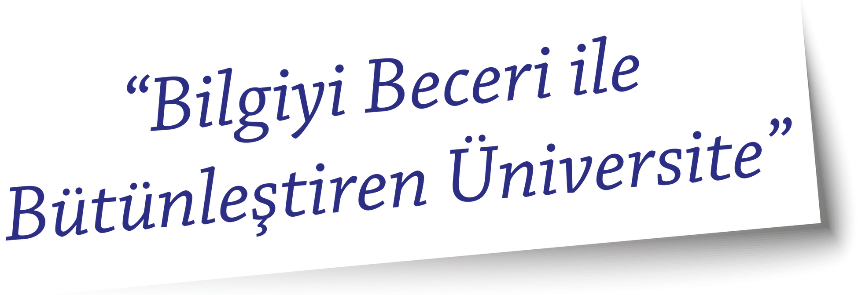 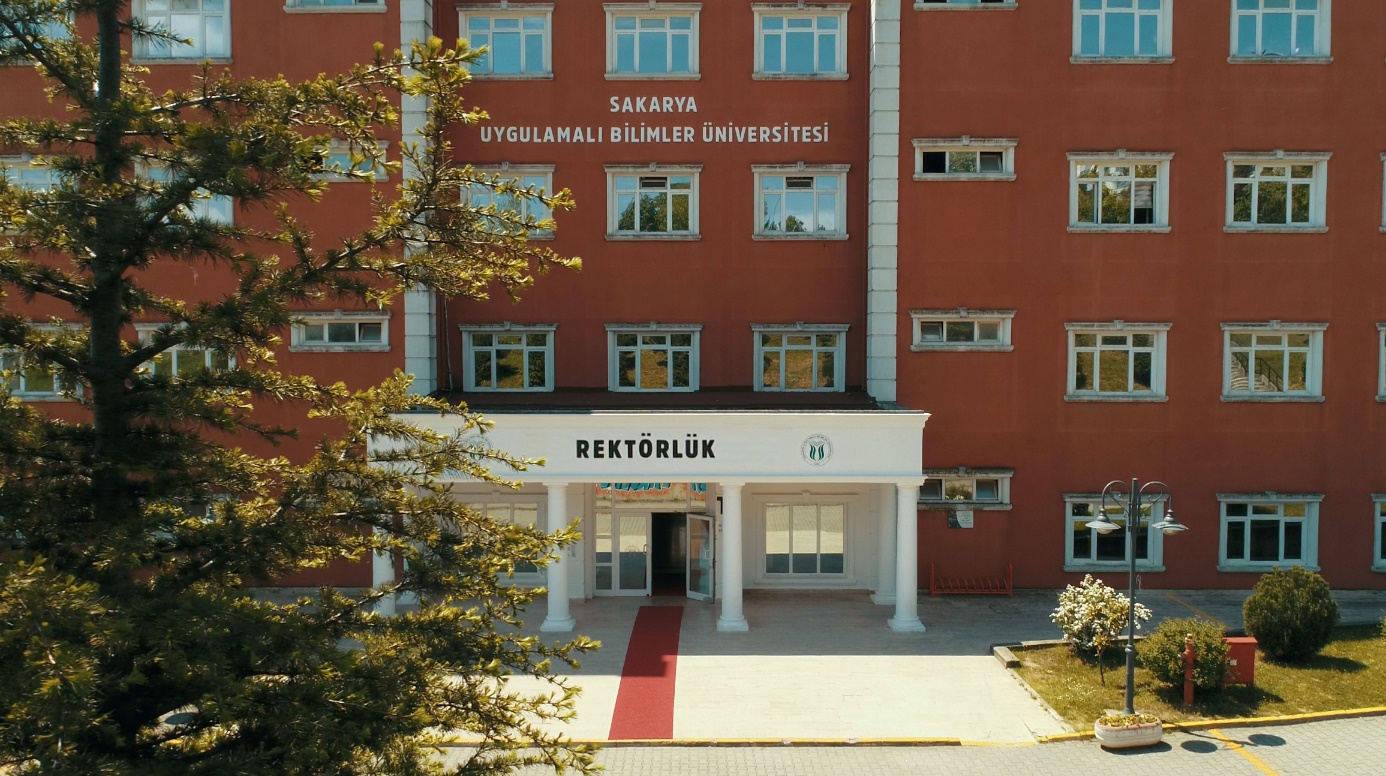 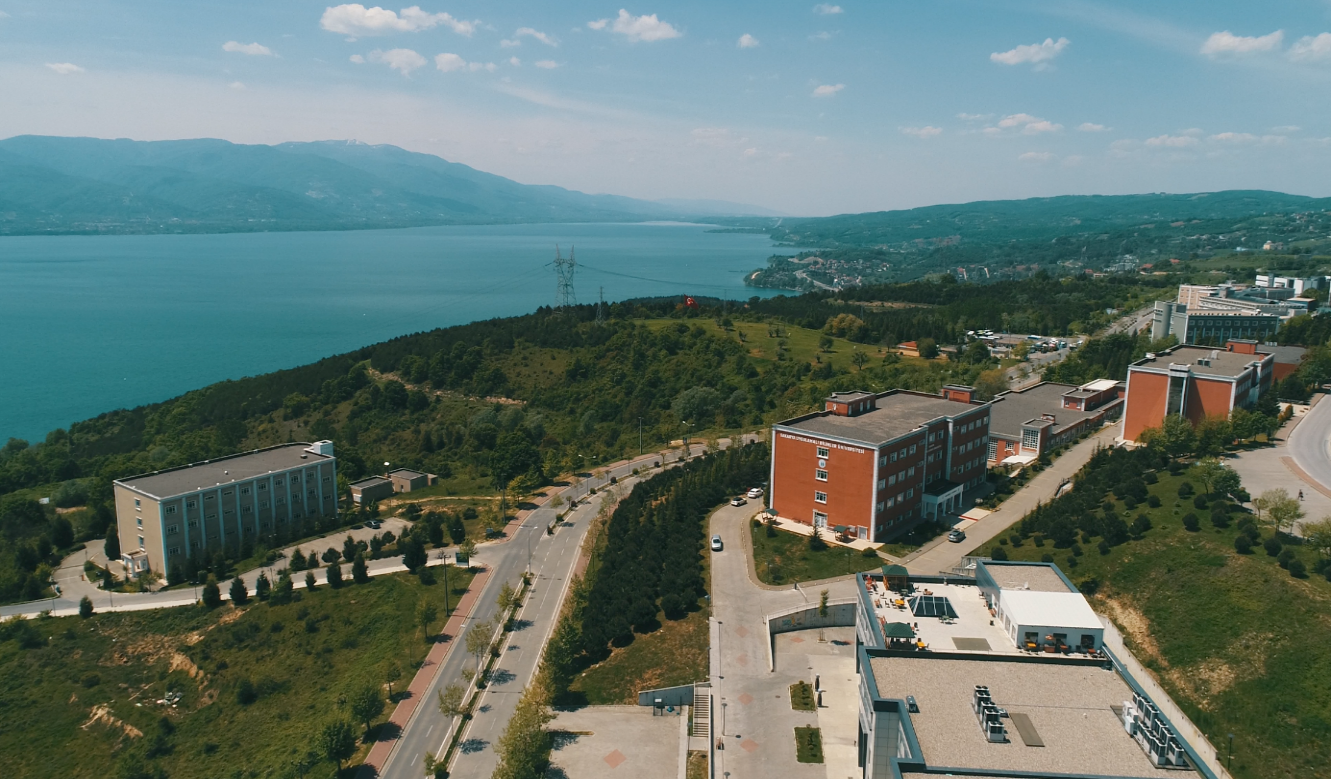 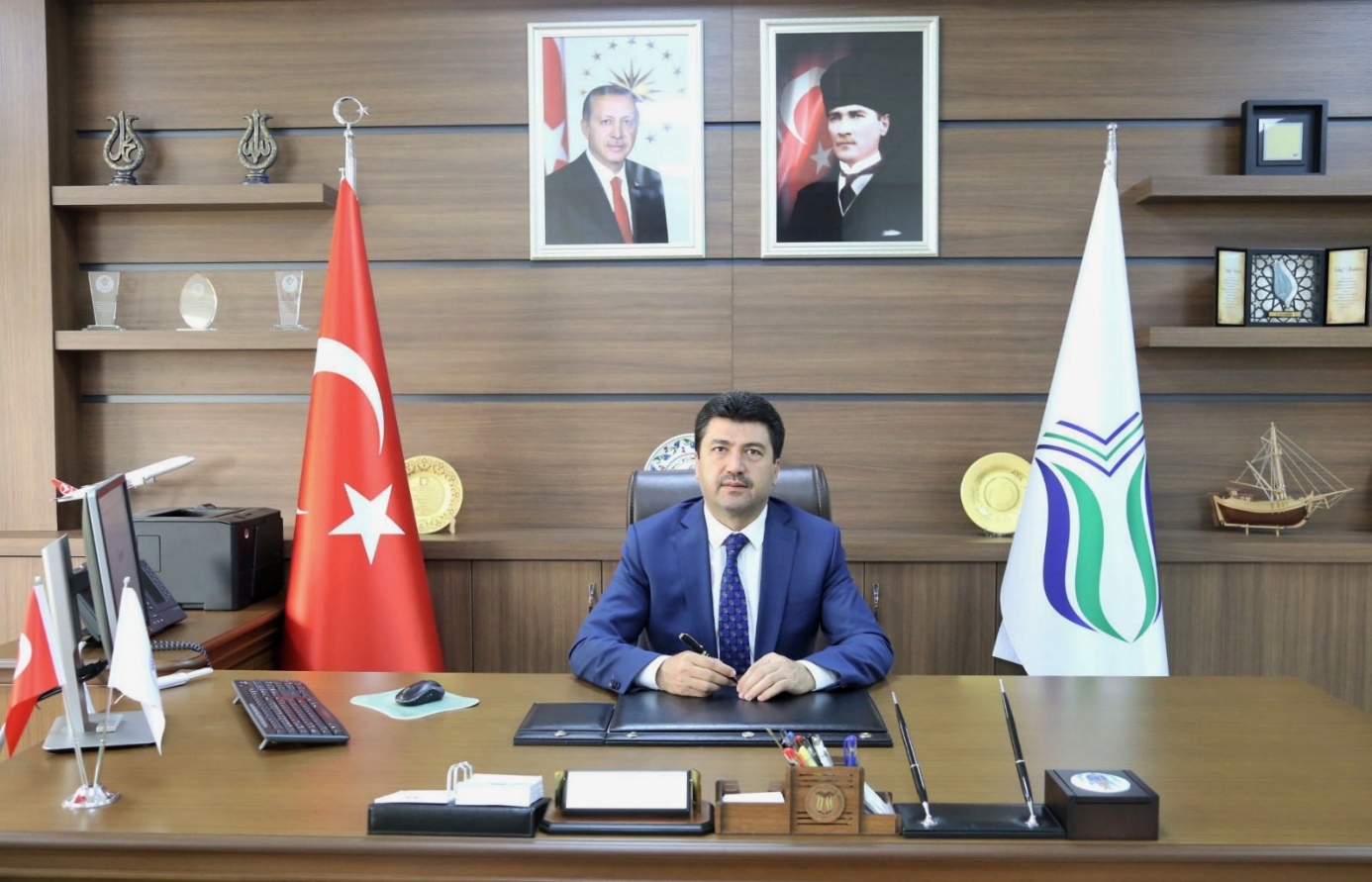 REKTÖR SUNUŞU2018 yılında bir devlet üniversitesi olarak kurulan ve mottosu “bilgiyi beceri ile bütünleştiren üniversite” olan Sakarya Uygulamalı Bilimler Üniversitesi’nin 2020 yılı Performans Programı “Merkezi Yönetim Kapsamındaki Kamu İdarelerinin Performans Programlarının Program Bütçe Esaslarına Uygun Şekilde Hazırlanması Hakkında Usul Ve Esaslar” doğrultusunda hazırlanmıştır. Üniversitemiz, hükümet programları ve 2023 hedeflerini benimsemenin yanında, uygulamalı eğitim ile yetkinliği ve özgüveni yüksek mezunlar vermeyi, ulusal ve uluslararası sıralamalarda ilerlemeyi, alanında etkin, toplumun ve iş dünyasının ihtiyaçlarına yönelik bilimsel faaliyetleri ile öne çıkan, bilim, teknoloji ve hizmet üreten bir üniversite olmayı amaç edinmiştir. Sakarya Uygulamalı Bilimler Üniversitesi, öğrencilerinin kazanımlarını geliştirmelerini sağlarken “+1 Uygulamalı Eğitim Modeli” ile teorik bilginin yanı sıra uygulama becerisi kazanma fırsatı sunmaktadır.  Üniversitemiz, doğaya ve sosyal çevreye sahip çıkan ve onu koruyan, çalışanlarının ihtiyaçlarına cevap veren, sürekli kendini geliştirme yönünde adımlar atarken aynı zamanda şehrin, bölgenin ve ülkenin gelişmesine de katkı sağlayan bir kurum olmayı hedeflemektedir. Performans esaslı bütçelemenin amacına ulaşabilmesi önemli ölçüde planlı bir bütçe çalışması ile hedeflerimizin gerçekleştirilebilmesine bağlı olup, 2020 yılı Performans Programı ile hedeflediğimiz temel faaliyetlerin ve projelerin hayata geçmesi yolunda büyük ilerleme kaydedeceğimize inanıyorum. Bu bağlamda Performans Programı’mızın hazırlanmasında emeği geçen tüm çalışma arkadaşlarıma, ayrıca görüş ve önerilerini paylaşan tüm paydaşlarımıza teşekkür eder, üniversitemize hayırlı olmasını dilerim.							                Prof. Dr. Mehmet SARIBIYIK								                       Rektör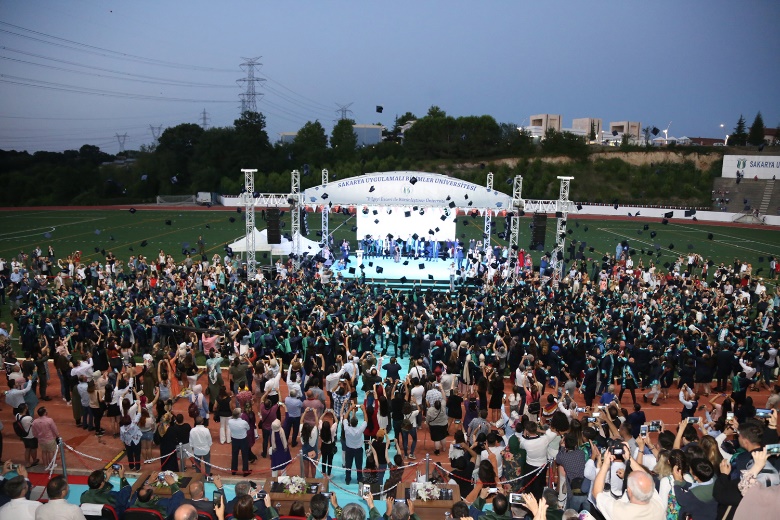 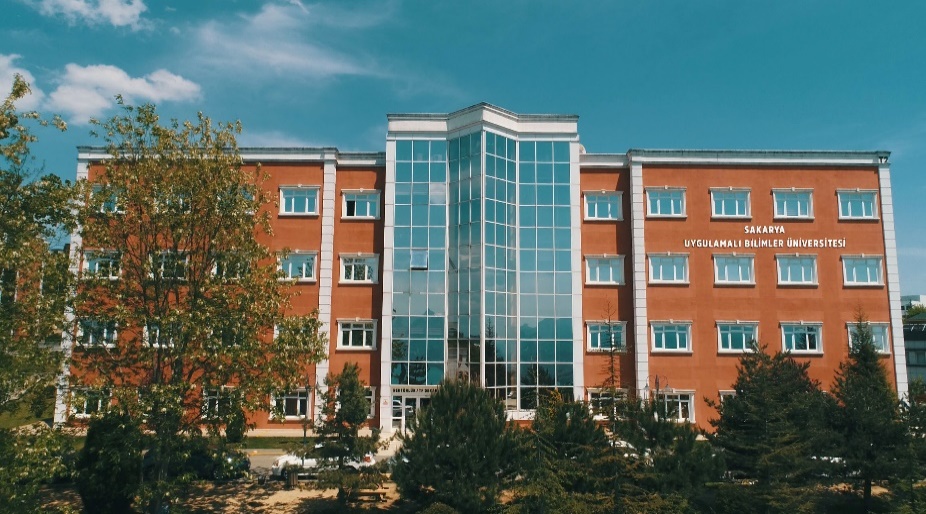 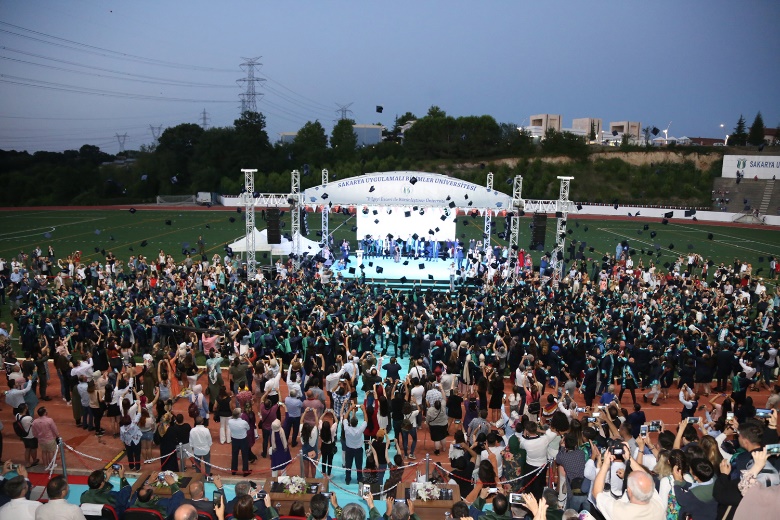 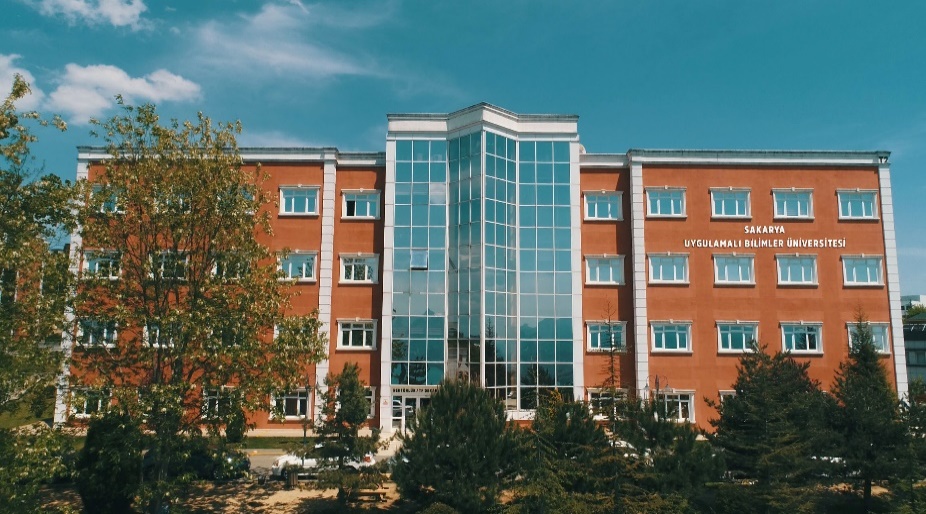 I. GENEL BİLGİLER	A. GELECEĞE BAKIŞ	SUBÜ, akademik mükemmellik geleneğini benimseyen, gerçekleştirdiği uygulamalarıyla rol model olan ve sürekli iyileştirmeye inanan, yeniliklere açık, değişimi takip eden ve yöneten bilimsel bir kurumdur. SUBÜ, bölgesel, ulusal ve küresel alanda topluma hizmetin öneminin bilincindedir. A.1. Misyon İnsanlığa değer katan, analitik düşünebilen, mesleki açıdan yetkin, iletişim becerisine sahip, bilgiyi beceri ile bütünleştiren bireyler yetiştirmek ve evrensel nitelikte bilim, teknoloji ve hizmet üretmektir.A.2. VizyonUygulamalı eğitim ve araştırmada öncü, yenilikçi yaklaşımlarla öğrenciyi merkeze alan, ürettiği bilim ve teknoloji ile paydaşlarının sorunlarına çözüm üreten, uluslararası tanınırlığa sahip bir üniversite olmaktır.A.3. TEMEL DEĞERLERSUBÜ misyonunun sürdürülebilirliğini destekleyen ve örnek teşkil edecek çalışmalarına yeni yaklaşımlar kazandıracak olan temel değerleri şunlardır.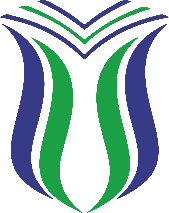 B. YETKİ, GÖREV VE SORUMLULUKLARÜniversitelerin görev ve yetkileri Türkiye Cumhuriyeti Anayasası’nın 130. ve 131. Maddeleri çerçevesinde 2547 Sayılı Yükseköğretim Kanunu’nda belirtilmiştir. Kanun, yükseköğretimle ilgili amaç ve ilkeleri belirlemek ve yükseköğretim kurumları ile üst kuruluşlarının teşkilatlanma, işleyiş, görev, yetki ve sorumlulukları ile eğitim–öğretim, araştırma, yayın, öğretim elemanları, öğrenciler ve diğer personel ile ilgili esasları bir bütünlük içinde düzenlemektedir. B.1. Üniversitenin Görevleri2547 sayılı Yüksek Öğretim Kanununa göre üniversitemizin görevleri;a. Çağdaş uygarlık ve eğitim-öğretim esaslarına dayanan bir düzen içinde, toplumun ihtiyaçları ve kalkınma planları ilke ve hedeflerine uygun ve ortaöğretime dayalı çeşitli düzeylerde eğitim-öğretim, bilimsel araştırma, yayım ve danışmanlık yapmak,b. Kendi ihtisas gücü ve maddi kaynaklarını rasyonel, verimli ve ekonomik şekilde kullanarak, milli eğitim politikası ve kalkınma planları ilke ve hedefleri ile Yükseköğretim Kurulu tarafından yapılan plan ve programlar doğrultusunda, ülkenin ihtiyacı olan dallarda ve sayıda insan gücü yetiştirmek,c. Türk toplumunun yaşam düzeyini yükseltici ve kamuoyunu aydınlatıcı bilim verilerini söz,   yazı ve diğer araçlarla yaymak,d. Örgün, yaygın, sürekli ve açık eğitim yoluyla toplumun özellikle sanayileşme ve tarımda modernleşme alanlarında eğitilmesini sağlamak,e. Ülkenin bilimsel, kültürel, sosyal ve ekonomik yönlerden ilerlemesini ve gelişmesini ilgilendiren sorunlarını, diğer kuruluşlarla iş birliği yaparak, kamu kuruluşlarına önerilerde bulunmak suretiyle öğretim ve araştırma konusu yapmak, sonuçlarını toplumun yararına sunmak ve kamu kuruluşlarınca istenecek inceleme ve araştırmaları sonuçlandırarak düşüncelerini ve önerilerini bildirmek,f. Eğitim-öğretim ve seferberliği içinde, örgün, yaygın, sürekli ve açık eğitim hizmetini üstlenen kurumlara katkıda bulunacak önlemleri almak,g. Yörelerindeki tarım ve sanayinin gelişmesine ve ihtiyaçlarına uygun meslek elemanlarının yetişmesine ve bilgilerinin gelişmesine katkıda bulunmak, sanayi, tarım ve sağlık hizmetleri ile diğer hizmetlerde modernleşmeyi, üretimde artışı sağlayacak çalışma ve programlar yapmak, uygulamak ve yapılanlara katılmak, bununla ilgili kurumlarla iş birliği yapmak ve çevre sorunlarına çözüm getirici önerilerde bulunmak,h. Eğitim teknolojisini üretmek, geliştirmek, kullanmak, yaygınlaştırmak,ı. Yükseköğretimin uygulamalı yapılmasına ait eğitim-öğretim esaslarını geliştirmek, döner sermaye işletmelerini kurmak, verimli çalıştırmak ve bu faaliyetlerin geliştirilmesine ilişkin gerekli düzenlemeleri yapmaktır.B. 2. RektörGünümüz yükseköğretim sistemi içinde üniversitedeki en üst düzeydeki yönetici ve atamaya yetkili amir rektördür. Rektör akademik ve idari konularda üniversitedeki tüm üst kurulların başkanlığını yapar. Rektörün görevleri;a. Üniversite kurullarına başkanlık etmek, yükseköğretim üst kuruluşlarının kararlarını uygulamak, üniversite kurullarının önerilerini inceleyerek karara bağlamak ve üniversiteye bağlı kuruluşlar arasında düzenli çalışmayı sağlamak,b. Her eğitim-öğretim yılı sonunda ve gerektiğinde üniversitenin eğitim-öğretim, bilimsel araştırma ve yayım faaliyetleri hakkında Üniversitelerarası Kurul’a bilgi vermek,c. Üniversitenin yatırım programlarını, bütçesini ve kadro ihtiyaçlarını, bağlı birimlerinin ve üniversite yönetim kurulu ile senatonun görüş ve önerilerini aldıktan sonra hazırlamak ve Yükseköğretim Kuruluna sunmak,d. Gerekli gördüğü hallerde üniversiteyi oluşturan kuruluş ve birimlerde görevli öğretim elemanlarının ve diğer personelin görev yerlerini değiştirmek veya bunlara yeni görevler vermek,e. Üniversitenin birimleri ve her düzeydeki personeli üzerinde genel gözetim ve denetim görevini yapmaktır.Ayrıca üniversitenin ve bağlı birimlerinin öğretim kapasitesinin rasyonel bir şekilde kullanılmasında ve geliştirilmesinde, öğrencilere gerekli sosyal hizmetlerin sağlanmasında, gerektiği zaman güvenlik önlemlerinin alınmasında, eğitim öğretim, bilimsel araştırma ve yayım faaliyetlerinin devlet kalkınma plan, ilke ve hedefleri doğrultusunda planlanıp yürütülmesinde, bilimsel-idari gözetim ve denetimin yapılmasında ve bu görevlerin alt birimlere aktarılmasında, takip ve kontrol edilmesinde ve sonuçlarının alınmasında birinci derecede yetkili ve sorumludur.B. 3. Üniversite SenatosuSenato, rektörün başkanlığında, rektör yardımcıları, dekanlar ve her fakülteden fakülte kurullarınca üç yıl için seçilecek birer öğretim üyesi ile rektörlüğe bağlı enstitü ve yüksekokul müdürlerinden teşekkül eder. Senato, her eğitim -öğretim yılı başında ve sonunda olmak üzere yılda en az iki defa toplanır. Rektör gerekli gördüğü hallerde senatoyu toplantıya çağırır. Senato, üniversitenin akademik organı olup, aşağıdaki görevleri yapar:a. Üniversitenin eğitim-öğretim, bilimsel araştırma ve yayım faaliyetlerinin esasları hakkında karar almak,b. Üniversitenin bütününü ilgilendiren kanun ve yönetmelik taslaklarını hazırlamak veya görüş bildirmek,c. Rektörün onayından sonra Resmi Gazetede yayınlanarak yürürlüğe girecek olan üniversite veya üniversitenin birimleri ile ilgili yönetmelikleri hazırlamak,d. Üniversitenin yıllık eğitim-öğretim programını ve takvimini inceleyerek karara bağlamak,e. Bir sınava bağlı olmayan fahri akademik unvanlar vermek ve fakülte kurullarının bu konudaki önerilerini karara bağlamak,f. Fakülte kurulları ile rektörlüğe bağlı enstitü ve yüksekokul kurullarının kararlarına yapılacak itirazları inceleyerek karara bağlamak,g. Üniversite yönetim kuruluna üye seçmek,B. 4. Üniversite Yönetim KuruluÜniversite yönetim kurulu; rektörün başkanlığında dekanlardan, üniversiteye bağlı değişik öğretim birim ve alanlarını temsil edecek şekilde senatoca dört yıl için seçilecek üç profesörden oluşur. Rektör gerektiğinde yönetim kurulunu toplantıya çağırır. Rektör yardımcıları oy hakkı olmaksızın yönetim kurulu toplantılarına katılabilirler. Üniversite yönetim kurulu idari faaliyetlerde rektöre yardımcı bir organ olup aşağıdaki görevleri yapar:a. Yükseköğretim üst kuruluşları ile senato kararlarının uygulanmasında, belirlenen plan ve programlar doğrultusunda rektöre yardım etmek,b. Faaliyet plan ve programlarının uygulanmasını sağlamak; üniversiteye bağlı birimlerin önerilerini dikkate alarak yatırım programını, bütçe tasarısı taslağını incelemek ve kendi önerileri ile birlikte rektörlüğe sunmak,c.  Üniversite yönetimi ile ilgili rektörün getireceği konularda karar almak,d. Fakülte, enstitü ve yüksekokul yönetim kurullarının kararlarına yapılacak itirazları inceleyerek kesin karara bağlamak,B. 5. DekanFakültenin ve birimlerinin temsilcisi olan dekan, rektörün önereceği, üniversite içinden veya dışından üç profesör arasından Yükseköğretim Kurulunca üç yıl süre ile seçilir ve normal usul ile atanır. Dekanın görev, yetki ve sorumlulukları:a. Fakülte kurullarına başkanlık etmek, fakülte kurullarının kararlarını uygulamak ve fakülte birimleri arasında düzenli çalışmayı sağlamak,b. Her öğretim yılı sonunda ve istendiğinde fakültenin genel durumu ve işleyişi hakkında rektöre rapor vermek,c. Fakültenin ödenek ve kadro ihtiyaçlarını gerekçesi ile birlikte rektörlüğe bildirmek, fakülte bütçesi ile ilgili öneriyi fakülte yönetim kurulunun da görüşünü aldıktan sonra rektörlüğe sunmak,d. Fakültenin birimleri ve her düzeydeki personeli üzerinde genel gözetim ve denetim görevini yapmaktır.Fakültenin ve bağlı birimlerinin öğretim kapasitesinin rasyonel bir şekilde kullanılmasında ve geliştirilmesinde gerektiği zaman güvenlik önlemlerinin alınmasında, öğrencilere gerekli sosyal hizmetlerin sağlanmasında, eğitim - öğretim, bilimsel araştırma ve yayını faaliyetlerinin düzenli bir şekilde yürütülmesinde, bütün faaliyetlerin gözetim ve denetiminin yapılmasında, takip ve kontrol edilmesinde ve sonuçlarının alınmasında rektöre karşı birinci derecede sorumludur.B. 6. EnstitüEnstitünün organları, enstitü müdürü, enstitü kurulu ve enstitü yönetim kuruludur. Enstitü müdürü, rektör tarafından üç yıl için atanır. Enstitü müdürü, 2547 sayılı Kanun ile dekanlara verilmiş olan görevleri enstitü bakımından yerine getirir.B. 7. YüksekokulYüksekokulların organları; yüksekokul müdürü, yüksekokul kurulu ve yüksekokul yönetim kuruludur. Yüksekokul müdürü, rektör tarafından üç yıl için atanır. Yüksekokul müdürü, 2547 sayılı Kanun ile dekanlara verilmiş olan görevleri yüksekokul bakımından yerine getirir.B. 8. Genel SekreterGenel Sekreterlik, bir Genel Sekreter ile en çok iki Genel Sekreter Yardımcısından ve bağlı birimlerden oluşur. Genel Sekreter, üniversite İdari teşkilatının başıdır ve bu teşkilatın çalışmasından Rektöre karşı sorumludur. Genel Sekreter, üniversite idari teşkilatının başı olarak yapacağı görevler dışında, kendisi ve kendisine bağlı birimler aracılığı ile aşağıdaki görevleri yerine getirir.a. Üniversite İdari teşkilatında bulunan birimlerin verimli, düzenli ve uyumlu şekilde çalışmasını sağlamak,b. Üniversite Senatosu ile Üniversite Yönetim Kurulunda oya katılmaksızın raportörlük görevi yapmak; bu kurullarda alınan kararların yazılması, korunması ve saklanmasını sağlamak,c. Üniversite Senatosu ile Üniversite Yönetim Kurulunun kararlarını üniversiteye bağlı birimlere iletmek,d. Üniversite idari teşkilatında görevlendirilecek personel hakkında rektöre öneride bulunmak,e. Basın ve halkla ilişkiler hizmetinin yürütülmesini sağlamak,f.  Rektörlüğün yazışmalarını yürütmek,g. Rektörlüğün protokol, ziyaret ve tören işlerini düzenlemek,h. Rektör tarafından verilecek benzeri görevleri yapmak.C. TEŞKİLAT YAPISI	Sosyal, demografik ve teknolojik değişimin hızlı olduğu bir ortamda, birimlerin ve personelin değişen çevreye uyum sağlaması ve alanında uzmanlaşması için hem bireysel hem de toplu olarak çabaların desteklenmesi çok önemlidir. Bu çerçevede SUBÜ, dinamik öğrenme ve yaşam ortamının sağlanması ve sürdürülmesi için gerekli olan platformlara ve işlevlere katılmalıdır. Bu ihtiyaçların giderilmesi, SUBÜ’nün gelirleri ve fon sağlama hedeflerini karşılaması, kaynakları kurumsal ihtiyaçlara karşı verimli bir şekilde dağıtması ve varlıklarını etkin bir şekilde yönetmesi ile mümkün olmaktadır. Üniversitelerin teşkilat yapısı akademik birimlerde 2547 sayılı Yükseköğretim Kanunu ile Üniversitelerde Akademik Teşkilat Yönetmeliği, idari birimlerde ise Yükseköğretim Üst Kuruluşları ile Yükseköğretim Kurumlarının İdari Teşkilatı Hakkında Kanun Hükmünde Kararname’yle belirlenmektedir. Üniversitemizin teşkilat şeması ilgili mevzuatlar dikkate alınarak kurum kültürü, teknoloji ve bilişim altyapısı, fiziki ve mali kaynak analizleri sonucu belirlenmiştir. SUBÜ’nün teşkilat yapısı Şekil: 1’de görülmektedir.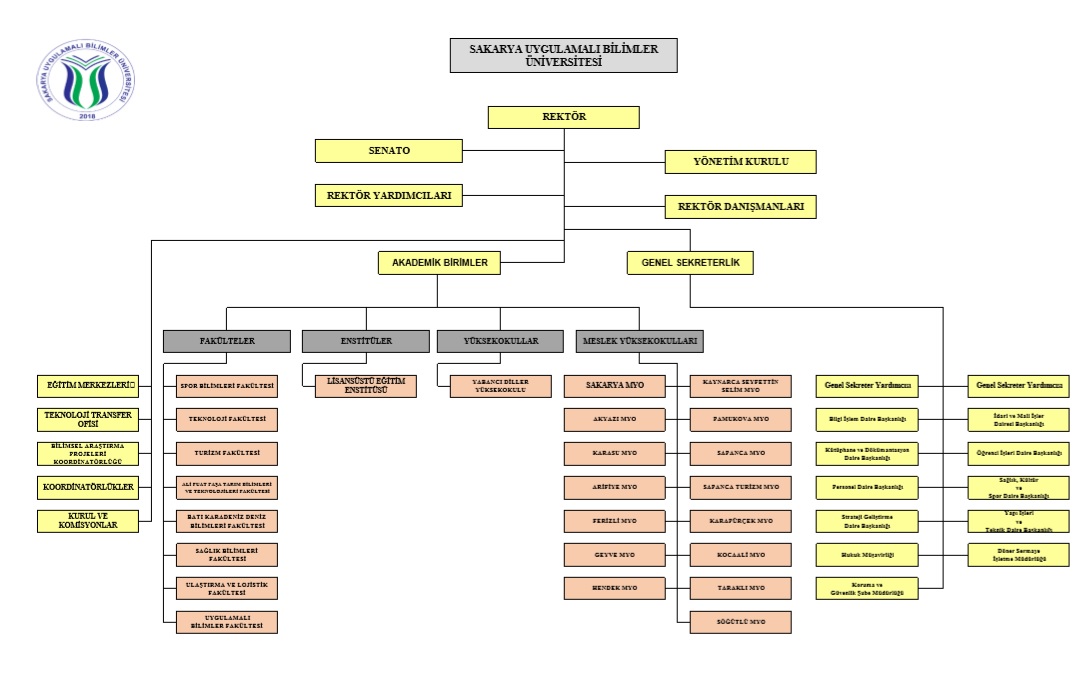 D. FİZİKSEL KAYNAKLAR	SUBÜ, Türkiye’de “Uygulamalı Bilimler Üniversitesi” modeline sahip iki devlet üniversitesinden biri olup           18 Mayıs 2018 tarihinde yayımlanan kararname ile Sakarya Üniversite’sinden ayrılarak kurulmuştur.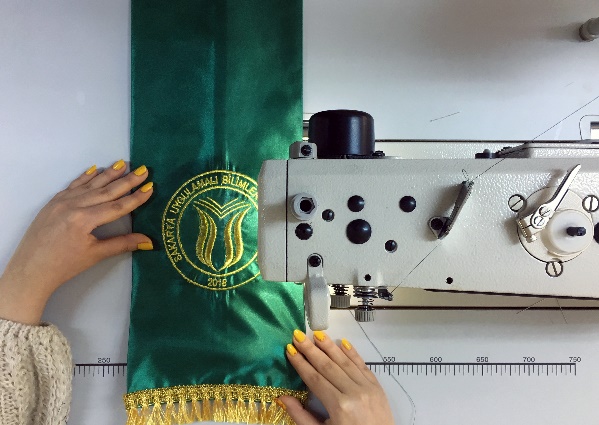 18 Mayıs 2018 tarihli 30425 Sayılı Resmî Gazete’de yayımlanan 7141 Sayılı “Yükseköğretim Kanunu ile Bazı Kanun ve Kanun Hükmünde Kararnamelerde Değişiklik Yapılmasına Dair Kanun’un 184. ek maddesi gereğince Sakarya Üniversitesi bünyesinde bulunan bazı Yapılmasına Dair Kanun’un 184. ek maddesi gereğince Sakarya Üniversitesi bünyesinde bulunan bazı fakülte, YO ve MYO’ları yeni kurulan Sakarya Uygulamalı Bilimler Üniversitesi’ne bağlanmıştır. Ayrıca yine yasa gereği aktif birimlerinin yanı sıra 1 enstitü, 4 fakülte ve 3 MYO’nun daha kurulmasına karar verilmiştir. SUBÜ, aşağıda isimleri verilen 1 enstitü, 4’ü aktif 8 fakülte, 1 YO ve 11’i aktif 15 MYO’ndan oluşmaktadır. Lisansüstü Eğitim Enstitüsü,Spor Bilimleri Fakültesi,Teknoloji Fakültesi,Turizm Fakültesi,Uygulamalı Bilimler FakültesiAli Fuat Paşa Tarım Bilimleri ve Teknolojileri Fakültesi, Sağlık Bilimleri Fakültesi,Batı Karadeniz Deniz Bilimleri Fakültesi,Ulaştırma ve Lojistik Fakültesi,Yabancı Diller Yüksekokulu,Akyazı MYO,Arifiye MYO,Ferizli MYO,Geyve MYO,Hendek MYO,Karasu MYO,Kaynarca Seyfettin Selim MYO,Pamukova MYO,Sakarya MYO,Sapanca MYO,Sapanca Turizm MYO,Karapürçek MYO,Kocaali MYO,Söğütlü MYO,Taraklı MYO.SUBÜ; lisansüstü 18 bölüm/35 program, lisans 19 bölüm,  ön lisans (ikinci öğretim programları dahil) 84 bölüm/96 program, Yabancı Diller YO’nda 2 bölüm ve 9 uygulama ve araştırma merkezi ile eğitim faaliyetlerine devam etmektedir. Ali Fuat Paşa Tarım Bilimleri ve Teknolojileri Fakültesi’nde 3 bölümün, Sağlık Bilimleri Fakültesi’nde ise 5 bölümün açılmasına YÖK tarafından onay verilmiştir. Yeni açılan bölümlerle birlikte, örgün öğretim ve ikinci öğretim olmak üzere toplam bölüm/program sayıları Tablo 1’de gösterilmektedir.Tablo 1: Birimlerin Bölüm ve Program SayılarıUygulama ve araştırma merkezleri ise Tablo 2’de gösterilmektedir. SUBÜ’de TABTEM, SAYEM, SADEM, TTO,  Sakarya Uygulamalı Bilimler Üniversitesi Malzeme Üretim Teknolojileri Araştırma ve Uygulama Merkezi, SAKUM, ROTASAM, SUBÜ-DAMER ve Sakarya Uygulamalı Bilimler Üniversitesi Egzersiz ve Spor Bilimleri Araştırma ve Uygulama Merkezi olmak üzere 9 adet Uygulama ve Araştırma Merkezi bulunmaktadır. Ayrıca Sakarya Uygulamalı Bilimler Üniversitesi Enerji Sistemleri Araştırma ve Uygulama Merkezi, Sakarya Uygulamalı Bilimler Üniversitesi Biyomedikal Araştırma ve Uygulama Merkezi, Sakarya Uygulamalı Bilimler Üniversitesi Güç Elektroniği Teknolojileri Araştırma ve Uygulama Merkezi, Sakarya Uygulamalı Bilimler Üniversitesi Mesleki Eğitim Araştırma ve Uygulama Merkezi ile Sakarya Uygulamalı Bilimler Üniversitesi Otomotiv Teknolojileri Araştırma ve Uygulama Merkezi de kurulum sürecini tamamlama aşamasındadır.Tablo 2: Uygulama ve Araştırma MerkezleriD. 1. Fiziksel AltyapıSUBÜ yeni kurulan bir üniversite olması sebebiyle kendisine ait bir merkezi kampüs alanı bulunmayıp, SUBÜ Rektörlüğü ve Daire Başkanlıkları Esentepe Kampüsü içerisinde Teknoloji Fakültesi Dekanlığı ile ortak bir binada hizmet vermektedir. SUBÜ’nün fiziksel altyapı durumu Tablo 3’de gösterilmektedir.Tablo 3: Fiziksel Altyapı DurumuSUBÜ’nün açık ve kapalı alanı toplam 293.075,57 m2’dir. Üniversitemizin içerisinde 75 adet bilgisayar laboratuvarı ve diğer laboratuvarlar, 65 adet ambar, arşiv ve atölye, personelimizin kullanımında olan 31 adet lojman, 1 adet eğitim ve dinlenme tesisi, 15 adet öğrenci kulübü ile 9 adet toplantı ve konferans salonu bulunmaktadır. Birimlerimizde ise 211 sınıf, 15 kantin ve kafeterya, 19 adet yemekhane, 267 adet akademik personel ofisi ile 110 adet idari personel ofisi vardır. SUBÜ genelinde toplam 13 adet açık ve kapalı çok amaçlı spor kompleksinde modern aletlerden oluşan fitness center’ın yanı sıra basketbol, voleybol, futbol, hentbol, tenis, futsal, dağcılık, tekvando, karate, güreş, okçuluk, boks, aikido müsabakaları gerçekleştirilebilecek alanları ile dans salonları bulunmaktadır.Tablo 4’de SUBÜ’nün yerleşkelerinin mülkiyet ve kullanım durumları m2 cinsinden gösterilmektedir.Tablo 4: Yerleşkelerin Mülkiyet ve Kullanım DurumuD. 2. Teknoloji ve Bilişim AltyapısıSUBÜ Merkez Kampüsü’nde internet hizmeti 1500 Mbps Metro hattı ile Ulusal Akademik Ağ ve Bilgi Merkezi (ULAKNET) omurgasına bağlıdır. Yan kampüsleri ile merkez kampüs arasında 5-100 Mbps arasında değişik kapasitede metro ethernet bağlantıları bulunmaktadır. SUBÜ çalışanları ve öğrencileri bu bağlantılar üzerinden internet teknolojilerini yoğun olarak kullanmaktadır. SUBÜ’deki iş süreçleri büyük ölçüde elektronik ortamda yapılmaktadır. “Öğrenci İşleri Otomasyonu”, “Elektronik Belge Yönetim Sistemi”, “Not Değerlendirme Sistemi”, “Öğrenci Bilgi Sistemi” örnek olarak verilebilir. Üniversitemizin sahip olduğu teknolojik ve bilişim kaynakları Tablo: 5, 6 ve 7’de gösterilmiştir.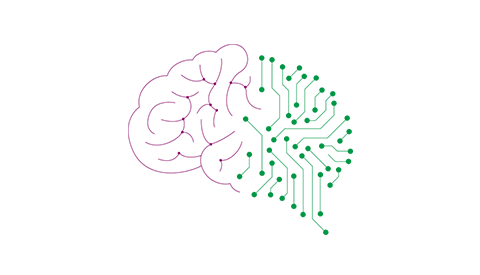 Tablo 5: YazılımlarTablo 6: BilgisayarlarTablo 7: Diğer Bilgi ve Teknolojik KaynaklarE. İNSAN KAYNAKLARI	E.1. Akademik PersonelTüm devlet üniversitelerinde olduğu gibi SUBÜ’de de Yükseköğretim Kurulu’nun oluşturduğu çerçevede alımlar ve atamalar yapılmaktadır. Öğretim elemanı kadrolarının işe alınması, atanması ve görevde yükseltilmeleri ilgili mevzuat uyarınca öğretim üyeleri için gazetelerde ve resmi gazetede; öğretim görevlileri için Yükseköğretim Kurulu Başkanlığı’nca yayımlanan ilanlar yoluyla olmaktadır. SUBÜ akademik kadrosu, 2914 Sayılı Kanun kapsamında istihdam edilmekte olup akademik personel sayısı 451’dir. Akademik personelin unvanlara ve kadroların doluluk oranına göre dağılımı Tablo 8’te gösterilmektedir.Tablo 8: Unvanlara ve Kadroların Doluluk Oranına Göre Akademik Personel SayılarıSUBÜ’nün akademik birimlerinde 35 profesör, 29 doçent, 104 doktor öğretim üyesi, 228 öğretim görevlisi ve 55 araştırma görevlisi olmak üzere toplam 451 akademik personel bulunmaktadır.  Yeni kurulan bir üniversite olması nedeniyle akademik kadro sayısı yeterli düzeyde değildir. Bu nedenle öğrenci başına düşen akademisyen sayısını yüksek tutmak öncelikli amaçlarımızdandır.  SUBÜ’nün toplam doluluk oranı %59 olup bu oranı daha da yukarılara çekmek için fakültelerde/YO’larda akademik kadro analizleri yapılarak ilgili fakültelere/YO’lara akademik personel alımı yapılacaktır. SUBÜ’nün doluluk oranları; profesör kadrosunda %50, doçent kadrosunda %44, doktor öğretim üyesi kadrosunda %63, öğretim görevlisi kadrosunda %69 ve araştırma görevlisi kadrosunda %50’dir. MYO sayısının olması nedeniyle öğretim görevlisi olarak görev yapan personel sayısının %69 oran ile en çok doluluk oranına sahip olduğu görülmektedir. SUBÜ’de 3 adet yabancı uyruklu akademik personel sözleşmeli olarak görev yapmaktadır. E.1. İdari PersonelSUBÜ’de yeni birimlerin açılmasına devam edilmektedir. Tablo 10’da kadroların doluluk oranları itibariyle idari personel sayıları gösterilmektedir. İhdas edilen idari kadro sayısı toplamı 488’dir. Bu kadroların 158’ü çeşitli idari birimlerde görev yapmaktadır. SUBÜ’de idari personel ihtiyacı önem arz etmekte olup, kadro sayısının ivedi bir şekilde arttırılması gerekmektedir. SUBÜ idari personel sayısı toplam %32’lik doluluk oranına sahiptir. Daha etkin bir hizmet verebilmesi için bu oranın arttırılması gerekmektedir. Tablo 9: Kadroların Doluluk Oranına Göre İdari Personel SayılarıLLE.3. Öğrenci SayılarıÖğrenci sayılarının yüksek olması ve bu sayının her geçen yıl artması üniversitelerin büyüme hızını gösteren en önemli göstergelerden birisidir. SUBÜ’nün 06 Kasım 2019 tarihi itibariyle toplam öğrenci sayısı 24.740’tır. Bu öğrencilerin 17.079’u I. öğretimde, 7661’i II. öğretimde öğrenim görmektedir.  Tablo 10’da öğrenci sayıları gösterilmektedir.Tablo 10: Öğrenci SayılarıF. DİĞER HUSUSLARSUBÜ belirlemiş olduğu misyon, vizyon, temel değerler çerçevesinde şehrin, bölgenin, ülkenin gelişme ve kalkınmasını takip ederek eğitim-öğretim, araştırma-geliştirme ve toplumsal katkı/hizmet faaliyetlerini gerçekleştirmek üzere stratejilerini belirlemiştir. Oluşumunun, uygulamalı bilimler temeli ile belirlenmesi ve “+1 Uygulamalı Eğitim Modeli”, çözüm odaklı Ar-Ge ve tezler ile örnek olması göz önünde bulundurularak farklılaşma stratejilerini geliştirmiştir. Farklılaşma stratejisini uygulamalı eğitim, nitelikli iş gücü ve değişime uyum unsurlarıyla bütünleştirerek oluşturmuştur.Şekil 2’de üniversitemizin farklılaştırma stratejisini oluşturan unsurlar görülmektedir. Üniversitemiz uygulamalı eğitim, nitelikli iş gücü ve değişime uyum nitelikleriyle ön plana çıkmaktadır.	Şekil 2: Farklılaştırma Stratejisini Oluşturan UnsurlarII. PERFORMANS BİLGİLERİ	A. TEMEL POLİTİKA VE ÖNCELİKLERA.1. PolitikalarÜniversitemizdeki çalışmalarda uyulması gereken politikalar “eğitim–öğretim politikası, araştırma–geliştirme politikası, topluma hizmet politikası, yönetim politikası ve kalite politikası” başlıkları altında toplanmıştır.   A.1.1. Eğitim Öğretim PolitikasıSUBÜ, geliştirdiği uygulamalı eğitim modeli ile Türkiye’de rol model bir Üniversite olup, misyonunda evrensel nitelikte bilim, teknoloji ve hizmet üretmeyi hedeflemektedir.Paydaş beklentileri doğrultusunda şekillendirilen, aynı zamanda Yükseköğretim Kurulu’nun başlatmış olduğu “Yükseköğretimde Dijital Dönüşüm Projesi” kapsamında desteklenen ve sürekli güncellenen eğitim-öğretim programları yine paydaşlarının desteği ile uygulama imkânına kavuşmaktadır.  SUBÜ’nün eğitim öğretim politikası; “Evrensel ölçütlere bağlı eğitim-öğretim hizmetlerinde sürdürülebilirliğin sağlanmasıdır”. A.1.2. Araştırma Geliştirme Politikası	SUBÜ; akademik personeli, lisans, yüksek lisans ve doktora öğrencileri, misafir ve doktora sonrası araştırmacıları ile araştırma geliştirme faaliyetlerinde bulunarak bilime katkı sağlamaktadır.SUBÜ’nün araştırma geliştirme politikası, “sektör ile işbirliği içerisinde iş dünyasının sorunlarına çözüm üreterek, ulusal ve uluslararası ölçekte bilimsel çalışmalar gerçekleştirmektir”.A.1.3. Topluma Hizmet PolitikasıSUBÜ, çağın ve toplumun gerektirdiği nitelikte bilgi ve beceriye dayalı insan gücü yetiştirmeyi aynı zamanda gerçekleştirdiği çözüm odaklı Ar-Ge hizmetleriyle topluma değer katmayı hedefleyen bir üniversitedir. SUBÜ’nün topluma hizmet politikası; “sosyal, kültürel ve ekonomik yönlerden topluma değer katan çalışmalar gerçekleştirmek,  tüm paydaşları ile birlikte bütün süreç ve faaliyetlerinin topluma faydalı olmasına özen göstermek, paydaşlarını sosyal sorumluluk faaliyetlerine özendirmek ve gerçekleştirdiği faaliyetlerinde çevre ile ilgili yasa ve yönetmeliklere uygun bir şekilde hareket etmektir”.A.1.4. Yönetim PolitikasıSUBÜ; misyonu, vizyonu, temel değerleri ve stratejik hedefleriyle ilişkili olarak, katılımcı yönetim anlayışı ile paydaşlarının ve toplumun beklentilerini karşılamaya çalışmaktadır. SUBÜ, öğrenci ve süreç merkezli bir sistem kurarak tüm faaliyetlerini çevre, bilgi güvenliği, öğrenci ve paydaş memnuniyeti yönetim sistemleri ile birlikte bir bütün olarak yönetmeyi hedeflemekte olup, çağın ve toplumun gerektirdiği nitelikte insan gücünü yetiştirerek, bilgiye, beceriye dayalı işgücü ortamına uygun bakış açısını yansıtan, tüm çalışanların ekip ve takım çalışması ile paylaşımını ve katılımını destekleyen kurum kültürünü oluşturma çabasındadır.SUBÜ’de çalışanların gelişimleri takip edilerek performans değerlendirme, terfi, yetkilendirme ve kişisel takdir-tanıma uygulamaları ile kurum kültürünün güçlenmesi sağlanmaktadır. SUBÜ’nün yönetim politikası; “şeffaf ve hesap verebilir bir yönetim anlayışında, kararlarını paydaşlarının etkin katılımı ile hassas, eleştirel düşünebilen ve etik değerlere bağlı bir şekilde vermektir”.A.1.5. Kalite PolitikasıSUBÜ, toplam kalite yönetimi anlayışına sahip, öğrenmeyi ve dijital dönüşümü ön planda tutan bir üniversitedir.SUBÜ’nün kalite politikası; “Toplam kalite yönetimi yaklaşımıyla paydaşlarının memnuniyetini gözeten ve tüm süreçlerini sürekli iyileştiren bir kurum olmaktır”. Üniversitelerin görev ve yetkileri Türkiye Cumhuriyeti Anayasası’nın 130. ve 131. Maddeleri çerçevesinde 2547 Sayılı Yükseköğretim Kanunu’nda belirtilmiştir. Kanun, yükseköğretimle ilgili amaç ve ilkeleri belirlemek ve yükseköğretim kurumları ile üst kuruluşlarının teşkilatlanma, işleyiş, görev, yetki ve sorumlulukları ile eğitim–öğretim, araştırma, yayın, öğretim elemanları, öğrenciler ve diğer personel ile ilgili esasları bir bütünlük içinde düzenlemektedir. B. AMAÇ VE HEDEFLERSUBÜ’nün 2020-2024 yıllarını kapsayan ve onay aşamasında olan ilk Stratejik Planı; 5 stratejik amaç, 8 stratejik hedeften oluşmaktadır.Amaç 1- Eğitim-öğretim süreçlerinde etkin, verimli ve sürdürülebilir başarı sağlamak.	Hedef 1.1. Ön lisans, lisans ve lisansüstü eğitimde tercih edilen bir üniversite olmak.	Hedef 1.2. Programları ulusal ve uluslararası yeterlikler çerçevesinde ve paydaş beklentilerini dikkate alarak güncellemek.	Hedef 1.3. Bilgiyi beceri ile bütünleştiren bir üniversite olarak sektörün ihtiyaçları doğrultusunda +1 Uygulamalı Eğitim Modelini sürekli iyileştirmek.Amaç 2- Bölgesel, ulusal ve uluslararası ihtiyaçlar doğrultusunda araştırmalar yapıp, teknoloji geliştirerek nitelikli ve ticarileşebilir Ar-Ge çalışmaları yapmak.	Hedef 2.1. Paydaş ihtiyaçlarını dikkate alarak Ar-Ge çalışmalarını arttırmak.	Hedef 2.2. Ar-Ge çalışmalarına yönelik üniversite laboratuvar alt yapısını kurmak ve güçlendirmek.      Amaç 3- Topluma değer katan ve değer üreten toplumsal sorunların çözüm merkezi olmak.Hedef 3.1. Kurumsal olarak düzenlenen Yaşam boyu öğrenim faaliyetlerini ve toplumsal faaliyet sayısını arttırmak.      Amaç 4- İdari destek süreçlerinin etkinliğini ve verimliliğini arttırmak.	Hedef 4.1. İdari destek süreçlerinde operasyonel çevikliği arttırarak hizmet kalitesini sürekli iyileştirmek.       Amaç 5- Katılımcı, şeffaf ve değişime açık bir yönetim anlayışıyla kurumsal kültürü geliştirmek.Hedef 5.1. Kurumsal amaç ve hedeflerin gerçekleşmesi için marka imajını güçlendirmek ve bilinirliği arttırmak.C. İDARE PERFORMANS BİLGİSİSAKARYA UYGULAMALI BİLİMLER ÜNİVERSİTESİ PERFORMANS BİLGİSİAnahtar Göstergeler1-	Ar-ge harcamasının GSYH'ye oranı2-	Küresel inovasyon endeksi3-	Tam zamanlı eşdeğer araştırmacı sayısı4-	Türkiye kaynaklı bilimsel yayın sayısıAlt Program Hedefi:	Yükseköğretim kurumlarında inovasyon amaçlı bilimsel çalışmaların arttırılmasıPerformans GöstergeleriGöstergeye İlişkin Açıklama:	Hesaplama Yöntemi:	Bap bütçesinin toplam bütçeye oranı hesaplanmıştır.Verinin Kaynağı:	e-bütçe ve MYS sistemlerinden bütçe rakamları alınmıştırGöstergeye İlişkin Açıklama:	Bilimsel çalışmalarına arttırılmasına yönelik akademik faaliyetlerimiz devam etmektedir.Hesaplama Yöntemi:	Veriler tümleşik olarak girilmiştir.Verinin Kaynağı:	Stratejik Plan çalışmaları kapsamında KYBS sistemi ve üniversite izleme kriterlerinden alınmıştır.Göstergeye İlişkin Açıklama:	Hesaplama Yöntemi:	Verinin Kaynağı:	Göstergeye İlişkin Açıklama:	Hesaplama Yöntemi:	-Verinin Kaynağı:	Göstergeye İlişkin Açıklama:	Üniversite sanayi iş birliği kapsamında bilimsel araştırma, eğitim öğretim, mühendislik uygulama alanlarında ortak çalışmalar ve projeler yapılması hedeflenmektedirHesaplama Yöntemi:	veriler tümleşik olarak girilmiştir.Verinin Kaynağı:	Stratejik Plan çalışmaları kapsamında KYBS sistemi ve üniversite izleme kriterlerinden alınmıştır.Göstergeye İlişkin Açıklama:	“Bilimsel Araştırma Projeleri Koordinatörlüğü” aracılığıyla kaynaklar hem araştırma ve geliştirme projelerini hem de bilimsel yayınların sayısı ve niteliğini arttırmak için kullanılması öngörülmektedir.Hesaplama Yöntemi:	Veriler tümleşik olarak girilmiştir.Verinin Kaynağı:	Bilimsel Araştırma Projeleri KoordinatörlüğüGöstergeye İlişkin Açıklama:	Ar-Ge için ayrılan bütçenin yetersiz olması sebebiyle oran düşük kalmıştır.Hesaplama Yöntemi:	Toplam proje sayısının öğretim elemanı sayısına oranı alınmıştırVerinin Kaynağı:	BAP Koordinatörlüğü ve İzleme Değerlendirme raporundan alınmıştır.Göstergeye İlişkin Açıklama:	Patent/faydalı model ile ilgili eğitim veya bilgilendirme faaliyetleri düzenlenecektirHesaplama Yöntemi:	-Verinin Kaynağı:	Stratejik Plan çalışmaları kapsamında KYBS sistemi ve üniversite izleme kriterlerinden alınmıştır.Göstergeye İlişkin Açıklama:	Ar-Ge faaliyetlerine öncelik verilecektirHesaplama Yöntemi:	Veriler tümleşik olarak girilmiştir.Verinin Kaynağı:	Stratejik Plan çalışmaları kapsamında KYBS sistemi ve üniversite izleme kriterlerinden alınmıştır.Göstergeye İlişkin Açıklama:	Bilimsel yayınların arttırılması için teşvik edici yöntemler belirlenerek destek verilmesi sağlanacaktırHesaplama Yöntemi:	Veriler tümleşik olarak girilmiştir.Verinin Kaynağı:	Stratejik Plan çalışmaları kapsamında KYBS sistemi ve üniversite izleme kriterlerinden alınmıştır.Alt Program Kapsamında Yürütülecek Faaliyet MaliyetleriFaaliyetlere İlişkin Açıklamalar:Alt Program Hedefi:	Ülkemizin bilgi birikiminin arttırılmasına ve teknolojik gelişimine katkıda bulunmak üzere yükseköğretim kurumlarında araştırma altyapılarının kurulması ve kapasitelerinin güçlendirilmesiPerformans GöstergeleriGöstergeye İlişkin Açıklama:	Araştırma alt yapısının kurulması ve güçlendirilmesine yönelik hedeflerimize kampüs alanımız belirlendikten sonra öncelik verilecektir.Hesaplama Yöntemi:	Veriler tümleşik olarak girilmiştirVerinin Kaynağı:	Stratejik plan verilerinden alınmıştırAlt Program Kapsamında Yürütülecek Faaliyet MaliyetleriFaaliyetlere İlişkin Açıklamalar:Anahtar Göstergeler1-	Hayat boyu öğrenmeye katılım oranıAlt Program Hedefi:	Toplumun tüm kesimlerine ihtiyaç duyduğu alanlarda eğitimler verilmesi, kamu kurum ve kuruluşları, özel sektör ve uluslararası kuruluşlarla işbirliğinin gelişmesine katkıda bulunulmasıPerformans GöstergeleriGöstergeye İlişkin Açıklama:	Ders materyalleri, tanıtım, bilgilendirme ve rehberlik araçları dezavantajlı öğrencilerin kullanabileceği hale getirilecek ve dezavantajlı bireylere yönelik eğitimler, ürünler ve/veya projeler gerçekleştirilecektir.Hesaplama Yöntemi:	veriler tümleşik olarak girilmiştir.Verinin Kaynağı:	Üniversite izleme kriterlerinden alınmıştır.Göstergeye İlişkin Açıklama:	Hayat boyu öğrenme kapsamında açık öğrenme ortamları oluşturulacak ve Hayat boyu öğrenme özendirilecektir.Hesaplama Yöntemi:	-Verinin Kaynağı:	SAYEMGöstergeye İlişkin Açıklama:	Mezun bilgi sistemi kurulması ve mezun öğrencilerle iletişimi arttırmaya yönelik faaliyetler düzenlenecektir.Hesaplama Yöntemi:	-Verinin Kaynağı:	Öğrenci İşleri Daire BaşkanlığıGöstergeye İlişkin Açıklama:	Hesaplama Yöntemi:	-Verinin Kaynağı:	SAYEM, SADEMGöstergeye İlişkin Açıklama:	Kurumsal sosyal sorumluluk projeleri için iş birlikleri kurulacaktır.Hesaplama Yöntemi:	veriler tümleşik olarak girilmiştir.Verinin Kaynağı:	Stratejik Plan çalışmaları kapsamında KYBS sistemi ve üniversite izleme kriterlerinden alınmıştır.Göstergeye İlişkin Açıklama:	Hesaplama Yöntemi:	Verinin Kaynağı:	Alt Program Kapsamında Yürütülecek Faaliyet MaliyetleriFaaliyetlere İlişkin Açıklamalar:Anahtar Göstergeler1-	Yüksek öğretimde öğretim elemanı başına düşen öğrenci sayısı2-	Yükseköğretim kontenjan doluluk oranı3-	Yükseköğretim mezunlarının işgücüne katılım oranı4-	Yükseköğretimde okullaşma oranıAlt Program Hedefi:	Mesleki yeterlilik sahibi ve gelişime açık mezunlar yetiştirilmesiPerformans GöstergeleriGöstergeye İlişkin Açıklama:	Hesaplama Yöntemi:	-Verinin Kaynağı:	Lisansüstü Eğitim EnstitüsüGöstergeye İlişkin Açıklama:	Hesaplama Yöntemi:	Öğrenci sayısının kontenjan sayısına oranı hesaplanmıştırVerinin Kaynağı:	Öğrenci İşleri Daire BaşkanlığıGöstergeye İlişkin Açıklama:	Azami süre zorunluluğu getirildiği için zamanında mezuniyet oranının artacağı öngörülmektedirHesaplama Yöntemi:	Eğitim süresi dolan öğrencilerin mezun öğrencilere oranı hesaplanmıştırVerinin Kaynağı:	Öğrenci İşleri Daire BaşkanlığıGöstergeye İlişkin Açıklama:	Hesaplama Yöntemi:	Fen bilimlerine kayıt yaptıran öğrenci sayısının kontenjan sayısına oranı hesaplanmıştır.Verinin Kaynağı:	Öğrenci İşleri Daire BaşkanlığıGöstergeye İlişkin Açıklama:	Üniversitemiz yeni kurulduğundan henüz merkezi kütüphanemiz bulunmamaktadır. Yatırım programı kapsamında teklif edilmiştir.Hesaplama Yöntemi:	-Verinin Kaynağı:	Göstergeye İlişkin Açıklama:	Üniversitemiz yeni kurulduğundan henüz merkezi kütüphanemiz bulunmamaktadır. Yatırım programı kapsamında teklif edilmiştir.Hesaplama Yöntemi:	-Verinin Kaynağı:	Göstergeye İlişkin Açıklama:	Üniversitemiz yeni kurulduğundan henüz merkezi kütüphanemiz bulunmamaktadır. Yatırım programı kapsamında teklif edilmiştir.Hesaplama Yöntemi:	-Verinin Kaynağı:	Göstergeye İlişkin Açıklama:	Hesaplama Yöntemi:	Toplam öğrenci sayısını lisansüstü öğrenci sayısına oranlayarak bulunmuşturVerinin Kaynağı:	Öğrenci İşleri Dairesi Başkanlığı, Lisansüstü Eğitim EnstitüsüGöstergeye İlişkin Açıklama:	Kendimize ait kampüs alanı bulunmadığından 2020-2021-2022 yılları için hedef tahminimizdeki artış oranları minumum düzeyde tutulmuştur.Hesaplama Yöntemi:	Verinin Kaynağı:	Yapı İşleri Dairesi Başkanlığı, Öğrenci İşleri Dairesi BaşkanlığıGöstergeye İlişkin Açıklama:	Kendimize ait kampüs alanı bulunmadığından 2020-2021-2022 yılları için hedef tahminimiz minumum düzeyde tutulmuştur.Hesaplama Yöntemi:	-Verinin Kaynağı:	Yapı İşleri Dairesi Başkanlığı, Öğrenci İşleri Dairesi BaşkanlığıGöstergeye İlişkin Açıklama:	Hesaplama Yöntemi:	Öğrenci değişim programına katılan öğrencilerin tüm öğrenci sayısına oranıVerinin Kaynağı:	Öğrenci İşleri Daire BaşkanlığıGöstergeye İlişkin Açıklama:	Hesaplama Yöntemi:	Öğretim üyesi sayısının öğrenci sayısına oranı hesaplanmıştırVerinin Kaynağı:	Öğrenci İşleri, Personel Dairesi BaşkanlığıGöstergeye İlişkin Açıklama:	Hesaplama Yöntemi:	Verinin Kaynağı:	Göstergeye İlişkin Açıklama:	Hesaplama Yöntemi:	Kayıt yaptıran öğrenci sayısına kontenjan sayısının oranı hesaplanmıştırVerinin Kaynağı:	Öğrenci İşleri Dairesi BaşkanlığıGöstergeye İlişkin Açıklama:	Hesaplama Yöntemi:	Veriler tümleşik olarak hesaplanmıştırVerinin Kaynağı:	Stratejik Plan çalışmaları kapsamında KYBS sistemi ve üniversite izleme kriterlerinden alınmıştır.Göstergeye İlişkin Açıklama:	Hesaplama Yöntemi:	-Verinin Kaynağı:	Göstergeye İlişkin Açıklama:	Hesaplama Yöntemi:	Verinin Kaynağı:	Göstergeye İlişkin Açıklama:	Hesaplama Yöntemi:	Veriler tümleşik olarak hesaplanmıştırVerinin Kaynağı:	Personel Dairesi BaşkanlığıGöstergeye İlişkin Açıklama:	Hesaplama Yöntemi:	Veriler tümleşik olarak hesaplanmıştırVerinin Kaynağı:	Öğrenci İşleri Dairesi BaşkanlığıGöstergeye İlişkin Açıklama:	Hesaplama Yöntemi:	Yan dal ve çift ana dal programından mezun olanların sayısının toplam mezun sayısına oranı hesaplanmıştırVerinin Kaynağı:	Öğrenci İşleri Dairesi BaşkanlığıAlt Program Kapsamında Yürütülecek Faaliyet MaliyetleriFaaliyetlere İlişkin Açıklamalar:Alt Program Hedefi:	Alanında yetkin, araştırmacı, bilgi üreten ve aktaran akademisyenler yetiştirilmesiPerformans GöstergeleriGöstergeye İlişkin Açıklama:	Hesaplama Yöntemi:	KYBS sistemine ilgili birimler tarafından veri girişi yapılmış ve değerler sistem tarafından hesaplanmıştır.Verinin Kaynağı:	Stratejik Plan çalışmaları kapsamında KYBS sistemi ve üniversite izleme kriterlerinden alınmıştır.Göstergeye İlişkin Açıklama:	Hesaplama Yöntemi:	-Verinin Kaynağı:	Göstergeye İlişkin Açıklama:	Hesaplama Yöntemi:	Veriler tümleşik olarak girilmiştir.Verinin Kaynağı:	Üniversite izleme kriterlerinden alınmıştır.Göstergeye İlişkin Açıklama:	Hesaplama Yöntemi:	Veriler tümleşik olarak girilmiştir.Verinin Kaynağı:	Stratejik Plan çalışmaları kapsamında KYBS sistemi ve üniversite izleme kriterlerinden alınmıştır.Göstergeye İlişkin Açıklama:	Kanser Tedavisinde Lazerli Fotodinamik Terapi Yöntemi ve Toplumun Bilinçlendirilmesi projesi ile üniversitemiz 2019 yılı Topluma Hizmet Ödülü almıştır.Hesaplama Yöntemi:	-Verinin Kaynağı:	YÖKAlt Program Kapsamında Yürütülecek Faaliyet MaliyetleriFaaliyetlere İlişkin Açıklamalar:Alt Program Hedefi:	Yükseköğretim öğrencilerine sunulan beslenme ve barınma hizmetlerinin kalitesinin artırılması; öğrencilerin kişisel ve sosyal gelişimi desteklenerek yaşam kalitesinin yükseltilmesiPerformans GöstergeleriGöstergeye İlişkin Açıklama:	Hesaplama Yöntemi:	Verinin Kaynağı:	Göstergeye İlişkin Açıklama:	Öğrenci sayısının artacağı göz önünde bulundurularak tahmini artış öngörülmüştürHesaplama Yöntemi:	Yemekhane otomasyon sisteminden alınan verilere kullanılmıştır. 1ocaktan itibaren yemek yiyen toplam öğrenci sayısıdır.Verinin Kaynağı:	Sağlık Kültür ve Spor Dairesi BaşkanlığıGöstergeye İlişkin Açıklama:	Kendimize ait merkezi kampüs alanımız bulunmadığından  tahminlerimiz minimum düzeyde tutulmuştur.Hesaplama Yöntemi:	Toplam sosyal alan metrekaresi öğrenci sayısı ile oranlanmıştır.Verinin Kaynağı:	Sağlık Kültür ve Spor Dairesi BaşkanlığıGöstergeye İlişkin Açıklama:	Üniversitemizde yeni öğrenci toplulukları kurularak , faaliyetlerini desteklemek üzere kaynak yaratılacak ve kurumsal kaynaklar kullanılacaktır.Hesaplama Yöntemi:	-Verinin Kaynağı:	Sağlık Kültür ve Spor Dairesi Başkanlığı	Göstergeye İlişkin Açıklama:	Sosyal ve kültürel gelişmeye yönelik fiziki imkânlar arttırılarak faaliyet sayısının arttırılması öngörülmektedirHesaplama Yöntemi:	-Verinin Kaynağı:	Sağlık Kültür ve Spor Dairesi BaşkanlığıGöstergeye İlişkin Açıklama:	Hesaplama Yöntemi:	Verinin Kaynağı:	Göstergeye İlişkin Açıklama:	Hesaplama Yöntemi:	% 10 arttırılarak yıllara sari olarak hesaplanmıştır.Verinin Kaynağı:	Öğrenci başına düşen yemek bedeli son yapılan ihale üzerinden alınmıştır.Göstergeye İlişkin Açıklama:	Hesaplama Yöntemi:	Verinin Kaynağı:	Stratejik Plan çalışmaları kapsamında KYBS sisteminden alınmıştır.Göstergeye İlişkin Açıklama:	Hesaplama Yöntemi:	Verinin Kaynağı:	Alt Program Kapsamında Yürütülecek Faaliyet MaliyetleriFaaliyetlere İlişkin Açıklamalar:BirimBölümProgram Ali Fuat Paşa Tarım Bilimleri ve Teknolojileri Fakültesi3-Sağlık Bilimleri Fakültesi5-Teknoloji Fakültesi8-Turizm Fakültesi4-Spor Bilimleri Fakültesi4-Uygulamalı Bilimler Fakültesi3-Yabancı Diller Yüksekokulu2-Akyazı Meslek Yüksekokulu99Arifiye Meslek Yüksekokulu67Ferizli Meslek Yüksekokulu56Geyve Meslek Yüksekokulu1113Hendek Meslek Yüksekokulu99Karasu Meslek Yüksekokulu65Kaynarca Meslek Yüksekokulu45Pamukova Meslek Yüksekokulu910Sakarya Meslek Yüksekokulu1518Sapanca Meslek Yüksekokulu810Sapanca Turizm Meslek Yüksekokulu24Lisansüstü Eğitim Enstitüsü1835TOPLAM131131Sakarya Uygulamalı Bilimler Üniversitesi Tarım Bilimleri ve Teknolojileri Eğitimi Uygulama ve Araştırma Merkezi (TABTEM)Sakarya Uygulamalı Bilimler Üniversitesi Yaşam Boyu Eğitim Uygulama ve Araştırma Merkezi (SAYEM)Sakarya Uygulamalı Bilimler Üniversitesi Dil Eğitim-Öğretim Uygulama ve Araştırma Merkezi (SADEM)Teknoloji Transfer Ofisi (TTO)Sakarya Uygulamalı Bilimler Üniversitesi Malzeme Üretim Teknolojileri Araştırma ve Uygulama MerkeziSakarya Sosyal ve Kültürel Araştırma ve Uygulama Merkezi (SAKUM)Sakarya Uygulamalı Bilimler Üniversitesi Robot Teknolojileri ve Akıllı Sistemler Uygulama ve Araştırma Merkezi (ROTASAM)Sakarya Uygulamalı Bilimler Üniversitesi Deprem Araştırma ve Uygulama Merkezi (SUBÜ-DAMER)Sakarya Uygulamalı Bilimler Üniversitesi Egzersiz ve Spor Bilimleri Araştırma ve Uygulama MerkeziSakarya Uygulamalı Bilimler Üniversitesi Enerji Sistemleri Araştırma ve Uygulama MerkeziSakarya Uygulamalı Bilimler Üniversitesi Biyomedikal Araştırma ve Uygulama MerkeziSakarya Uygulamalı Bilimler Üniversitesi Güç Elektroniği Teknolojileri Araştırma ve Uygulama MerkeziSakarya Uygulamalı Bilimler Üniversitesi Mesleki Eğitim Araştırma ve Uygulama MerkeziSakarya Uygulamalı Bilimler Üniversitesi Otomotiv Teknolojileri Araştırma ve Uygulama MerkeziFiziksel AltyapıMiktarLaboratuvar sayısı (Bilgisayar Lab. + Diğer Lab.)75 adetAmbar, arşiv ve atölye sayısı65 adetSınıf sayısı211 adetKantin ve Kafeterya sayısı15 adetYemekhane sayısı19 adetLojman sayısı31 adetEğitim ve dinlenme tesisi sayısı1 adetÖğrenci kulüpleri sayısı15 adet Akademik personel ofis sayısı267 adetİdari personel ofis sayısı110 adetSpor tesisleri (kapalı ve açık)13 adetToplantı ve konferans salonu sayısı9 adetToplam kapalı alan98.266,57 m2Toplam açık alan194.808,50 m2BirimMülkiyetiDurum(Alan m2)Akyazı MYOSUBÜSahibi10.000,00Hendek MYO İnşaatıSUBÜSahibi17.064,31Pamukova MYOSUBÜSahibi16.500,00Arifiye MYOMaliye HazinesiTahsisli30.346,77Ferizli MYOMaliye HazinesiTahsisli9.006,53Hendek MYO Maliye HazinesiTahsisli (SAÜ İle Ortak)2.000,00Karasu MYO İnşaatıMaliye HazinesiTahsisli13.140,00Karasu MYO Maliye HazinesiTahsisli6.641,99Kaynarca MYO ve Uygulamalı Bilimler MYOMaliye HazinesiTahsisli9.188,75Kocaali MYO İnşaatıMaliye HazinesiTahsisli12.356,01Sapanca MYOMaliye HazinesiTahsisli8.788,20Kırkpınar Sosyal TesisleriMaliye HazinesiTahsisli7.014,96Karapürçek Maliye HazinesiTahsisli16.500Esentepe KampüsMaliye HazinesiTahsisli (SAÜ İle Ortak)45.000Sapanca Turizm MYOMaliye HazinesiTahsisli2.348,84Sapanca Turizm MYOSapanca BelediyesiTahsisli750,00Sapanca Turizm FakültesiSapanca BelediyesiTahsisli 4.518,79Sakarya MYO Sakarya Büyükşehir BelediyesiTahsisli18.211,33Geyve MYOGeyve BelediyesiTahsisli3.261,51Geyve (Ali Fuat Paşa) MYOGeyve BelediyesiTahsisli3.189,30Toplam241.336,31YazılımAçıklamaElektronik Belge Yönetim SistemiTüm birimler tarafından kullanılmaktadır.E BütçeBütçe Yönetim Enformasyon SistemiMYSMuhasebe Yönetim SistemiTKYSTaşınır Kayıt ve Yönetim SistemiAMPYaklaşık Maliyet Hazırlama ProgramıNiyanStajyer Öğrenci Takip Sigorta ProgramıAssytBilgisayarlı Kalıp Hazırlama ProgramıBilgisayarlar*AdetMasa Üstü2.026Dizüstü155Toplam2.181Teknolojik Kaynaklar*İdari Amaçlı(Adet)Eğitim Amaçlı(Adet)Araştırma Amaçlı(Adet)Projeksiyon6242-Slayt Makinesi-13Tepegöz-12--Barkot Okuyucu22122Baskı Makinesi141Fotokopi Makinesi19283Faks94-Fotoğraf Makinesi453Kameralar6018-Televizyonlar1611-Yazıcı370129-Tarayıcılar3517-Müzik Setleri22-Mikroskoplar-12-Dvd Oynatıcı-1-Laboratuvar Cihazı47127UnvanKadroların Doluluk Oranına GöreKadroların Doluluk Oranına GöreKadroların Doluluk Oranına GöreKadroların Doluluk Oranına GöreKadroların İstihdam Şekline GöreKadroların İstihdam Şekline GöreUnvanDoluBoşDoluluk OranıToplamTam ZamanlıYarı ZamanlıProfesör3624%606036-Doçent3231%516332-Doktor Öğretim Üyesi10668%61174106-Öğretim Görevlisi23192%71323231-Araştırma Görevlisi5577%4113255-Toplam460305%61752447-İdari Kadro TürüDoluBoşDoluluk OranıToplamGenel İdari Hizmetler130210% 38340Sağlık Hizmetleri Sınıfı-19-19Teknik Hizmetleri Sınıfı2256% 2878Avukatlık Hizmetleri Sınıfı-4-4Yardımcı Hizmetler Sınıfı641% 12,747Toplam158330% 32488I. ÖğretimII. ÖğretimToplamFakülte414825826730Yüksekokul279-279Meslek Yüksekokulu11741497716718Enstitü9111021013ALT PROGRAM HEDEFLERİ VE STRATEJİK PLAN İLİŞKİSİALT PROGRAM HEDEFLERİ VE STRATEJİK PLAN İLİŞKİSİALT PROGRAM HEDEFLERİ VE STRATEJİK PLAN İLİŞKİSİALT PROGRAM HEDEFLERİ VE STRATEJİK PLAN İLİŞKİSİKurum: SAKARYA UYGULAMALI BİLİMLER ÜNİVERSİTESİKurum: SAKARYA UYGULAMALI BİLİMLER ÜNİVERSİTESİKurum: SAKARYA UYGULAMALI BİLİMLER ÜNİVERSİTESİKurum: SAKARYA UYGULAMALI BİLİMLER ÜNİVERSİTESİYıl: 2020PROGRAM ADIALT PROGRAM ADIALT PROGRAM HEDEFLERİİLİŞKİLİ OLDUĞU STRATEJİK AMAÇARAŞTIRMA, GELİŞTİRME VE YENİLİKARAŞTIRMA ALTYAPILARIÜlkemizin bilgi birikiminin arttırılmasına ve teknolojik gelişimine katkıda bulunmak üzere yükseköğretim kurumlarında araştırma altyapılarının kurulması ve kapasitelerinin güçlendirilmesiBölgesel, ulusal ve uluslararası ihtiyaçlar doğrultusunda araştırmalar yapıp, teknoloji geliştirerek nitelikli ve ticarileşebilir Ar-Ge çalışmaları yapmak.ARAŞTIRMA, GELİŞTİRME VE YENİLİKYÜKSEKÖĞRETİMDE BİLİMSEL ARAŞTIRMA VE GELİŞTİRMEYükseköğretim kurumlarında inovasyon amaçlı bilimsel çalışmaların arttırılmasıBölgesel, ulusal ve uluslararası ihtiyaçlar doğrultusunda araştırmalar yapıp, teknoloji geliştirerek nitelikli ve ticarileşebilir Ar-Ge çalışmaları yapmak.HAYAT BOYU ÖĞRENMEYÜKSEKÖĞRETİM KURUMLARI SÜREKLİ EĞİTİM FAALİYETLERİToplumun tüm kesimlerine ihtiyaç duyduğu alanlarda eğitimler verilmesi, kamu kurum ve kuruluşları, özel sektör ve uluslararası kuruluşlarla işbirliğinin gelişmesine katkıda bulunulmasıTopluma değer katan ve değer üreten toplumsal sorunların çözüm merkezi olmak.TEDAVİ EDİCİ SAĞLIKTEDAVİ EDİCİ SAĞLIK Tedavi edici sağlık hizmetinin erişilebilir ve etkili olarak sunulmasının sağlanmasıYÜKSEKÖĞRETİM HİZMETLERİÖĞRETİM ELEMANLARININ MESLEKİ GELİŞİMİAlanında yetkin, araştırmacı, bilgi üreten ve aktaran akademisyenler yetiştirilmesiEğitim-Öğretim süreçlerinde etkin, verimli ve sürdürülebilir başarı sağlamak.YÜKSEKÖĞRETİM HİZMETLERİÖN LİSANS EĞİTİMİ, LİSANS EĞİTİMİ VE LİSANSÜSTÜ EĞİTİMMesleki yeterlilik sahibi ve gelişime açık mezunlar yetiştirilmesiEğitim-Öğretim süreçlerinde etkin, verimli ve sürdürülebilir başarı sağlamak.YÜKSEKÖĞRETİM HİZMETLERİYÜKSEKÖĞRETİMDE ÖĞRENCİ YAŞAMIYükseköğretim öğrencilerine sunulan beslenme ve barınma hizmetlerinin kalitesinin artırılması; öğrencilerin kişisel ve sosyal gelişimi desteklenerek yaşam kalitesinin yükseltilmesiİdari destek süreçlerinin etkinliğini ve verimliliğini arttırmak.Program Adı:ARAŞTIRMA, GELİŞTİRME VE YENİLİKProgramın Amacı:Türkiye'nin Bilimsel ve Teknolojik Ekosistemine Katkı SağlanmasıProgramın Kapsamı: Ar-Ge ve Yenilik Faaliyetleri ile Türkiye'nin Bilimsel ve Teknolojik Ekosistemi ve Sosyoekonomik Gelişimine Katkı SağlamaAlt Program Adı:YÜKSEKÖĞRETİMDE BİLİMSEL ARAŞTIRMA VE GELİŞTİRMEAlt Programın Kapsamı:Ar-Ge çalışmalarını arttırmakPerformans GöstergesiÖlçü Birimi20182019Planlanan2019 YSGerç. Tahmini2020Hedef2021Tahmin2022Tahmin1- Ar-ge'ye harcanan bütçenin toplam bütçeye oranıOran000,080,030,040,04Performans GöstergesiÖlçü Birimi20182019Planlanan2019 YSGerç. Tahmini2020Hedef2021Tahmin2022Tahmin2- Ar-ge sonucu ortaya çıkan ürünlere ilişkin alınan patent sayısıSayı000101214Performans GöstergesiÖlçü Birimi20182019Planlanan2019 YSGerç. Tahmini2020Hedef2021Tahmin2022Tahmin3- Ar-ge sonucu ticarileştirilen ürün sayısıSayı000000Performans GöstergesiÖlçü Birimi20182019Planlanan2019 YSGerç. Tahmini2020Hedef2021Tahmin2022Tahmin4- Araştırma merkezleri gelir miktarıTL000000Performans GöstergesiÖlçü Birimi20182019Planlanan2019 YSGerç. Tahmini2020Hedef2021Tahmin2022Tahmin5- Araştırma merkezlerinin sanayi ile yaptığı proje sayısıSayı088101212Performans GöstergesiÖlçü Birimi20182019Planlanan2019 YSGerç. Tahmini2020Hedef2021Tahmin2022Tahmin6- BAP kapsamında desteklenen araştırma projeleri sayısıSayı08181100115125Performans GöstergesiÖlçü Birimi20182019Planlanan2019 YSGerç. Tahmini2020Hedef2021Tahmin2022Tahmin7- Öğretim elemanı başına düşen ar-ge proje sayısıSayı0,220,20,20,210,220,22Performans GöstergesiÖlçü Birimi20182019Planlanan2019 YSGerç. Tahmini2020Hedef2021Tahmin2022Tahmin8- Patent, faydalı model ve endüstriyel tasarım başvuru sayısıSayı255101214Performans GöstergesiÖlçü Birimi20182019Planlanan2019 YSGerç. Tahmini2020Hedef2021Tahmin2022Tahmin9- Ulusal ve uluslararası kuruluşlar tarafından desteklenen ar-ge projesi sayısıSayı879292101111122Performans GöstergesiÖlçü Birimi20182019Planlanan2019 YSGerç. Tahmini2020Hedef2021Tahmin2022Tahmin10- Uluslararası endekslerde yer alan bilimsel yayın sayısıSayı193127127143154198Faaliyetler2019Bütçe2019Harcama2020Bütçe2021Tahmin2022TahminYükseköğretim Kurumlarının Bilimsel Araştırma Projeleri82.000089.00095.000100.000	Bütçe İçi82.000089.00095.000100.000	Bütçe Dışı00000T O P L A M82.000089.00095.000100.000	Bütçe İçi82.000089.00095.000100.000	Bütçe Dışı00000Yükseköğretim Kurumları Temel Araştırma HizmetleriYükseköğretim Kurumları Temel Araştırma HizmetleriÜniversitemizde yapılan deneysel yada teorik çalışmalar için gerekli mal ve malzeme alımları bu faaliyette izlenecektir.Yükseköğretim Kurumlarının Bilimsel Araştırma ProjeleriYükseköğretim Kurumlarının Bilimsel Araştırma ProjeleriBilimsel araştırma kapsamında kurum tarafından yapılan kongre, konferans, bilimsel etkinlikler; kurum dışında yapılan ve akademik personelin katılımı sağlanan bilimsel etkinlikler ile akademik personelin aldığı proje desteklerine ait  giderler bu faaliyette izlenecektirAlt Program Adı:ARAŞTIRMA ALTYAPILARIARAŞTIRMA ALTYAPILARIARAŞTIRMA ALTYAPILARIAlt Programın Kapsamı:Ar-Ge çalışmalarına yönelik üniversite laboratuvar alt yapısını kurmak ve güçlendirmek.Ar-Ge çalışmalarına yönelik üniversite laboratuvar alt yapısını kurmak ve güçlendirmek.Ar-Ge çalışmalarına yönelik üniversite laboratuvar alt yapısını kurmak ve güçlendirmek.Performans GöstergesiÖlçü Birimi20182019Planlanan2019 YSGerç. Tahmini2020Hedef2021Tahmin2022Tahmin1- Araştırma altyapısı projesi tamamlanma oranıOran000253050Faaliyetler2019Bütçe2019Harcama2020Bütçe2021Tahmin2022TahminT O P L A M00000	Bütçe İçi00000	Bütçe Dışı00000Yükseköğretim Kurumları Araştırma Altyapısı Kurulması ve GeliştirilmesiAraştırma merkezlerini ve laboratuvarları akreditasyona uygun hale getirmek için alt yapı oluşturulacak; makine, teçhizat, yazılım ve bilişim ürünleri alımı yapılacaktır. İlgili giderlerin tümü bu faaliyette izlenecektir.Program Adı:HAYAT BOYU ÖĞRENMEProgramın Amacı:Hayat Boyu Öğrenme Programlarına Yönelik Nitelik ve Erişimin ArtırılmasıProgramın Kapsamı:Hayat boyu öğrenme: bireysel, toplumsal ve istihdam ile ilgili bir yaklaşımla bireyin bilgi, beceri ve yetkinliklerini geliştirmek amacıyla örgün eğitimin dışında hayatı boyunca katıldığı her türlü öğrenme etkinlikleri olarak kabul edilmekte olup bu kapsamda halk eğitimi merkezleri tarafından okuma-yazma, genel ve mesleki-teknik yaygın eğitim kursları düzenlenmekte; Örgün eğitim çağı dışında olan vatandaşlarımızın eğitim seviyelerini yükseltmek amacıyla açık ortaokul ve açık lise eğitim öğretim faaliyetleri sunulmakta;  Ayrıca ülkemizde geçici koruma altında bulunan bireylerin eğitim sistemimize entegrasyonlarını sağlamak amacıyla öncelikle Türkçe olmak üzere eğitim öğretim faaliyetleri sürdürülmektedir. Alt Program Adı:YÜKSEKÖĞRETİM KURUMLARI SÜREKLİ EĞİTİM FAALİYETLERİAlt Programın Kapsamı:Kurumsal olarak düzenlenen yaşam boyu öğrenim faaliyetlerini ve toplumsal faaliyet sayısını arttırmak.Performans GöstergesiÖlçü Birimi20182019Planlanan2019 YSGerç. Tahmini2020Hedef2021Tahmin2022Tahmin1- Dezavantajlı gruplara yönelik sosyal entegrasyon ve kapsayıcılığa ilişkin yapılan faaliyet sayısıSayı444688Performans GöstergesiÖlçü Birimi20182019Planlanan2019 YSGerç. Tahmini2020Hedef2021Tahmin2022Tahmin2- Eğitim programlarına başvuran kişi sayısıSayı06004003.0004.0005.000Performans GöstergesiÖlçü Birimi20182019Planlanan2019 YSGerç. Tahmini2020Hedef2021Tahmin2022Tahmin3- Mezunlara yönelik gerçekleştirilen faaliyet sayısıSayı000235Performans GöstergesiÖlçü Birimi20182019Planlanan2019 YSGerç. Tahmini2020Hedef2021Tahmin2022Tahmin4- Sürekli Eğitim Merkezi (SEM) ve Dil Merkezi (DİLMER) tarafından mesleki eğitime yönelik verilen sertifika sayısıSayı05002502.5003.5004.500Performans GöstergesiÖlçü Birimi20182019Planlanan2019 YSGerç. Tahmini2020Hedef2021Tahmin2022Tahmin5- Tamamlanan sosyal sorumluluk projeleri sayısıSayı242525102130166Performans GöstergesiÖlçü Birimi20182019Planlanan2019 YSGerç. Tahmini2020Hedef2021Tahmin2022Tahmin6- Üniversitenin çevrecilik alanlarında aldığı ödül sayısıSayı000000Faaliyetler2019Bütçe2019Harcama2020Bütçe2021Tahmin2022TahminToplum Hizmetine Sunulan Eğitim Programları, Kurs ve Seminerler005.300.0005.300.0005.300.000	Bütçe İçi00000	Bütçe Dışı005.300.0005.300.0005.300.000T O P L A M005.300.0005.300.0005.300.000	Bütçe İçi00000	Bütçe Dışı005.300.0005.300.0005.300.000Toplum Hizmetine Sunulan Eğitim Programları, Kurs ve SeminerlerYaşam boyu öğrenim kapsamında yürütülebilecek faaliyetler tespit edilecek; topluma, kurum personeline, öğrencilere ve mezunlara yönelik uygulamalı kurs,sertifika programı ve toplantılar gibi yaşam boyu öğrenim programlarına ait giderler bu faaliyet altında izlenecektir.Yükseköğretim Kurumları Sosyal Sorumluluk ProjeleriToplumsal farkındalığı arttırmak adına düzenlenen kongre, sempozyum, konferans seminer ve panel vb. bu faaliyetlerin giderleri ile STK' larla sosyal sorumluluk projeleri için kurulan  iş birliklerine ait giderler bu faaliyet altında izlenecektir.Program Adı:YÜKSEKÖĞRETİM HİZMETLERİProgramın Amacı:Uluslararası Standartlarda, Bilimsel Temelli Yükseköğretim Hizmeti SunulmasıProgramın Kapsamı:Alt Program Adı:ÖN LİSANS EĞİTİMİ, LİSANS EĞİTİMİ VE LİSANSÜSTÜ EĞİTİMAlt Programın Kapsamı:Üniversitemiz istihdam ve kariyer odaklı bir eğitim önceliği ile çağın gerekliliklerine ve iş dünyasının insan kaynakları ihtiyaçlarını karşılamaya yönelik olarak, bilgi ve uygulama becerisine sahip nitelikli insan yetiştirmek.Performans GöstergesiÖlçü Birimi20182019Planlanan2019 YSGerç. Tahmini2020Hedef2021Tahmin2022Tahmin1- Doktora eğitimini tamamlayanların sayısıSayı12012303845Performans GöstergesiÖlçü Birimi20182019Planlanan2019 YSGerç. Tahmini2020Hedef2021Tahmin2022Tahmin2- Eğitim bilimleri kontenjan doluluk oranıOran959493,6959595Performans GöstergesiÖlçü Birimi20182019Planlanan2019 YSGerç. Tahmini2020Hedef2021Tahmin2022Tahmin3- Eğitimin program süresinde bitirilme oranıOran03524,7505050Performans GöstergesiÖlçü Birimi20182019Planlanan2019 YSGerç. Tahmini2020Hedef2021Tahmin2022Tahmin4- Fen bilimleri kontenjan doluluk oranıOran959493,6959595Performans GöstergesiÖlçü Birimi20182019Planlanan2019 YSGerç. Tahmini2020Hedef2021Tahmin2022Tahmin5- Kütüphanede bulunan basılı ve elektronik kaynak sayısıSayı000000Performans GöstergesiÖlçü Birimi20182019Planlanan2019 YSGerç. Tahmini2020Hedef2021Tahmin2022Tahmin6- Kütüphanede bulunan öğrenci başına düşen basılı ve elektronik kaynak sayısıSayı000000Performans GöstergesiÖlçü Birimi20182019Planlanan2019 YSGerç. Tahmini2020Hedef2021Tahmin2022Tahmin7- Kütüphaneden yararlanan kişi sayısıSayı000000Performans GöstergesiÖlçü Birimi20182019Planlanan2019 YSGerç. Tahmini2020Hedef2021Tahmin2022Tahmin8- Lisansüstü öğrencilerin toplam öğrenciler içindeki payıOran04,234,224,44,594,81Performans GöstergesiÖlçü Birimi20182019Planlanan2019 YSGerç. Tahmini2020Hedef2021Tahmin2022Tahmin9- Öğrenci başına düşen eğitim alanıMetrekare1,081,121,131,131,061Performans GöstergesiÖlçü Birimi20182019Planlanan2019 YSGerç. Tahmini2020Hedef2021Tahmin2022Tahmin10- Öğrenci başına düşen kapalı alanMetrekare0,280,30,30,310,310Performans GöstergesiÖlçü Birimi20182019Planlanan2019 YSGerç. Tahmini2020Hedef2021Tahmin2022Tahmin11- Öğrenci değişim programlarından yararlanan öğrencilerin oranıOran000,020,040,040,04Performans GöstergesiÖlçü Birimi20182019Planlanan2019 YSGerç. Tahmini2020Hedef2021Tahmin2022Tahmin12- Öğretim üyesi başına düşen öğrenci sayısıSayı545757575654Performans GöstergesiÖlçü Birimi20182019Planlanan2019 YSGerç. Tahmini2020Hedef2021Tahmin2022Tahmin13- Sağlık bilimleri kontenjan doluluk oranıOran000000Performans GöstergesiÖlçü Birimi20182019Planlanan2019 YSGerç. Tahmini2020Hedef2021Tahmin2022Tahmin14- Sosyal bilimler kontenjan doluluk oranıOran959095969494Performans GöstergesiÖlçü Birimi20182019Planlanan2019 YSGerç. Tahmini2020Hedef2021Tahmin2022Tahmin15- Teknokent veya Teknoloji Transfer Ofisi (TTO) projelerine katılan öğrenci sayısıSayı888101010Performans GöstergesiÖlçü Birimi20182019Planlanan2019 YSGerç. Tahmini2020Hedef2021Tahmin2022Tahmin16- Uluslararası kuruluşlarla ortak uygulanan eğitim programı sayısıSayı000000Performans GöstergesiÖlçü Birimi20182019Planlanan2019 YSGerç. Tahmini2020Hedef2021Tahmin2022Tahmin17- Yabancı dilde eğitim veren program sayısıSayı000000Performans GöstergesiÖlçü Birimi20182019Planlanan2019 YSGerç. Tahmini2020Hedef2021Tahmin2022Tahmin18- Yabancı uyruklu akademisyen sayısıSayı033333Performans GöstergesiÖlçü Birimi20182019Planlanan2019 YSGerç. Tahmini2020Hedef2021Tahmin2022Tahmin19- Yabancı uyruklu öğrenci sayısıSayı5448008269009501.050Performans GöstergesiÖlçü Birimi20182019Planlanan2019 YSGerç. Tahmini2020Hedef2021Tahmin2022Tahmin20- Yan dal ve çift ana dal programından mezun olanların toplam mezun sayısına oranıOran050,04101010Faaliyetler2019Bütçe2019Harcama2020Bütçe2021Tahmin2022TahminFen ve Mühendislik Bilimleri Öğrencilerinin Uygulamalı Eğitimi 0224.423000	Bütçe İçi0224.423000	Bütçe Dışı00000Yükseköğretim Kurumları Bilgi ve Kültürel Kaynaklarının Geliştirilmesi ve Erişimin Kolaylaştırılması402.0000425.000456.000485.000	Bütçe İçi402.0000425.000456.000485.000	Bütçe Dışı00000Yükseköğretim Kurumları Birinci Öğretim78.532.00052.843.29387.018.00092.685.00098.525.000	Bütçe İçi78.532.00052.843.29387.018.00092.685.00098.525.000	Bütçe Dışı00000Yükseköğretim Kurumları İkinci Öğretim2.054.0001.376.4852.238.0002.401.0002.533.000	Bütçe İçi2.054.0001.376.4852.238.0002.401.0002.533.000	Bütçe Dışı00000Yükseköğretim Kurumları Tezsiz Yüksek Lisans68.000067.00073.00077.000	Bütçe İçi68.000067.00073.00077.000	Bütçe Dışı00000Yükseköğretim Kurumları Uzaktan Eğitim123.0000133.000143.000150.000	Bütçe İçi123.0000133.000143.000150.000	Bütçe Dışı00000Yükseköğretim Kurumları Yaz Okulları10.000496.16110.00010.00010.000	Bütçe İçi10.000496.16110.00010.00010.000	Bütçe Dışı00000T O P L A M81.189.00054.940.36289.891.00095.768.000101.780.000	Bütçe İçi81.189.00054.940.36289.891.00095.768.000101.780.000	Bütçe Dışı00000Doktora Öğrencilerine Yönelik Burs Hizmetleri Doktora Öğrencilerine Yönelik Burs Hizmetleri Doktora öğrencilerinin eğitim süreçlerine yardımcı olmak ve akademik performanslarını arttırmak adına gerçekleştirilen burs gelir ve giderleri ile ilgili işlemler yapılarak ilgili harcama bilgileri bu faaliyet altında izlenecektir.Doktora ve Tıpta Uzmanlık EğitimiDoktora ve Tıpta Uzmanlık EğitimiFen ve Mühendislik Bilimleri Öğrencilerinin Uygulamalı Eğitimi Fen ve Mühendislik Bilimleri Öğrencilerinin Uygulamalı Eğitimi Fen ve Mühendislik Bilimleri Öğrencilerine verilen eğitimin kalitesini arttırmak ve nitelikli mezunlar vermek adına uygulamalı eğitimler gerçekleştirmek için yapılan giderler ile ilgili işlemler yapılarak ilgili harcama bilgileri bu faaliyet altında izlenecektir.Lisans Öğrencilerine Yönelik Burs Hizmetleri Lisans Öğrencilerine Yönelik Burs Hizmetleri Lisans öğrencilerin eğitim süreçlerini desteklemek adına gerçekleştirilen gelirler ile ilgili işlemler yapılarak ilgili harcama bilgileri bu faaliyet altında izlenecektir.Yükseköğretim Kurumları Bilgi ve Kültürel Kaynaklarının Geliştirilmesi ve Erişimin KolaylaştırılmasıYükseköğretim Kurumları Bilgi ve Kültürel Kaynaklarının Geliştirilmesi ve Erişimin KolaylaştırılmasıÜniversite kapsamındaki personel ve öğrencilerin bilgi ve kültürel kaynaklara erişimini kolaylaştırarak üniversite akademik performansını arttırmak adına yapılacak olan her türlü faaliyet bu hesap altında izlenecektir.Yükseköğretim Kurumları Birinci ÖğretimYükseköğretim Kurumları Birinci ÖğretimKurumumuzda eğitim öğretim kalitesini arttırmak için yapılan harcamalarımızın birinci öğretim giderleri ilgili faaliyet altında izlenecektirYükseköğretim Kurumları İkinci ÖğretimYükseköğretim Kurumları İkinci ÖğretimKurumumuzda eğitim öğretim kalitesini arttırmak için yapılan harcamalarımızın ikinci öğretim giderleri ilgili faaliyet altında izlenecektirYükseköğretim Kurumları Tezsiz Yüksek LisansYükseköğretim Kurumları Tezsiz Yüksek LisansYükseköğretim Kurumları Uluslararası Ortak Eğitim ve Öğretim ProgramıYükseköğretim Kurumları Uluslararası Ortak Eğitim ve Öğretim ProgramıUluslararası ortak eğitim programı kapsamından yararlanan öğrencilere destek sağlamak ve bu öğrenciler aracılığıyla üniversitenin uluslararası bilinirliğini arttırmak amacıyla gerçekleştirilen hizmetlere ilişkin gelir ve gider işlemleri bu hesap altında izlenecektir.Yükseköğretim Kurumları Uzaktan EğitimYükseköğretim Kurumları Uzaktan EğitimYükseköğretim Kurumları Yaz OkullarıYükseköğretim Kurumları Yaz OkullarıKurumumuzda eğitim öğretim kalitesini arttırmak için yapılan harcamalarımızın yaz okulu giderleri ilgili faaliyet altında izlenecektirAlt Program Adı:ÖĞRETİM ELEMANLARININ MESLEKİ GELİŞİMİÖĞRETİM ELEMANLARININ MESLEKİ GELİŞİMİÖĞRETİM ELEMANLARININ MESLEKİ GELİŞİMİAlt Programın Kapsamı:Üniversitede bilim, yaratıcılık ve yenilikçiliğin görünür kılınması, araştırma sonuçlarının nitelikli yayınlar yanında, diğer yöntemlerle de toplumla paylaşılması ve eğitimde araştırmacılığın teşvik edilmesi ile araştırma kültürünün yaygınlaştırılması.Üniversitede bilim, yaratıcılık ve yenilikçiliğin görünür kılınması, araştırma sonuçlarının nitelikli yayınlar yanında, diğer yöntemlerle de toplumla paylaşılması ve eğitimde araştırmacılığın teşvik edilmesi ile araştırma kültürünün yaygınlaştırılması.Üniversitede bilim, yaratıcılık ve yenilikçiliğin görünür kılınması, araştırma sonuçlarının nitelikli yayınlar yanında, diğer yöntemlerle de toplumla paylaşılması ve eğitimde araştırmacılığın teşvik edilmesi ile araştırma kültürünün yaygınlaştırılması.Performans GöstergesiÖlçü Birimi20182019Planlanan2019 YSGerç. Tahmini2020Hedef2021Tahmin2022Tahmin1-  SCI, SCI-Expanded, SSCI ve AHCI kapsamındaki dergilerde öğretim elemanı başına düşen yayın sayısıSayı0,480,30,30,30,30,36Performans GöstergesiÖlçü Birimi20182019Planlanan2019 YSGerç. Tahmini2020Hedef2021Tahmin2022Tahmin2- Araştırma bursundan yararlanan öğrenci sayısı        Sayı000000Performans GöstergesiÖlçü Birimi20182019Planlanan2019 YSGerç. Tahmini2020Hedef2021Tahmin2022Tahmin3- YÖK tarafından öncelikli alanlarında sağlanan burslardan yararlanan doktora öğrenci sayısıSayı033333Performans GöstergesiÖlçü Birimi20182019Planlanan2019 YSGerç. Tahmini2020Hedef2021Tahmin2022Tahmin4- YÖK tarafından sağlanan yurt dışında yabancı dil yeterliliklerinin artırılmasına yönelik burslardan yararlanan sayısıSayı011233Performans GöstergesiÖlçü Birimi20182019Planlanan2019 YSGerç. Tahmini2020Hedef2021Tahmin2022Tahmin5- Yükseköğretim Kurulu, Türkiye Bilimler Akademisi ve TÜBİTAK bilim, teşvik ve sanat ödülleri sayısıSayı111222Faaliyetler2019Bütçe2019Harcama2020Bütçe2021Tahmin2022TahminÖğretim Elemanları Yurtdışı Yabancı Dil Bursu Hizmetleri019.018000	Bütçe İçi019.018000	Bütçe Dışı00000T O P L A M019.018000	Bütçe İçi019.018000	Bütçe Dışı00000Araştırma Görevlileri Yurtdışı Araştırma Bursu Hizmetleri Araştırma Görevlileri Yurtdışı Araştırma Bursu Hizmetleri Araştırma görevlilerinin kişisel gelişimine katkı sağlamak ve iş performansını arttırmak adına alınan araştırma bursu gelirleri ile ilgili işlemler yapılarak ilgili harcama bilgileri bu faaliyet altında izlenecektir.Öğretim Elemanları Yurtdışı Yabancı Dil Bursu HizmetleriÖğretim Elemanları Yurtdışı Yabancı Dil Bursu HizmetleriÖğretim Elemanlarının kişisel gelişimine katkı sağlamak ve iş performansını arttırmak adına alınan  yabancı dil bursu gelirleri ile ilgili işlemler yapılarak ilgili harcama bilgileri bu faaliyet alınta izlenecektirÖğretim Üyesi Yetiştirme Programı ve Yurtdışı Destek HizmetleriÖğretim Üyesi Yetiştirme Programı ve Yurtdışı Destek HizmetleriÖğretim Elemanlarının kişisel gelişimine katkı sağlamak ve iş performansını arttırmak adına yapılan destek hizmetlerinin giderleri ile ilgili işlemler yapılarak ilgili harcama bilgileri bu faaliyet altında izlenecektir.Alt Program Adı:YÜKSEKÖĞRETİMDE ÖĞRENCİ YAŞAMIYÜKSEKÖĞRETİMDE ÖĞRENCİ YAŞAMIYÜKSEKÖĞRETİMDE ÖĞRENCİ YAŞAMIAlt Programın Kapsamı:Artan öğrenci sayıları ile birlikte öğrencilerimizin ortaya çıkan barınma ve sağlık gereksinimlerini karşılamak, kulüplerimizin çeşitlenmesi ile ortaya çıkan yeni gereksinimleri karşılamak, yeni açılacak kampüsümüz ve mevcut yerleşkelerimizde öğrencilerin üniversite deneyimini bütüncül olarak yaşayabilmesini sağlayacak mekân ve faaliyetleri geliştirmek Artan öğrenci sayıları ile birlikte öğrencilerimizin ortaya çıkan barınma ve sağlık gereksinimlerini karşılamak, kulüplerimizin çeşitlenmesi ile ortaya çıkan yeni gereksinimleri karşılamak, yeni açılacak kampüsümüz ve mevcut yerleşkelerimizde öğrencilerin üniversite deneyimini bütüncül olarak yaşayabilmesini sağlayacak mekân ve faaliyetleri geliştirmek Artan öğrenci sayıları ile birlikte öğrencilerimizin ortaya çıkan barınma ve sağlık gereksinimlerini karşılamak, kulüplerimizin çeşitlenmesi ile ortaya çıkan yeni gereksinimleri karşılamak, yeni açılacak kampüsümüz ve mevcut yerleşkelerimizde öğrencilerin üniversite deneyimini bütüncül olarak yaşayabilmesini sağlayacak mekân ve faaliyetleri geliştirmek Performans GöstergesiÖlçü Birimi20182019Planlanan2019 YSGerç. Tahmini2020Hedef2021Tahmin2022Tahmin1- Barınma hizmetlerinden yararlanan öğrenci sayısı  Sayı000000Performans GöstergesiÖlçü Birimi20182019Planlanan2019 YSGerç. Tahmini2020Hedef2021Tahmin2022Tahmin2- Beslenme hizmetlerinden yararlanan öğrenci sayısıSayı0153.000287.000317.000347.000380.000Performans GöstergesiÖlçü Birimi20182019Planlanan2019 YSGerç. Tahmini2020Hedef2021Tahmin2022Tahmin3- Öğrenci başına düşen sosyal donatı alanıMetrekare1,221,281,291,331,391,45Performans GöstergesiÖlçü Birimi20182019Planlanan2019 YSGerç. Tahmini2020Hedef2021Tahmin2022Tahmin4- Öğrenci kulüp ve topluluk sayısıSayı01515305065Performans GöstergesiÖlçü Birimi20182019Planlanan2019 YSGerç. Tahmini2020Hedef2021Tahmin2022Tahmin5- Sosyal, kültürel ve sportif faaliyet sayısıSayı05032608095Performans GöstergesiÖlçü Birimi20182019Planlanan2019 YSGerç. Tahmini2020Hedef2021Tahmin2022Tahmin6- Yükseköğretimde öğrenci başına barınma harcamasıTL000000Performans GöstergesiÖlçü Birimi20182019Planlanan2019 YSGerç. Tahmini2020Hedef2021Tahmin2022Tahmin7- Yükseköğretimde öğrenci başına beslenme harcamasıTL0011,0111,8913,0714,3Performans GöstergesiÖlçü Birimi20182019Planlanan2019 YSGerç. Tahmini2020Hedef2021Tahmin2022Tahmin8- Yükseköğretimde öğrenci yaşamından memnuniyet oranıOran00073,1775,0577Performans GöstergesiÖlçü Birimi20182019Planlanan2019 YSGerç. Tahmini2020Hedef2021Tahmin2022Tahmin9- Yükseköğretimde öğrencilere sunulan sağlık hizmetinden yararlanan öğrenci sayısının toplam öğrenci sayısına oranıOran000000Faaliyetler2019Bütçe2019Harcama2020Bütçe2021Tahmin2022TahminYükseköğretimde Beslenme Hizmetleri2.091.0001.190.6012.273.0002.436.0002.567.000	Bütçe İçi2.091.0001.190.6012.273.0002.436.0002.567.000	Bütçe Dışı00000Yükseköğretimde Kültür ve Spor Hizmetleri356.000278.071370.000399.000425.000	Bütçe İçi356.000278.071370.000399.000425.000	Bütçe Dışı00000Yükseköğretimde Öğrenci Yaşamına İlişkin Diğer Hizmetler 1.546.000668.7691.651.0001.775.0001.887.000	Bütçe İçi1.546.000668.7691.651.0001.775.0001.887.000	Bütçe Dışı00000T O P L A M3.993.0002.137.4414.294.0004.610.0004.879.000	Bütçe İçi3.993.0002.137.4414.294.0004.610.0004.879.000	Bütçe Dışı00000Yükseköğretimde Barınma Hizmetleri Öğrencilerin barınma hizmetlerine ilişkin iş, işlem ve süreçlerin giderleri bu faaliyet altında izlenecektir.Yükseköğretimde Beslenme HizmetleriÖğrencilerin beslenme hizmetlerine ilişkin iş, işlem ve süreçlerin giderleri bu faaliyet altında izlenecektir.Yükseköğretimde Kültür ve Spor HizmetleriÖğrencilerin Kültür ve Spor hizmetlerine ilişkin iş, işlem ve süreçlerin giderleri bu faaliyet altında izlenecektir.Yükseköğretimde Öğrenci Yaşamına İlişkin Diğer Hizmetler Öğrencilere verilen diğer hizmetlerin ve iş, işlem ve süreçlerin giderleri bu faaliyet altında izlenecektir.Yükseköğretimde Sağlık HizmetleriFAALİYET MALİYETLERİ TABLOSUFAALİYET MALİYETLERİ TABLOSUFAALİYET MALİYETLERİ TABLOSUFAALİYET MALİYETLERİ TABLOSUFAALİYET MALİYETLERİ TABLOSUFAALİYET MALİYETLERİ TABLOSUİdare AdıSAKARYA UYGULAMALI BİLİMLER ÜNİVERSİTESİSAKARYA UYGULAMALI BİLİMLER ÜNİVERSİTESİSAKARYA UYGULAMALI BİLİMLER ÜNİVERSİTESİSAKARYA UYGULAMALI BİLİMLER ÜNİVERSİTESİSAKARYA UYGULAMALI BİLİMLER ÜNİVERSİTESİProgram AdıARAŞTIRMA, GELİŞTİRME VE YENİLİKARAŞTIRMA, GELİŞTİRME VE YENİLİKARAŞTIRMA, GELİŞTİRME VE YENİLİKARAŞTIRMA, GELİŞTİRME VE YENİLİKARAŞTIRMA, GELİŞTİRME VE YENİLİKAlt Program AdıYÜKSEKÖĞRETİMDE BİLİMSEL ARAŞTIRMA VE GELİŞTİRMEYÜKSEKÖĞRETİMDE BİLİMSEL ARAŞTIRMA VE GELİŞTİRMEYÜKSEKÖĞRETİMDE BİLİMSEL ARAŞTIRMA VE GELİŞTİRMEYÜKSEKÖĞRETİMDE BİLİMSEL ARAŞTIRMA VE GELİŞTİRMEYÜKSEKÖĞRETİMDE BİLİMSEL ARAŞTIRMA VE GELİŞTİRMEAlt Program HedefiYükseköğretim kurumlarında inovasyon amaçlı bilimsel çalışmaların arttırılmasıYükseköğretim kurumlarında inovasyon amaçlı bilimsel çalışmaların arttırılmasıYükseköğretim kurumlarında inovasyon amaçlı bilimsel çalışmaların arttırılmasıYükseköğretim kurumlarında inovasyon amaçlı bilimsel çalışmaların arttırılmasıYükseköğretim kurumlarında inovasyon amaçlı bilimsel çalışmaların arttırılmasıFaaliyet AdıYükseköğretim Kurumlarının Bilimsel Araştırma ProjeleriYükseköğretim Kurumlarının Bilimsel Araştırma ProjeleriYükseköğretim Kurumlarının Bilimsel Araştırma ProjeleriYükseköğretim Kurumlarının Bilimsel Araştırma ProjeleriYükseköğretim Kurumlarının Bilimsel Araştırma ProjeleriAçıklamaBilimsel araştırma kapsamında kurum tarafından yapılan kongre, konferans, bilimsel etkinlikler; kurum dışında yapılan ve akademik personelin katılımı sağlanan bilimsel etkinlikler ile akademik personelin aldığı proje desteklerine ait giderler bu faaliyette izlenecektir.Bilimsel araştırma kapsamında kurum tarafından yapılan kongre, konferans, bilimsel etkinlikler; kurum dışında yapılan ve akademik personelin katılımı sağlanan bilimsel etkinlikler ile akademik personelin aldığı proje desteklerine ait giderler bu faaliyette izlenecektir.Bilimsel araştırma kapsamında kurum tarafından yapılan kongre, konferans, bilimsel etkinlikler; kurum dışında yapılan ve akademik personelin katılımı sağlanan bilimsel etkinlikler ile akademik personelin aldığı proje desteklerine ait giderler bu faaliyette izlenecektir.Bilimsel araştırma kapsamında kurum tarafından yapılan kongre, konferans, bilimsel etkinlikler; kurum dışında yapılan ve akademik personelin katılımı sağlanan bilimsel etkinlikler ile akademik personelin aldığı proje desteklerine ait giderler bu faaliyette izlenecektir.Bilimsel araştırma kapsamında kurum tarafından yapılan kongre, konferans, bilimsel etkinlikler; kurum dışında yapılan ve akademik personelin katılımı sağlanan bilimsel etkinlikler ile akademik personelin aldığı proje desteklerine ait giderler bu faaliyette izlenecektir.EKONOMİK KOD2019
Bütçe2019
Harcama2020
Bütçe2021
Tahmin2022
TahminPersonel GiderleriSosyal Güvenlik Kurumuna Devlet Primi GiderleriMal ve Hizmet Alım Giderleri82.00089.00095.000100.000Faiz GiderleriCari TransferlerSermaye GiderleriSermaye TransferleriBorç VermeBÜTÇE İÇİ TOPLAM KAYNAK82.00089.00095.000100.000Döner SermayeÖzel Hesap Diğer Bütçe Dışı KaynakBÜTÇE DIŞI TOPLAM KAYNAKFAALİYET MALİYETİ TOPLAMI82.00089.00095.000100.000FAALİYET MALİYETLERİ TABLOSUFAALİYET MALİYETLERİ TABLOSUFAALİYET MALİYETLERİ TABLOSUFAALİYET MALİYETLERİ TABLOSUFAALİYET MALİYETLERİ TABLOSUFAALİYET MALİYETLERİ TABLOSUİdare AdıSAKARYA UYGULAMALI BİLİMLER ÜNİVERSİTESİSAKARYA UYGULAMALI BİLİMLER ÜNİVERSİTESİSAKARYA UYGULAMALI BİLİMLER ÜNİVERSİTESİSAKARYA UYGULAMALI BİLİMLER ÜNİVERSİTESİSAKARYA UYGULAMALI BİLİMLER ÜNİVERSİTESİProgram AdıHAYAT BOYU ÖĞRENMEHAYAT BOYU ÖĞRENMEHAYAT BOYU ÖĞRENMEHAYAT BOYU ÖĞRENMEHAYAT BOYU ÖĞRENMEAlt Program AdıYÜKSEKÖĞRETİM KURUMLARI SÜREKLİ EĞİTİM FAALİYETLERİYÜKSEKÖĞRETİM KURUMLARI SÜREKLİ EĞİTİM FAALİYETLERİYÜKSEKÖĞRETİM KURUMLARI SÜREKLİ EĞİTİM FAALİYETLERİYÜKSEKÖĞRETİM KURUMLARI SÜREKLİ EĞİTİM FAALİYETLERİYÜKSEKÖĞRETİM KURUMLARI SÜREKLİ EĞİTİM FAALİYETLERİAlt Program HedefiToplumun tüm kesimlerine ihtiyaç duyduğu alanlarda eğitimler verilmesi, kamu kurum ve kuruluşları, özel sektör ve uluslararası kuruluşlarla işbirliğinin gelişmesine katkıda bulunulmasıToplumun tüm kesimlerine ihtiyaç duyduğu alanlarda eğitimler verilmesi, kamu kurum ve kuruluşları, özel sektör ve uluslararası kuruluşlarla işbirliğinin gelişmesine katkıda bulunulmasıToplumun tüm kesimlerine ihtiyaç duyduğu alanlarda eğitimler verilmesi, kamu kurum ve kuruluşları, özel sektör ve uluslararası kuruluşlarla işbirliğinin gelişmesine katkıda bulunulmasıToplumun tüm kesimlerine ihtiyaç duyduğu alanlarda eğitimler verilmesi, kamu kurum ve kuruluşları, özel sektör ve uluslararası kuruluşlarla işbirliğinin gelişmesine katkıda bulunulmasıToplumun tüm kesimlerine ihtiyaç duyduğu alanlarda eğitimler verilmesi, kamu kurum ve kuruluşları, özel sektör ve uluslararası kuruluşlarla işbirliğinin gelişmesine katkıda bulunulmasıFaaliyet AdıToplum Hizmetine Sunulan Eğitim Programları, Kurs ve SeminerlerToplum Hizmetine Sunulan Eğitim Programları, Kurs ve SeminerlerToplum Hizmetine Sunulan Eğitim Programları, Kurs ve SeminerlerToplum Hizmetine Sunulan Eğitim Programları, Kurs ve SeminerlerToplum Hizmetine Sunulan Eğitim Programları, Kurs ve SeminerlerAçıklamaYaşam boyu öğrenim kapsamında yürütülebilecek faaliyetler tespit edilecek; topluma, kurum personeline, öğrencilere ve mezunlara yönelik uygulamalı kurs, sertifika programı ve toplantılar gibi yaşam boyu öğrenim programlarına ait giderler bu faaliyet altında izlenecektir.Yaşam boyu öğrenim kapsamında yürütülebilecek faaliyetler tespit edilecek; topluma, kurum personeline, öğrencilere ve mezunlara yönelik uygulamalı kurs, sertifika programı ve toplantılar gibi yaşam boyu öğrenim programlarına ait giderler bu faaliyet altında izlenecektir.Yaşam boyu öğrenim kapsamında yürütülebilecek faaliyetler tespit edilecek; topluma, kurum personeline, öğrencilere ve mezunlara yönelik uygulamalı kurs, sertifika programı ve toplantılar gibi yaşam boyu öğrenim programlarına ait giderler bu faaliyet altında izlenecektir.Yaşam boyu öğrenim kapsamında yürütülebilecek faaliyetler tespit edilecek; topluma, kurum personeline, öğrencilere ve mezunlara yönelik uygulamalı kurs, sertifika programı ve toplantılar gibi yaşam boyu öğrenim programlarına ait giderler bu faaliyet altında izlenecektir.Yaşam boyu öğrenim kapsamında yürütülebilecek faaliyetler tespit edilecek; topluma, kurum personeline, öğrencilere ve mezunlara yönelik uygulamalı kurs, sertifika programı ve toplantılar gibi yaşam boyu öğrenim programlarına ait giderler bu faaliyet altında izlenecektir.EKONOMİK KOD2019
Bütçe2019
Harcama2020
Bütçe2021
Tahmin2022
TahminPersonel GiderleriSosyal Güvenlik Kurumuna Devlet Primi GiderleriMal ve Hizmet Alım GiderleriFaiz GiderleriCari TransferlerSermaye GiderleriSermaye TransferleriBorç VermeBÜTÇE İÇİ TOPLAM KAYNAKDöner Sermaye5.300.0005.300.0005.300.000Özel Hesap Diğer Bütçe Dışı KaynakBÜTÇE DIŞI TOPLAM KAYNAK5.300.0005.300.0005.300.000FAALİYET MALİYETİ TOPLAMI5.300.0005.300.0005.300.000FAALİYET MALİYETLERİ TABLOSUFAALİYET MALİYETLERİ TABLOSUFAALİYET MALİYETLERİ TABLOSUFAALİYET MALİYETLERİ TABLOSUFAALİYET MALİYETLERİ TABLOSUFAALİYET MALİYETLERİ TABLOSUİdare AdıSAKARYA UYGULAMALI BİLİMLER ÜNİVERSİTESİSAKARYA UYGULAMALI BİLİMLER ÜNİVERSİTESİSAKARYA UYGULAMALI BİLİMLER ÜNİVERSİTESİSAKARYA UYGULAMALI BİLİMLER ÜNİVERSİTESİSAKARYA UYGULAMALI BİLİMLER ÜNİVERSİTESİProgram AdıYÜKSEKÖĞRETİM HİZMETLERİYÜKSEKÖĞRETİM HİZMETLERİYÜKSEKÖĞRETİM HİZMETLERİYÜKSEKÖĞRETİM HİZMETLERİYÜKSEKÖĞRETİM HİZMETLERİAlt Program AdıÖN LİSANS EĞİTİMİ, LİSANS EĞİTİMİ VE LİSANSÜSTÜ EĞİTİMÖN LİSANS EĞİTİMİ, LİSANS EĞİTİMİ VE LİSANSÜSTÜ EĞİTİMÖN LİSANS EĞİTİMİ, LİSANS EĞİTİMİ VE LİSANSÜSTÜ EĞİTİMÖN LİSANS EĞİTİMİ, LİSANS EĞİTİMİ VE LİSANSÜSTÜ EĞİTİMÖN LİSANS EĞİTİMİ, LİSANS EĞİTİMİ VE LİSANSÜSTÜ EĞİTİMAlt Program HedefiMesleki yeterlilik sahibi ve gelişime açık mezunlar yetiştirilmesiMesleki yeterlilik sahibi ve gelişime açık mezunlar yetiştirilmesiMesleki yeterlilik sahibi ve gelişime açık mezunlar yetiştirilmesiMesleki yeterlilik sahibi ve gelişime açık mezunlar yetiştirilmesiMesleki yeterlilik sahibi ve gelişime açık mezunlar yetiştirilmesiFaaliyet AdıYükseköğretim Kurumları Bilgi ve Kültürel Kaynaklarının Geliştirilmesi ve Erişimin KolaylaştırılmasıYükseköğretim Kurumları Bilgi ve Kültürel Kaynaklarının Geliştirilmesi ve Erişimin KolaylaştırılmasıYükseköğretim Kurumları Bilgi ve Kültürel Kaynaklarının Geliştirilmesi ve Erişimin KolaylaştırılmasıYükseköğretim Kurumları Bilgi ve Kültürel Kaynaklarının Geliştirilmesi ve Erişimin KolaylaştırılmasıYükseköğretim Kurumları Bilgi ve Kültürel Kaynaklarının Geliştirilmesi ve Erişimin KolaylaştırılmasıAçıklamaÜniversite kapsamındaki personel ve öğrencilerin bilgi ve kültürel kaynaklara erişimini kolaylaştırarak üniversite akademik performansını arttırmak adına yapılacak olan her türlü faaliyet bu hesap altında izlenecektir.Üniversite kapsamındaki personel ve öğrencilerin bilgi ve kültürel kaynaklara erişimini kolaylaştırarak üniversite akademik performansını arttırmak adına yapılacak olan her türlü faaliyet bu hesap altında izlenecektir.Üniversite kapsamındaki personel ve öğrencilerin bilgi ve kültürel kaynaklara erişimini kolaylaştırarak üniversite akademik performansını arttırmak adına yapılacak olan her türlü faaliyet bu hesap altında izlenecektir.Üniversite kapsamındaki personel ve öğrencilerin bilgi ve kültürel kaynaklara erişimini kolaylaştırarak üniversite akademik performansını arttırmak adına yapılacak olan her türlü faaliyet bu hesap altında izlenecektir.Üniversite kapsamındaki personel ve öğrencilerin bilgi ve kültürel kaynaklara erişimini kolaylaştırarak üniversite akademik performansını arttırmak adına yapılacak olan her türlü faaliyet bu hesap altında izlenecektir.EKONOMİK KOD2019
Bütçe2019
Harcama2020
Bütçe2021
Tahmin2022
TahminPersonel Giderleri273.000289.000310.000330.000Sosyal Güvenlik Kurumuna Devlet Primi Giderleri51.00051.00055.00059.000Mal ve Hizmet Alım Giderleri78.00085.00091.00096.000Faiz GiderleriCari TransferlerSermaye GiderleriSermaye TransferleriBorç VermeBÜTÇE İÇİ TOPLAM KAYNAK402.000425.000456.000485.000Döner SermayeÖzel Hesap Diğer Bütçe Dışı KaynakBÜTÇE DIŞI TOPLAM KAYNAKFAALİYET MALİYETİ TOPLAMI402.000425.000456.000485.000FAALİYET MALİYETLERİ TABLOSUFAALİYET MALİYETLERİ TABLOSUFAALİYET MALİYETLERİ TABLOSUFAALİYET MALİYETLERİ TABLOSUFAALİYET MALİYETLERİ TABLOSUFAALİYET MALİYETLERİ TABLOSUİdare AdıSAKARYA UYGULAMALI BİLİMLER ÜNİVERSİTESİSAKARYA UYGULAMALI BİLİMLER ÜNİVERSİTESİSAKARYA UYGULAMALI BİLİMLER ÜNİVERSİTESİSAKARYA UYGULAMALI BİLİMLER ÜNİVERSİTESİSAKARYA UYGULAMALI BİLİMLER ÜNİVERSİTESİProgram AdıYÜKSEKÖĞRETİM HİZMETLERİYÜKSEKÖĞRETİM HİZMETLERİYÜKSEKÖĞRETİM HİZMETLERİYÜKSEKÖĞRETİM HİZMETLERİYÜKSEKÖĞRETİM HİZMETLERİAlt Program AdıÖN LİSANS EĞİTİMİ, LİSANS EĞİTİMİ VE LİSANSÜSTÜ EĞİTİMÖN LİSANS EĞİTİMİ, LİSANS EĞİTİMİ VE LİSANSÜSTÜ EĞİTİMÖN LİSANS EĞİTİMİ, LİSANS EĞİTİMİ VE LİSANSÜSTÜ EĞİTİMÖN LİSANS EĞİTİMİ, LİSANS EĞİTİMİ VE LİSANSÜSTÜ EĞİTİMÖN LİSANS EĞİTİMİ, LİSANS EĞİTİMİ VE LİSANSÜSTÜ EĞİTİMAlt Program HedefiMesleki yeterlilik sahibi ve gelişime açık mezunlar yetiştirilmesiMesleki yeterlilik sahibi ve gelişime açık mezunlar yetiştirilmesiMesleki yeterlilik sahibi ve gelişime açık mezunlar yetiştirilmesiMesleki yeterlilik sahibi ve gelişime açık mezunlar yetiştirilmesiMesleki yeterlilik sahibi ve gelişime açık mezunlar yetiştirilmesiFaaliyet AdıYükseköğretim Kurumları Birinci ÖğretimYükseköğretim Kurumları Birinci ÖğretimYükseköğretim Kurumları Birinci ÖğretimYükseköğretim Kurumları Birinci ÖğretimYükseköğretim Kurumları Birinci ÖğretimAçıklamaKurumumuzda eğitim öğretim kalitesini arttırmak için yapılan harcamalarımızın birinci öğretim giderleri ilgili faaliyet altında izlenecektirKurumumuzda eğitim öğretim kalitesini arttırmak için yapılan harcamalarımızın birinci öğretim giderleri ilgili faaliyet altında izlenecektirKurumumuzda eğitim öğretim kalitesini arttırmak için yapılan harcamalarımızın birinci öğretim giderleri ilgili faaliyet altında izlenecektirKurumumuzda eğitim öğretim kalitesini arttırmak için yapılan harcamalarımızın birinci öğretim giderleri ilgili faaliyet altında izlenecektirKurumumuzda eğitim öğretim kalitesini arttırmak için yapılan harcamalarımızın birinci öğretim giderleri ilgili faaliyet altında izlenecektirEKONOMİK KOD2019
Bütçe2019
Harcama2020
Bütçe2021
Tahmin2022
TahminPersonel Giderleri58.175.00039.974.71063.057.00067.773.00072.181.000Sosyal Güvenlik Kurumuna Devlet Primi Giderleri8.532.0006.335.3688.919.0009.586.00010.208.000Mal ve Hizmet Alım Giderleri4.175.0002.128.6314.540.0004.868.0005.132.000Faiz GiderleriCari TransferlerSermaye Giderleri7.650.0004.404.58410.502.00010.458.00011.004.000Sermaye TransferleriBorç VermeBÜTÇE İÇİ TOPLAM KAYNAK78.532.00052.843.29387.018.00092.685.00098.525.000Döner SermayeÖzel Hesap Diğer Bütçe Dışı KaynakBÜTÇE DIŞI TOPLAM KAYNAKFAALİYET MALİYETİ TOPLAMI78.532.00052.843.29387.018.00092.685.00098.525.000FAALİYET MALİYETLERİ TABLOSUFAALİYET MALİYETLERİ TABLOSUFAALİYET MALİYETLERİ TABLOSUFAALİYET MALİYETLERİ TABLOSUFAALİYET MALİYETLERİ TABLOSUFAALİYET MALİYETLERİ TABLOSUİdare AdıSAKARYA UYGULAMALI BİLİMLER ÜNİVERSİTESİSAKARYA UYGULAMALI BİLİMLER ÜNİVERSİTESİSAKARYA UYGULAMALI BİLİMLER ÜNİVERSİTESİSAKARYA UYGULAMALI BİLİMLER ÜNİVERSİTESİSAKARYA UYGULAMALI BİLİMLER ÜNİVERSİTESİProgram AdıYÜKSEKÖĞRETİM HİZMETLERİYÜKSEKÖĞRETİM HİZMETLERİYÜKSEKÖĞRETİM HİZMETLERİYÜKSEKÖĞRETİM HİZMETLERİYÜKSEKÖĞRETİM HİZMETLERİAlt Program AdıÖN LİSANS EĞİTİMİ, LİSANS EĞİTİMİ VE LİSANSÜSTÜ EĞİTİMÖN LİSANS EĞİTİMİ, LİSANS EĞİTİMİ VE LİSANSÜSTÜ EĞİTİMÖN LİSANS EĞİTİMİ, LİSANS EĞİTİMİ VE LİSANSÜSTÜ EĞİTİMÖN LİSANS EĞİTİMİ, LİSANS EĞİTİMİ VE LİSANSÜSTÜ EĞİTİMÖN LİSANS EĞİTİMİ, LİSANS EĞİTİMİ VE LİSANSÜSTÜ EĞİTİMAlt Program HedefiMesleki yeterlilik sahibi ve gelişime açık mezunlar yetiştirilmesiMesleki yeterlilik sahibi ve gelişime açık mezunlar yetiştirilmesiMesleki yeterlilik sahibi ve gelişime açık mezunlar yetiştirilmesiMesleki yeterlilik sahibi ve gelişime açık mezunlar yetiştirilmesiMesleki yeterlilik sahibi ve gelişime açık mezunlar yetiştirilmesiFaaliyet AdıYükseköğretim Kurumları İkinci ÖğretimYükseköğretim Kurumları İkinci ÖğretimYükseköğretim Kurumları İkinci ÖğretimYükseköğretim Kurumları İkinci ÖğretimYükseköğretim Kurumları İkinci ÖğretimAçıklamaKurumumuzda eğitim öğretim kalitesini arttırmak için yapılan harcamalarımızın ikinci öğretim giderleri ilgili faaliyet altında izlenecektirKurumumuzda eğitim öğretim kalitesini arttırmak için yapılan harcamalarımızın ikinci öğretim giderleri ilgili faaliyet altında izlenecektirKurumumuzda eğitim öğretim kalitesini arttırmak için yapılan harcamalarımızın ikinci öğretim giderleri ilgili faaliyet altında izlenecektirKurumumuzda eğitim öğretim kalitesini arttırmak için yapılan harcamalarımızın ikinci öğretim giderleri ilgili faaliyet altında izlenecektirKurumumuzda eğitim öğretim kalitesini arttırmak için yapılan harcamalarımızın ikinci öğretim giderleri ilgili faaliyet altında izlenecektirEKONOMİK KOD2019
Bütçe2019
Harcama2020
Bütçe2021
Tahmin2022
TahminPersonel Giderleri1.433.0001.336.3421.559.0001.672.0001.764.000Sosyal Güvenlik Kurumuna Devlet Primi Giderleri9.0003.90112.00013.00013.000Mal ve Hizmet Alım Giderleri612.00036.242667.000716.000756.000Faiz GiderleriCari TransferlerSermaye GiderleriSermaye TransferleriBorç VermeBÜTÇE İÇİ TOPLAM KAYNAK2.054.0001.376.4852.238.0002.401.0002.533.000Döner SermayeÖzel Hesap Diğer Bütçe Dışı KaynakBÜTÇE DIŞI TOPLAM KAYNAKFAALİYET MALİYETİ TOPLAMI2.054.0001.376.4852.238.0002.401.0002.533.000FAALİYET MALİYETLERİ TABLOSUFAALİYET MALİYETLERİ TABLOSUFAALİYET MALİYETLERİ TABLOSUFAALİYET MALİYETLERİ TABLOSUFAALİYET MALİYETLERİ TABLOSUFAALİYET MALİYETLERİ TABLOSUİdare AdıSAKARYA UYGULAMALI BİLİMLER ÜNİVERSİTESİSAKARYA UYGULAMALI BİLİMLER ÜNİVERSİTESİSAKARYA UYGULAMALI BİLİMLER ÜNİVERSİTESİSAKARYA UYGULAMALI BİLİMLER ÜNİVERSİTESİSAKARYA UYGULAMALI BİLİMLER ÜNİVERSİTESİProgram AdıYÜKSEKÖĞRETİM HİZMETLERİYÜKSEKÖĞRETİM HİZMETLERİYÜKSEKÖĞRETİM HİZMETLERİYÜKSEKÖĞRETİM HİZMETLERİYÜKSEKÖĞRETİM HİZMETLERİAlt Program AdıÖN LİSANS EĞİTİMİ, LİSANS EĞİTİMİ VE LİSANSÜSTÜ EĞİTİMÖN LİSANS EĞİTİMİ, LİSANS EĞİTİMİ VE LİSANSÜSTÜ EĞİTİMÖN LİSANS EĞİTİMİ, LİSANS EĞİTİMİ VE LİSANSÜSTÜ EĞİTİMÖN LİSANS EĞİTİMİ, LİSANS EĞİTİMİ VE LİSANSÜSTÜ EĞİTİMÖN LİSANS EĞİTİMİ, LİSANS EĞİTİMİ VE LİSANSÜSTÜ EĞİTİMAlt Program HedefiMesleki yeterlilik sahibi ve gelişime açık mezunlar yetiştirilmesiMesleki yeterlilik sahibi ve gelişime açık mezunlar yetiştirilmesiMesleki yeterlilik sahibi ve gelişime açık mezunlar yetiştirilmesiMesleki yeterlilik sahibi ve gelişime açık mezunlar yetiştirilmesiMesleki yeterlilik sahibi ve gelişime açık mezunlar yetiştirilmesiFaaliyet AdıYükseköğretim Kurumları Tezsiz Yüksek LisansYükseköğretim Kurumları Tezsiz Yüksek LisansYükseköğretim Kurumları Tezsiz Yüksek LisansYükseköğretim Kurumları Tezsiz Yüksek LisansYükseköğretim Kurumları Tezsiz Yüksek LisansAçıklamaEKONOMİK KOD2019
Bütçe2019
Harcama2020
Bütçe2021
Tahmin2022
TahminPersonel Giderleri47.00043.00046.00049.000Sosyal Güvenlik Kurumuna Devlet Primi GiderleriMal ve Hizmet Alım Giderleri21.00024.00027.00028.000Faiz GiderleriCari TransferlerSermaye GiderleriSermaye TransferleriBorç VermeBÜTÇE İÇİ TOPLAM KAYNAK68.00067.00073.00077.000Döner SermayeÖzel Hesap Diğer Bütçe Dışı KaynakBÜTÇE DIŞI TOPLAM KAYNAKFAALİYET MALİYETİ TOPLAMI68.00067.00073.00077.000FAALİYET MALİYETLERİ TABLOSUFAALİYET MALİYETLERİ TABLOSUFAALİYET MALİYETLERİ TABLOSUFAALİYET MALİYETLERİ TABLOSUFAALİYET MALİYETLERİ TABLOSUFAALİYET MALİYETLERİ TABLOSUİdare AdıSAKARYA UYGULAMALI BİLİMLER ÜNİVERSİTESİSAKARYA UYGULAMALI BİLİMLER ÜNİVERSİTESİSAKARYA UYGULAMALI BİLİMLER ÜNİVERSİTESİSAKARYA UYGULAMALI BİLİMLER ÜNİVERSİTESİSAKARYA UYGULAMALI BİLİMLER ÜNİVERSİTESİProgram AdıYÜKSEKÖĞRETİM HİZMETLERİYÜKSEKÖĞRETİM HİZMETLERİYÜKSEKÖĞRETİM HİZMETLERİYÜKSEKÖĞRETİM HİZMETLERİYÜKSEKÖĞRETİM HİZMETLERİAlt Program AdıÖN LİSANS EĞİTİMİ, LİSANS EĞİTİMİ VE LİSANSÜSTÜ EĞİTİMÖN LİSANS EĞİTİMİ, LİSANS EĞİTİMİ VE LİSANSÜSTÜ EĞİTİMÖN LİSANS EĞİTİMİ, LİSANS EĞİTİMİ VE LİSANSÜSTÜ EĞİTİMÖN LİSANS EĞİTİMİ, LİSANS EĞİTİMİ VE LİSANSÜSTÜ EĞİTİMÖN LİSANS EĞİTİMİ, LİSANS EĞİTİMİ VE LİSANSÜSTÜ EĞİTİMAlt Program HedefiMesleki yeterlilik sahibi ve gelişime açık mezunlar yetiştirilmesiMesleki yeterlilik sahibi ve gelişime açık mezunlar yetiştirilmesiMesleki yeterlilik sahibi ve gelişime açık mezunlar yetiştirilmesiMesleki yeterlilik sahibi ve gelişime açık mezunlar yetiştirilmesiMesleki yeterlilik sahibi ve gelişime açık mezunlar yetiştirilmesiFaaliyet AdıYükseköğretim Kurumları Uzaktan EğitimYükseköğretim Kurumları Uzaktan EğitimYükseköğretim Kurumları Uzaktan EğitimYükseköğretim Kurumları Uzaktan EğitimYükseköğretim Kurumları Uzaktan EğitimAçıklamaEKONOMİK KOD2019
Bütçe2019
Harcama2020
Bütçe2021
Tahmin2022
TahminPersonel Giderleri86.00093.000100.000105.000Sosyal Güvenlik Kurumuna Devlet Primi GiderleriMal ve Hizmet Alım Giderleri37.00040.00043.00045.000Faiz GiderleriCari TransferlerSermaye GiderleriSermaye TransferleriBorç VermeBÜTÇE İÇİ TOPLAM KAYNAK123.000133.000143.000150.000Döner SermayeÖzel Hesap Diğer Bütçe Dışı KaynakBÜTÇE DIŞI TOPLAM KAYNAKFAALİYET MALİYETİ TOPLAMI123.000133.000143.000150.000FAALİYET MALİYETLERİ TABLOSUFAALİYET MALİYETLERİ TABLOSUFAALİYET MALİYETLERİ TABLOSUFAALİYET MALİYETLERİ TABLOSUFAALİYET MALİYETLERİ TABLOSUFAALİYET MALİYETLERİ TABLOSUİdare AdıSAKARYA UYGULAMALI BİLİMLER ÜNİVERSİTESİSAKARYA UYGULAMALI BİLİMLER ÜNİVERSİTESİSAKARYA UYGULAMALI BİLİMLER ÜNİVERSİTESİSAKARYA UYGULAMALI BİLİMLER ÜNİVERSİTESİSAKARYA UYGULAMALI BİLİMLER ÜNİVERSİTESİProgram AdıYÜKSEKÖĞRETİM HİZMETLERİYÜKSEKÖĞRETİM HİZMETLERİYÜKSEKÖĞRETİM HİZMETLERİYÜKSEKÖĞRETİM HİZMETLERİYÜKSEKÖĞRETİM HİZMETLERİAlt Program AdıÖN LİSANS EĞİTİMİ, LİSANS EĞİTİMİ VE LİSANSÜSTÜ EĞİTİMÖN LİSANS EĞİTİMİ, LİSANS EĞİTİMİ VE LİSANSÜSTÜ EĞİTİMÖN LİSANS EĞİTİMİ, LİSANS EĞİTİMİ VE LİSANSÜSTÜ EĞİTİMÖN LİSANS EĞİTİMİ, LİSANS EĞİTİMİ VE LİSANSÜSTÜ EĞİTİMÖN LİSANS EĞİTİMİ, LİSANS EĞİTİMİ VE LİSANSÜSTÜ EĞİTİMAlt Program HedefiMesleki yeterlilik sahibi ve gelişime açık mezunlar yetiştirilmesiMesleki yeterlilik sahibi ve gelişime açık mezunlar yetiştirilmesiMesleki yeterlilik sahibi ve gelişime açık mezunlar yetiştirilmesiMesleki yeterlilik sahibi ve gelişime açık mezunlar yetiştirilmesiMesleki yeterlilik sahibi ve gelişime açık mezunlar yetiştirilmesiFaaliyet AdıYükseköğretim Kurumları Yaz OkullarıYükseköğretim Kurumları Yaz OkullarıYükseköğretim Kurumları Yaz OkullarıYükseköğretim Kurumları Yaz OkullarıYükseköğretim Kurumları Yaz OkullarıAçıklamaKurumumuzda eğitim öğretim kalitesini arttırmak için yapılan harcamalarımızın yaz okulu giderleri ilgili faaliyet altında izlenecektirKurumumuzda eğitim öğretim kalitesini arttırmak için yapılan harcamalarımızın yaz okulu giderleri ilgili faaliyet altında izlenecektirKurumumuzda eğitim öğretim kalitesini arttırmak için yapılan harcamalarımızın yaz okulu giderleri ilgili faaliyet altında izlenecektirKurumumuzda eğitim öğretim kalitesini arttırmak için yapılan harcamalarımızın yaz okulu giderleri ilgili faaliyet altında izlenecektirKurumumuzda eğitim öğretim kalitesini arttırmak için yapılan harcamalarımızın yaz okulu giderleri ilgili faaliyet altında izlenecektirEKONOMİK KOD2019
Bütçe2019
Harcama2020
Bütçe2021
Tahmin2022
TahminPersonel Giderleri7.000496.1617.0007.0007.000Sosyal Güvenlik Kurumuna Devlet Primi GiderleriMal ve Hizmet Alım Giderleri3.0003.0003.0003.000Faiz GiderleriCari TransferlerSermaye GiderleriSermaye TransferleriBorç VermeBÜTÇE İÇİ TOPLAM KAYNAK10.000496.16110.00010.00010.000Döner SermayeÖzel Hesap Diğer Bütçe Dışı KaynakBÜTÇE DIŞI TOPLAM KAYNAKFAALİYET MALİYETİ TOPLAMI10.000496.16110.00010.00010.000FAALİYET MALİYETLERİ TABLOSUFAALİYET MALİYETLERİ TABLOSUFAALİYET MALİYETLERİ TABLOSUFAALİYET MALİYETLERİ TABLOSUFAALİYET MALİYETLERİ TABLOSUFAALİYET MALİYETLERİ TABLOSUİdare AdıSAKARYA UYGULAMALI BİLİMLER ÜNİVERSİTESİSAKARYA UYGULAMALI BİLİMLER ÜNİVERSİTESİSAKARYA UYGULAMALI BİLİMLER ÜNİVERSİTESİSAKARYA UYGULAMALI BİLİMLER ÜNİVERSİTESİSAKARYA UYGULAMALI BİLİMLER ÜNİVERSİTESİProgram AdıYÜKSEKÖĞRETİM HİZMETLERİYÜKSEKÖĞRETİM HİZMETLERİYÜKSEKÖĞRETİM HİZMETLERİYÜKSEKÖĞRETİM HİZMETLERİYÜKSEKÖĞRETİM HİZMETLERİAlt Program AdıYÜKSEKÖĞRETİMDE ÖĞRENCİ YAŞAMIYÜKSEKÖĞRETİMDE ÖĞRENCİ YAŞAMIYÜKSEKÖĞRETİMDE ÖĞRENCİ YAŞAMIYÜKSEKÖĞRETİMDE ÖĞRENCİ YAŞAMIYÜKSEKÖĞRETİMDE ÖĞRENCİ YAŞAMIAlt Program HedefiYükseköğretim öğrencilerine sunulan beslenme ve barınma hizmetlerinin kalitesinin artırılması; öğrencilerin kişisel ve sosyal gelişimi desteklenerek yaşam kalitesinin yükseltilmesiYükseköğretim öğrencilerine sunulan beslenme ve barınma hizmetlerinin kalitesinin artırılması; öğrencilerin kişisel ve sosyal gelişimi desteklenerek yaşam kalitesinin yükseltilmesiYükseköğretim öğrencilerine sunulan beslenme ve barınma hizmetlerinin kalitesinin artırılması; öğrencilerin kişisel ve sosyal gelişimi desteklenerek yaşam kalitesinin yükseltilmesiYükseköğretim öğrencilerine sunulan beslenme ve barınma hizmetlerinin kalitesinin artırılması; öğrencilerin kişisel ve sosyal gelişimi desteklenerek yaşam kalitesinin yükseltilmesiYükseköğretim öğrencilerine sunulan beslenme ve barınma hizmetlerinin kalitesinin artırılması; öğrencilerin kişisel ve sosyal gelişimi desteklenerek yaşam kalitesinin yükseltilmesiFaaliyet AdıYükseköğretimde Beslenme HizmetleriYükseköğretimde Beslenme HizmetleriYükseköğretimde Beslenme HizmetleriYükseköğretimde Beslenme HizmetleriYükseköğretimde Beslenme HizmetleriAçıklamaÖğrencilerin beslenme hizmetlerine ilişkin iş, işlem ve süreçlerin giderleri bu faaliyet altında izlenecektir.Öğrencilerin beslenme hizmetlerine ilişkin iş, işlem ve süreçlerin giderleri bu faaliyet altında izlenecektir.Öğrencilerin beslenme hizmetlerine ilişkin iş, işlem ve süreçlerin giderleri bu faaliyet altında izlenecektir.Öğrencilerin beslenme hizmetlerine ilişkin iş, işlem ve süreçlerin giderleri bu faaliyet altında izlenecektir.Öğrencilerin beslenme hizmetlerine ilişkin iş, işlem ve süreçlerin giderleri bu faaliyet altında izlenecektir.EKONOMİK KOD2019
Bütçe2019
Harcama2020
Bütçe2021
Tahmin2022
TahminPersonel GiderleriSosyal Güvenlik Kurumuna Devlet Primi GiderleriMal ve Hizmet Alım Giderleri2.091.0001.190.6012.273.0002.436.0002.567.000Faiz GiderleriCari TransferlerSermaye GiderleriSermaye TransferleriBorç VermeBÜTÇE İÇİ TOPLAM KAYNAK2.091.0001.190.6012.273.0002.436.0002.567.000Döner SermayeÖzel Hesap Diğer Bütçe Dışı KaynakBÜTÇE DIŞI TOPLAM KAYNAKFAALİYET MALİYETİ TOPLAMI2.091.0001.190.6012.273.0002.436.0002.567.000FAALİYET MALİYETLERİ TABLOSUFAALİYET MALİYETLERİ TABLOSUFAALİYET MALİYETLERİ TABLOSUFAALİYET MALİYETLERİ TABLOSUFAALİYET MALİYETLERİ TABLOSUFAALİYET MALİYETLERİ TABLOSUİdare AdıSAKARYA UYGULAMALI BİLİMLER ÜNİVERSİTESİSAKARYA UYGULAMALI BİLİMLER ÜNİVERSİTESİSAKARYA UYGULAMALI BİLİMLER ÜNİVERSİTESİSAKARYA UYGULAMALI BİLİMLER ÜNİVERSİTESİSAKARYA UYGULAMALI BİLİMLER ÜNİVERSİTESİProgram AdıYÜKSEKÖĞRETİM HİZMETLERİYÜKSEKÖĞRETİM HİZMETLERİYÜKSEKÖĞRETİM HİZMETLERİYÜKSEKÖĞRETİM HİZMETLERİYÜKSEKÖĞRETİM HİZMETLERİAlt Program AdıYÜKSEKÖĞRETİMDE ÖĞRENCİ YAŞAMIYÜKSEKÖĞRETİMDE ÖĞRENCİ YAŞAMIYÜKSEKÖĞRETİMDE ÖĞRENCİ YAŞAMIYÜKSEKÖĞRETİMDE ÖĞRENCİ YAŞAMIYÜKSEKÖĞRETİMDE ÖĞRENCİ YAŞAMIAlt Program HedefiYükseköğretim öğrencilerine sunulan beslenme ve barınma hizmetlerinin kalitesinin artırılması; öğrencilerin kişisel ve sosyal gelişimi desteklenerek yaşam kalitesinin yükseltilmesiYükseköğretim öğrencilerine sunulan beslenme ve barınma hizmetlerinin kalitesinin artırılması; öğrencilerin kişisel ve sosyal gelişimi desteklenerek yaşam kalitesinin yükseltilmesiYükseköğretim öğrencilerine sunulan beslenme ve barınma hizmetlerinin kalitesinin artırılması; öğrencilerin kişisel ve sosyal gelişimi desteklenerek yaşam kalitesinin yükseltilmesiYükseköğretim öğrencilerine sunulan beslenme ve barınma hizmetlerinin kalitesinin artırılması; öğrencilerin kişisel ve sosyal gelişimi desteklenerek yaşam kalitesinin yükseltilmesiYükseköğretim öğrencilerine sunulan beslenme ve barınma hizmetlerinin kalitesinin artırılması; öğrencilerin kişisel ve sosyal gelişimi desteklenerek yaşam kalitesinin yükseltilmesiFaaliyet AdıYükseköğretimde Kültür ve Spor HizmetleriYükseköğretimde Kültür ve Spor HizmetleriYükseköğretimde Kültür ve Spor HizmetleriYükseköğretimde Kültür ve Spor HizmetleriYükseköğretimde Kültür ve Spor HizmetleriAçıklamaÖğrencilerin Kültür ve Spor hizmetlerine ilişkin iş, işlem ve süreçlerin giderleri bu faaliyet altında izlenecektir.Öğrencilerin Kültür ve Spor hizmetlerine ilişkin iş, işlem ve süreçlerin giderleri bu faaliyet altında izlenecektir.Öğrencilerin Kültür ve Spor hizmetlerine ilişkin iş, işlem ve süreçlerin giderleri bu faaliyet altında izlenecektir.Öğrencilerin Kültür ve Spor hizmetlerine ilişkin iş, işlem ve süreçlerin giderleri bu faaliyet altında izlenecektir.Öğrencilerin Kültür ve Spor hizmetlerine ilişkin iş, işlem ve süreçlerin giderleri bu faaliyet altında izlenecektir.EKONOMİK KOD2019
Bütçe2019
Harcama2020
Bütçe2021
Tahmin2022
TahminPersonel Giderleri195.000153.831195.000211.000226.000Sosyal Güvenlik Kurumuna Devlet Primi Giderleri1.00024.9791.0001.0001.000Mal ve Hizmet Alım Giderleri160.00099.261174.000187.000198.000Faiz GiderleriCari TransferlerSermaye GiderleriSermaye TransferleriBorç VermeBÜTÇE İÇİ TOPLAM KAYNAK356.000278.071370.000399.000425.000Döner SermayeÖzel Hesap Diğer Bütçe Dışı KaynakBÜTÇE DIŞI TOPLAM KAYNAKFAALİYET MALİYETİ TOPLAMI356.000278.071370.000399.000425.000FAALİYET MALİYETLERİ TABLOSUFAALİYET MALİYETLERİ TABLOSUFAALİYET MALİYETLERİ TABLOSUFAALİYET MALİYETLERİ TABLOSUFAALİYET MALİYETLERİ TABLOSUFAALİYET MALİYETLERİ TABLOSUİdare AdıSAKARYA UYGULAMALI BİLİMLER ÜNİVERSİTESİSAKARYA UYGULAMALI BİLİMLER ÜNİVERSİTESİSAKARYA UYGULAMALI BİLİMLER ÜNİVERSİTESİSAKARYA UYGULAMALI BİLİMLER ÜNİVERSİTESİSAKARYA UYGULAMALI BİLİMLER ÜNİVERSİTESİProgram AdıYÜKSEKÖĞRETİM HİZMETLERİYÜKSEKÖĞRETİM HİZMETLERİYÜKSEKÖĞRETİM HİZMETLERİYÜKSEKÖĞRETİM HİZMETLERİYÜKSEKÖĞRETİM HİZMETLERİAlt Program AdıYÜKSEKÖĞRETİMDE ÖĞRENCİ YAŞAMIYÜKSEKÖĞRETİMDE ÖĞRENCİ YAŞAMIYÜKSEKÖĞRETİMDE ÖĞRENCİ YAŞAMIYÜKSEKÖĞRETİMDE ÖĞRENCİ YAŞAMIYÜKSEKÖĞRETİMDE ÖĞRENCİ YAŞAMIAlt Program HedefiYükseköğretim öğrencilerine sunulan beslenme ve barınma hizmetlerinin kalitesinin artırılması; öğrencilerin kişisel ve sosyal gelişimi desteklenerek yaşam kalitesinin yükseltilmesiYükseköğretim öğrencilerine sunulan beslenme ve barınma hizmetlerinin kalitesinin artırılması; öğrencilerin kişisel ve sosyal gelişimi desteklenerek yaşam kalitesinin yükseltilmesiYükseköğretim öğrencilerine sunulan beslenme ve barınma hizmetlerinin kalitesinin artırılması; öğrencilerin kişisel ve sosyal gelişimi desteklenerek yaşam kalitesinin yükseltilmesiYükseköğretim öğrencilerine sunulan beslenme ve barınma hizmetlerinin kalitesinin artırılması; öğrencilerin kişisel ve sosyal gelişimi desteklenerek yaşam kalitesinin yükseltilmesiYükseköğretim öğrencilerine sunulan beslenme ve barınma hizmetlerinin kalitesinin artırılması; öğrencilerin kişisel ve sosyal gelişimi desteklenerek yaşam kalitesinin yükseltilmesiFaaliyet AdıYükseköğretimde Öğrenci Yaşamına İlişkin Diğer Hizmetler Yükseköğretimde Öğrenci Yaşamına İlişkin Diğer Hizmetler Yükseköğretimde Öğrenci Yaşamına İlişkin Diğer Hizmetler Yükseköğretimde Öğrenci Yaşamına İlişkin Diğer Hizmetler Yükseköğretimde Öğrenci Yaşamına İlişkin Diğer Hizmetler AçıklamaÖğrencilere verilen diğer hizmetlerin ve  iş, işlem ve süreçlerin giderleri bu faaliyet altında izlenecektir.Öğrencilere verilen diğer hizmetlerin ve  iş, işlem ve süreçlerin giderleri bu faaliyet altında izlenecektir.Öğrencilere verilen diğer hizmetlerin ve  iş, işlem ve süreçlerin giderleri bu faaliyet altında izlenecektir.Öğrencilere verilen diğer hizmetlerin ve  iş, işlem ve süreçlerin giderleri bu faaliyet altında izlenecektir.Öğrencilere verilen diğer hizmetlerin ve  iş, işlem ve süreçlerin giderleri bu faaliyet altında izlenecektir.EKONOMİK KOD2019
Bütçe2019
Harcama2020
Bütçe2021
Tahmin2022
TahminPersonel Giderleri1.086.000196.7101.163.0001.250.0001.330.000Sosyal Güvenlik Kurumuna Devlet Primi Giderleri291.000373.855307.000332.000354.000Mal ve Hizmet Alım Giderleri169.00098.204181.000193.000203.000Faiz GiderleriCari TransferlerSermaye GiderleriSermaye TransferleriBorç VermeBÜTÇE İÇİ TOPLAM KAYNAK1.546.000668.7691.651.0001.775.0001.887.000Döner SermayeÖzel Hesap Diğer Bütçe Dışı KaynakBÜTÇE DIŞI TOPLAM KAYNAKFAALİYET MALİYETİ TOPLAMI1.546.000668.7691.651.0001.775.0001.887.000FAALİYET MALİYETLERİ TABLOSUFAALİYET MALİYETLERİ TABLOSUFAALİYET MALİYETLERİ TABLOSUFAALİYET MALİYETLERİ TABLOSUFAALİYET MALİYETLERİ TABLOSUFAALİYET MALİYETLERİ TABLOSUİdare AdıSAKARYA UYGULAMALI BİLİMLER ÜNİVERSİTESİSAKARYA UYGULAMALI BİLİMLER ÜNİVERSİTESİSAKARYA UYGULAMALI BİLİMLER ÜNİVERSİTESİSAKARYA UYGULAMALI BİLİMLER ÜNİVERSİTESİSAKARYA UYGULAMALI BİLİMLER ÜNİVERSİTESİProgram AdıYÖNETİM VE DESTEK PROGRAMIYÖNETİM VE DESTEK PROGRAMIYÖNETİM VE DESTEK PROGRAMIYÖNETİM VE DESTEK PROGRAMIYÖNETİM VE DESTEK PROGRAMIAlt Program AdıTEFTİŞ, DENETİM VE DANIŞMANLIK HİZMETLERİTEFTİŞ, DENETİM VE DANIŞMANLIK HİZMETLERİTEFTİŞ, DENETİM VE DANIŞMANLIK HİZMETLERİTEFTİŞ, DENETİM VE DANIŞMANLIK HİZMETLERİTEFTİŞ, DENETİM VE DANIŞMANLIK HİZMETLERİAlt Program HedefiFaaliyet AdıHukuki Danışmanlık ve Muhakemat HizmetleriHukuki Danışmanlık ve Muhakemat HizmetleriHukuki Danışmanlık ve Muhakemat HizmetleriHukuki Danışmanlık ve Muhakemat HizmetleriHukuki Danışmanlık ve Muhakemat HizmetleriAçıklamaİdarelerin taraf olduğu adli ve idari davalarda, iç ve dış tahkim yargılamasında, icra işlemlerinde ve yargıya intikal eden diğer her türlü hukuki uyuşmazlıklarda temsil edilmesi; idarelerce hizmet satın alma yoluyla temsil ettirilecek dava ve icra takipleri ve tahkim ile ilgili işlemlerin koordine edilmesi, izlenmesi ve denetlenmesi; idare hizmetlerine ilişkin mevzuat, sözleşme, şartname ve uyuşmazlıklar ile ilgili hukuki mütalaa bildirilmesi; idarenin amaçlarının daha iyi gerçekleştirilmesi, mevzuata, plan ve programa uygun çalışmalarının temin edilmesi amacıyla gerekli hukuki tekliflerin hazırlanması gibi iş, işlem ve süreçlere yönelik giderleri bu faaliyet altında izlenecektir.İdarelerin taraf olduğu adli ve idari davalarda, iç ve dış tahkim yargılamasında, icra işlemlerinde ve yargıya intikal eden diğer her türlü hukuki uyuşmazlıklarda temsil edilmesi; idarelerce hizmet satın alma yoluyla temsil ettirilecek dava ve icra takipleri ve tahkim ile ilgili işlemlerin koordine edilmesi, izlenmesi ve denetlenmesi; idare hizmetlerine ilişkin mevzuat, sözleşme, şartname ve uyuşmazlıklar ile ilgili hukuki mütalaa bildirilmesi; idarenin amaçlarının daha iyi gerçekleştirilmesi, mevzuata, plan ve programa uygun çalışmalarının temin edilmesi amacıyla gerekli hukuki tekliflerin hazırlanması gibi iş, işlem ve süreçlere yönelik giderleri bu faaliyet altında izlenecektir.İdarelerin taraf olduğu adli ve idari davalarda, iç ve dış tahkim yargılamasında, icra işlemlerinde ve yargıya intikal eden diğer her türlü hukuki uyuşmazlıklarda temsil edilmesi; idarelerce hizmet satın alma yoluyla temsil ettirilecek dava ve icra takipleri ve tahkim ile ilgili işlemlerin koordine edilmesi, izlenmesi ve denetlenmesi; idare hizmetlerine ilişkin mevzuat, sözleşme, şartname ve uyuşmazlıklar ile ilgili hukuki mütalaa bildirilmesi; idarenin amaçlarının daha iyi gerçekleştirilmesi, mevzuata, plan ve programa uygun çalışmalarının temin edilmesi amacıyla gerekli hukuki tekliflerin hazırlanması gibi iş, işlem ve süreçlere yönelik giderleri bu faaliyet altında izlenecektir.İdarelerin taraf olduğu adli ve idari davalarda, iç ve dış tahkim yargılamasında, icra işlemlerinde ve yargıya intikal eden diğer her türlü hukuki uyuşmazlıklarda temsil edilmesi; idarelerce hizmet satın alma yoluyla temsil ettirilecek dava ve icra takipleri ve tahkim ile ilgili işlemlerin koordine edilmesi, izlenmesi ve denetlenmesi; idare hizmetlerine ilişkin mevzuat, sözleşme, şartname ve uyuşmazlıklar ile ilgili hukuki mütalaa bildirilmesi; idarenin amaçlarının daha iyi gerçekleştirilmesi, mevzuata, plan ve programa uygun çalışmalarının temin edilmesi amacıyla gerekli hukuki tekliflerin hazırlanması gibi iş, işlem ve süreçlere yönelik giderleri bu faaliyet altında izlenecektir.İdarelerin taraf olduğu adli ve idari davalarda, iç ve dış tahkim yargılamasında, icra işlemlerinde ve yargıya intikal eden diğer her türlü hukuki uyuşmazlıklarda temsil edilmesi; idarelerce hizmet satın alma yoluyla temsil ettirilecek dava ve icra takipleri ve tahkim ile ilgili işlemlerin koordine edilmesi, izlenmesi ve denetlenmesi; idare hizmetlerine ilişkin mevzuat, sözleşme, şartname ve uyuşmazlıklar ile ilgili hukuki mütalaa bildirilmesi; idarenin amaçlarının daha iyi gerçekleştirilmesi, mevzuata, plan ve programa uygun çalışmalarının temin edilmesi amacıyla gerekli hukuki tekliflerin hazırlanması gibi iş, işlem ve süreçlere yönelik giderleri bu faaliyet altında izlenecektir.EKONOMİK KOD2019
Bütçe2019
Harcama2020
Bütçe2021
Tahmin2022
TahminPersonel Giderleri122.00054.00053.00056.000Sosyal Güvenlik Kurumuna Devlet Primi Giderleri20.0006.0007.0009.000Mal ve Hizmet Alım Giderleri10.00011.00012.00013.000Faiz GiderleriCari TransferlerSermaye GiderleriSermaye TransferleriBorç VermeBÜTÇE İÇİ TOPLAM KAYNAK152.00071.00072.00078.000Döner SermayeÖzel Hesap Diğer Bütçe Dışı KaynakBÜTÇE DIŞI TOPLAM KAYNAKFAALİYET MALİYETİ TOPLAMI152.00071.00072.00078.000FAALİYET MALİYETLERİ TABLOSUFAALİYET MALİYETLERİ TABLOSUFAALİYET MALİYETLERİ TABLOSUFAALİYET MALİYETLERİ TABLOSUFAALİYET MALİYETLERİ TABLOSUFAALİYET MALİYETLERİ TABLOSUİdare AdıSAKARYA UYGULAMALI BİLİMLER ÜNİVERSİTESİSAKARYA UYGULAMALI BİLİMLER ÜNİVERSİTESİSAKARYA UYGULAMALI BİLİMLER ÜNİVERSİTESİSAKARYA UYGULAMALI BİLİMLER ÜNİVERSİTESİSAKARYA UYGULAMALI BİLİMLER ÜNİVERSİTESİProgram AdıYÖNETİM VE DESTEK PROGRAMIYÖNETİM VE DESTEK PROGRAMIYÖNETİM VE DESTEK PROGRAMIYÖNETİM VE DESTEK PROGRAMIYÖNETİM VE DESTEK PROGRAMIAlt Program AdıÜST YÖNETİM, İDARİ VE MALİ HİZMETLERÜST YÖNETİM, İDARİ VE MALİ HİZMETLERÜST YÖNETİM, İDARİ VE MALİ HİZMETLERÜST YÖNETİM, İDARİ VE MALİ HİZMETLERÜST YÖNETİM, İDARİ VE MALİ HİZMETLERAlt Program HedefiFaaliyet AdıBilgi Teknolojilerine Yönelik FaaliyetlerBilgi Teknolojilerine Yönelik FaaliyetlerBilgi Teknolojilerine Yönelik FaaliyetlerBilgi Teknolojilerine Yönelik FaaliyetlerBilgi Teknolojilerine Yönelik FaaliyetlerAçıklama İdarelerin bilgi işlem sistemlerinin işletilmesi ve geliştirilmesi ile teknolojik kapasitelerinin artırılmasına yönelik iş, işlem ve süreçlere ilişkin giderleri bu faaliyet altında izlenecektir. İdarelerin bilgi işlem sistemlerinin işletilmesi ve geliştirilmesi ile teknolojik kapasitelerinin artırılmasına yönelik iş, işlem ve süreçlere ilişkin giderleri bu faaliyet altında izlenecektir. İdarelerin bilgi işlem sistemlerinin işletilmesi ve geliştirilmesi ile teknolojik kapasitelerinin artırılmasına yönelik iş, işlem ve süreçlere ilişkin giderleri bu faaliyet altında izlenecektir. İdarelerin bilgi işlem sistemlerinin işletilmesi ve geliştirilmesi ile teknolojik kapasitelerinin artırılmasına yönelik iş, işlem ve süreçlere ilişkin giderleri bu faaliyet altında izlenecektir. İdarelerin bilgi işlem sistemlerinin işletilmesi ve geliştirilmesi ile teknolojik kapasitelerinin artırılmasına yönelik iş, işlem ve süreçlere ilişkin giderleri bu faaliyet altında izlenecektir.EKONOMİK KOD2019
Bütçe2019
Harcama2020
Bütçe2021
Tahmin2022
TahminPersonel Giderleri790.00039.182405.000436.000463.000Sosyal Güvenlik Kurumuna Devlet Primi Giderleri109.0006.97086.00091.00097.000Mal ve Hizmet Alım Giderleri26.0007.51027.00029.00030.000Faiz GiderleriCari TransferlerSermaye Giderleri350.000131.317500.000498.000524.000Sermaye TransferleriBorç VermeBÜTÇE İÇİ TOPLAM KAYNAK1.275.000184.9791.018.0001.054.0001.114.000Döner SermayeÖzel Hesap Diğer Bütçe Dışı KaynakBÜTÇE DIŞI TOPLAM KAYNAKFAALİYET MALİYETİ TOPLAMI1.275.000184.9791.018.0001.054.0001.114.000FAALİYET MALİYETLERİ TABLOSUFAALİYET MALİYETLERİ TABLOSUFAALİYET MALİYETLERİ TABLOSUFAALİYET MALİYETLERİ TABLOSUFAALİYET MALİYETLERİ TABLOSUFAALİYET MALİYETLERİ TABLOSUİdare AdıSAKARYA UYGULAMALI BİLİMLER ÜNİVERSİTESİSAKARYA UYGULAMALI BİLİMLER ÜNİVERSİTESİSAKARYA UYGULAMALI BİLİMLER ÜNİVERSİTESİSAKARYA UYGULAMALI BİLİMLER ÜNİVERSİTESİSAKARYA UYGULAMALI BİLİMLER ÜNİVERSİTESİProgram AdıYÖNETİM VE DESTEK PROGRAMIYÖNETİM VE DESTEK PROGRAMIYÖNETİM VE DESTEK PROGRAMIYÖNETİM VE DESTEK PROGRAMIYÖNETİM VE DESTEK PROGRAMIAlt Program AdıÜST YÖNETİM, İDARİ VE MALİ HİZMETLERÜST YÖNETİM, İDARİ VE MALİ HİZMETLERÜST YÖNETİM, İDARİ VE MALİ HİZMETLERÜST YÖNETİM, İDARİ VE MALİ HİZMETLERÜST YÖNETİM, İDARİ VE MALİ HİZMETLERAlt Program HedefiFaaliyet AdıGenel Destek HizmetleriGenel Destek HizmetleriGenel Destek HizmetleriGenel Destek HizmetleriGenel Destek HizmetleriAçıklamaİdarelerin tüm programlarına hizmet eder nitelikte olan temizlik, güvenlik, aydınlatma, ısıtma, onarım, taşıma ve benzeri mal ve hizmetlerin temini; fiziki çalışma ortamlarının düzenlenmesi, genel evrak ve arşiv hizmetlerinin yürütülmesi, sivil savunma ve seferberlik hizmetlerinin planlanması ve yürütülmesi gibi iş, işlem ve süreçlere yönelik giderleri bu faaliyet altında izlenecektir.İdarelerin tüm programlarına hizmet eder nitelikte olan temizlik, güvenlik, aydınlatma, ısıtma, onarım, taşıma ve benzeri mal ve hizmetlerin temini; fiziki çalışma ortamlarının düzenlenmesi, genel evrak ve arşiv hizmetlerinin yürütülmesi, sivil savunma ve seferberlik hizmetlerinin planlanması ve yürütülmesi gibi iş, işlem ve süreçlere yönelik giderleri bu faaliyet altında izlenecektir.İdarelerin tüm programlarına hizmet eder nitelikte olan temizlik, güvenlik, aydınlatma, ısıtma, onarım, taşıma ve benzeri mal ve hizmetlerin temini; fiziki çalışma ortamlarının düzenlenmesi, genel evrak ve arşiv hizmetlerinin yürütülmesi, sivil savunma ve seferberlik hizmetlerinin planlanması ve yürütülmesi gibi iş, işlem ve süreçlere yönelik giderleri bu faaliyet altında izlenecektir.İdarelerin tüm programlarına hizmet eder nitelikte olan temizlik, güvenlik, aydınlatma, ısıtma, onarım, taşıma ve benzeri mal ve hizmetlerin temini; fiziki çalışma ortamlarının düzenlenmesi, genel evrak ve arşiv hizmetlerinin yürütülmesi, sivil savunma ve seferberlik hizmetlerinin planlanması ve yürütülmesi gibi iş, işlem ve süreçlere yönelik giderleri bu faaliyet altında izlenecektir.İdarelerin tüm programlarına hizmet eder nitelikte olan temizlik, güvenlik, aydınlatma, ısıtma, onarım, taşıma ve benzeri mal ve hizmetlerin temini; fiziki çalışma ortamlarının düzenlenmesi, genel evrak ve arşiv hizmetlerinin yürütülmesi, sivil savunma ve seferberlik hizmetlerinin planlanması ve yürütülmesi gibi iş, işlem ve süreçlere yönelik giderleri bu faaliyet altında izlenecektir.EKONOMİK KOD2019
Bütçe2019
Harcama2020
Bütçe2021
Tahmin2022
TahminPersonel Giderleri1.210.000271.0582.827.0003.041.0003.238.000Sosyal Güvenlik Kurumuna Devlet Primi Giderleri262.00045.912567.000609.000647.000Mal ve Hizmet Alım Giderleri909.000535.084989.0001.061.0001.119.000Faiz GiderleriCari Transferler346.00081.891386.000414.000436.000Sermaye GiderleriSermaye TransferleriBorç VermeBÜTÇE İÇİ TOPLAM KAYNAK2.727.000933.9454.769.0005.125.0005.440.000Döner SermayeÖzel Hesap Diğer Bütçe Dışı KaynakBÜTÇE DIŞI TOPLAM KAYNAKFAALİYET MALİYETİ TOPLAMI2.727.000933.9454.769.0005.125.0005.440.000FAALİYET MALİYETLERİ TABLOSUFAALİYET MALİYETLERİ TABLOSUFAALİYET MALİYETLERİ TABLOSUFAALİYET MALİYETLERİ TABLOSUFAALİYET MALİYETLERİ TABLOSUFAALİYET MALİYETLERİ TABLOSUİdare AdıSAKARYA UYGULAMALI BİLİMLER ÜNİVERSİTESİSAKARYA UYGULAMALI BİLİMLER ÜNİVERSİTESİSAKARYA UYGULAMALI BİLİMLER ÜNİVERSİTESİSAKARYA UYGULAMALI BİLİMLER ÜNİVERSİTESİSAKARYA UYGULAMALI BİLİMLER ÜNİVERSİTESİProgram AdıYÖNETİM VE DESTEK PROGRAMIYÖNETİM VE DESTEK PROGRAMIYÖNETİM VE DESTEK PROGRAMIYÖNETİM VE DESTEK PROGRAMIYÖNETİM VE DESTEK PROGRAMIAlt Program AdıÜST YÖNETİM, İDARİ VE MALİ HİZMETLERÜST YÖNETİM, İDARİ VE MALİ HİZMETLERÜST YÖNETİM, İDARİ VE MALİ HİZMETLERÜST YÖNETİM, İDARİ VE MALİ HİZMETLERÜST YÖNETİM, İDARİ VE MALİ HİZMETLERAlt Program HedefiFaaliyet Adıİnşaat ve Yapı İşlerinin Yürütülmesiİnşaat ve Yapı İşlerinin Yürütülmesiİnşaat ve Yapı İşlerinin Yürütülmesiİnşaat ve Yapı İşlerinin Yürütülmesiİnşaat ve Yapı İşlerinin YürütülmesiAçıklamaHazine adına kayıtlı olup idarelere tahsis edilen veya idareler adına kayıtlı olan taşınmazlara ilişkin her türlü yapım, kiralama, satım, işletme, bakım onarım ve benzeri iş, işlem ve süreçlerin yürütülmesine yönelik giderler bu faaliyet altında izlenecektir.Hazine adına kayıtlı olup idarelere tahsis edilen veya idareler adına kayıtlı olan taşınmazlara ilişkin her türlü yapım, kiralama, satım, işletme, bakım onarım ve benzeri iş, işlem ve süreçlerin yürütülmesine yönelik giderler bu faaliyet altında izlenecektir.Hazine adına kayıtlı olup idarelere tahsis edilen veya idareler adına kayıtlı olan taşınmazlara ilişkin her türlü yapım, kiralama, satım, işletme, bakım onarım ve benzeri iş, işlem ve süreçlerin yürütülmesine yönelik giderler bu faaliyet altında izlenecektir.Hazine adına kayıtlı olup idarelere tahsis edilen veya idareler adına kayıtlı olan taşınmazlara ilişkin her türlü yapım, kiralama, satım, işletme, bakım onarım ve benzeri iş, işlem ve süreçlerin yürütülmesine yönelik giderler bu faaliyet altında izlenecektir.Hazine adına kayıtlı olup idarelere tahsis edilen veya idareler adına kayıtlı olan taşınmazlara ilişkin her türlü yapım, kiralama, satım, işletme, bakım onarım ve benzeri iş, işlem ve süreçlerin yürütülmesine yönelik giderler bu faaliyet altında izlenecektir.EKONOMİK KOD2019
Bütçe2019
Harcama2020
Bütçe2021
Tahmin2022
TahminPersonel Giderleri1.457.00050.205521.000560.000597.000Sosyal Güvenlik Kurumuna Devlet Primi Giderleri325.0006.43079.00084.00089.000Mal ve Hizmet Alım Giderleri88.00095.000101.000107.000Faiz GiderleriCari TransferlerSermaye GiderleriSermaye TransferleriBorç VermeBÜTÇE İÇİ TOPLAM KAYNAK1.870.00056.635695.000745.000793.000Döner SermayeÖzel Hesap Diğer Bütçe Dışı KaynakBÜTÇE DIŞI TOPLAM KAYNAKFAALİYET MALİYETİ TOPLAMI1.870.00056.635695.000745.000793.000FAALİYET MALİYETLERİ TABLOSUFAALİYET MALİYETLERİ TABLOSUFAALİYET MALİYETLERİ TABLOSUFAALİYET MALİYETLERİ TABLOSUFAALİYET MALİYETLERİ TABLOSUFAALİYET MALİYETLERİ TABLOSUİdare AdıSAKARYA UYGULAMALI BİLİMLER ÜNİVERSİTESİSAKARYA UYGULAMALI BİLİMLER ÜNİVERSİTESİSAKARYA UYGULAMALI BİLİMLER ÜNİVERSİTESİSAKARYA UYGULAMALI BİLİMLER ÜNİVERSİTESİSAKARYA UYGULAMALI BİLİMLER ÜNİVERSİTESİProgram AdıYÖNETİM VE DESTEK PROGRAMIYÖNETİM VE DESTEK PROGRAMIYÖNETİM VE DESTEK PROGRAMIYÖNETİM VE DESTEK PROGRAMIYÖNETİM VE DESTEK PROGRAMIAlt Program AdıÜST YÖNETİM, İDARİ VE MALİ HİZMETLERÜST YÖNETİM, İDARİ VE MALİ HİZMETLERÜST YÖNETİM, İDARİ VE MALİ HİZMETLERÜST YÖNETİM, İDARİ VE MALİ HİZMETLERÜST YÖNETİM, İDARİ VE MALİ HİZMETLERAlt Program HedefiFaaliyet Adıİnsan Kaynakları Yönetimine İlişkin Faaliyetlerİnsan Kaynakları Yönetimine İlişkin Faaliyetlerİnsan Kaynakları Yönetimine İlişkin Faaliyetlerİnsan Kaynakları Yönetimine İlişkin Faaliyetlerİnsan Kaynakları Yönetimine İlişkin FaaliyetlerAçıklamaİdarelerin personel planlamasının yapılması; personel atama, nakil, terfi, emeklilik ve benzeri özlük işlemlerinin yürütülmesi; insan kaynağı kapasitesinin artırılmasına yönelik eğitimlerin planlanması ve düzenlenmesi gibi iş, işlem ve süreçlere yönelik giderleri bu faaliyet altında izlenecektirİdarelerin personel planlamasının yapılması; personel atama, nakil, terfi, emeklilik ve benzeri özlük işlemlerinin yürütülmesi; insan kaynağı kapasitesinin artırılmasına yönelik eğitimlerin planlanması ve düzenlenmesi gibi iş, işlem ve süreçlere yönelik giderleri bu faaliyet altında izlenecektirİdarelerin personel planlamasının yapılması; personel atama, nakil, terfi, emeklilik ve benzeri özlük işlemlerinin yürütülmesi; insan kaynağı kapasitesinin artırılmasına yönelik eğitimlerin planlanması ve düzenlenmesi gibi iş, işlem ve süreçlere yönelik giderleri bu faaliyet altında izlenecektirİdarelerin personel planlamasının yapılması; personel atama, nakil, terfi, emeklilik ve benzeri özlük işlemlerinin yürütülmesi; insan kaynağı kapasitesinin artırılmasına yönelik eğitimlerin planlanması ve düzenlenmesi gibi iş, işlem ve süreçlere yönelik giderleri bu faaliyet altında izlenecektirİdarelerin personel planlamasının yapılması; personel atama, nakil, terfi, emeklilik ve benzeri özlük işlemlerinin yürütülmesi; insan kaynağı kapasitesinin artırılmasına yönelik eğitimlerin planlanması ve düzenlenmesi gibi iş, işlem ve süreçlere yönelik giderleri bu faaliyet altında izlenecektirEKONOMİK KOD2019
Bütçe2019
Harcama2020
Bütçe2021
Tahmin2022
TahminPersonel Giderleri464.000191.791502.000539.000575.000Sosyal Güvenlik Kurumuna Devlet Primi Giderleri83.00027.00784.00091.00096.000Mal ve Hizmet Alım Giderleri32.00035.00037.00039.000Faiz GiderleriCari Transferler1.770.0001.048.0001.924.0002.062.0002.174.000Sermaye GiderleriSermaye TransferleriBorç VermeBÜTÇE İÇİ TOPLAM KAYNAK2.349.0001.266.7982.545.0002.729.0002.884.000Döner SermayeÖzel Hesap Diğer Bütçe Dışı KaynakBÜTÇE DIŞI TOPLAM KAYNAKFAALİYET MALİYETİ TOPLAMI2.349.0001.266.7982.545.0002.729.0002.884.000FAALİYET MALİYETLERİ TABLOSUFAALİYET MALİYETLERİ TABLOSUFAALİYET MALİYETLERİ TABLOSUFAALİYET MALİYETLERİ TABLOSUFAALİYET MALİYETLERİ TABLOSUFAALİYET MALİYETLERİ TABLOSUİdare AdıSAKARYA UYGULAMALI BİLİMLER ÜNİVERSİTESİSAKARYA UYGULAMALI BİLİMLER ÜNİVERSİTESİSAKARYA UYGULAMALI BİLİMLER ÜNİVERSİTESİSAKARYA UYGULAMALI BİLİMLER ÜNİVERSİTESİSAKARYA UYGULAMALI BİLİMLER ÜNİVERSİTESİProgram AdıYÖNETİM VE DESTEK PROGRAMIYÖNETİM VE DESTEK PROGRAMIYÖNETİM VE DESTEK PROGRAMIYÖNETİM VE DESTEK PROGRAMIYÖNETİM VE DESTEK PROGRAMIAlt Program AdıÜST YÖNETİM, İDARİ VE MALİ HİZMETLERÜST YÖNETİM, İDARİ VE MALİ HİZMETLERÜST YÖNETİM, İDARİ VE MALİ HİZMETLERÜST YÖNETİM, İDARİ VE MALİ HİZMETLERÜST YÖNETİM, İDARİ VE MALİ HİZMETLERAlt Program HedefiFaaliyet AdıÖzel Kalem HizmetleriÖzel Kalem HizmetleriÖzel Kalem HizmetleriÖzel Kalem HizmetleriÖzel Kalem HizmetleriAçıklamaÜst yönetimin çalışma programının düzenlenmesi ile resmi ve özel yazışmalar, protokol, tören, ziyaret, davet, karşılama, ağırlama gibi hizmetlerin yürütülmesi amacıyla gerçekleştirilen iş, işlem ve süreçlere yönelik giderler bu faaliyet altında izlenecektir.Üst yönetimin çalışma programının düzenlenmesi ile resmi ve özel yazışmalar, protokol, tören, ziyaret, davet, karşılama, ağırlama gibi hizmetlerin yürütülmesi amacıyla gerçekleştirilen iş, işlem ve süreçlere yönelik giderler bu faaliyet altında izlenecektir.Üst yönetimin çalışma programının düzenlenmesi ile resmi ve özel yazışmalar, protokol, tören, ziyaret, davet, karşılama, ağırlama gibi hizmetlerin yürütülmesi amacıyla gerçekleştirilen iş, işlem ve süreçlere yönelik giderler bu faaliyet altında izlenecektir.Üst yönetimin çalışma programının düzenlenmesi ile resmi ve özel yazışmalar, protokol, tören, ziyaret, davet, karşılama, ağırlama gibi hizmetlerin yürütülmesi amacıyla gerçekleştirilen iş, işlem ve süreçlere yönelik giderler bu faaliyet altında izlenecektir.Üst yönetimin çalışma programının düzenlenmesi ile resmi ve özel yazışmalar, protokol, tören, ziyaret, davet, karşılama, ağırlama gibi hizmetlerin yürütülmesi amacıyla gerçekleştirilen iş, işlem ve süreçlere yönelik giderler bu faaliyet altında izlenecektir.EKONOMİK KOD2019
Bütçe2019
Harcama2020
Bütçe2021
Tahmin2022
TahminPersonel Giderleri2.942.0003.046.0003.273.0003.488.000Sosyal Güvenlik Kurumuna Devlet Primi Giderleri508.000518.000555.000592.000Mal ve Hizmet Alım Giderleri45.00013.64948.00051.00054.000Faiz GiderleriCari Transferler10.00011.00012.00013.000Sermaye GiderleriSermaye TransferleriBorç VermeBÜTÇE İÇİ TOPLAM KAYNAK3.505.00013.6493.623.0003.891.0004.147.000Döner SermayeÖzel Hesap Diğer Bütçe Dışı KaynakBÜTÇE DIŞI TOPLAM KAYNAKFAALİYET MALİYETİ TOPLAMI3.505.00013.6493.623.0003.891.0004.147.000FAALİYET MALİYETLERİ TABLOSUFAALİYET MALİYETLERİ TABLOSUFAALİYET MALİYETLERİ TABLOSUFAALİYET MALİYETLERİ TABLOSUFAALİYET MALİYETLERİ TABLOSUFAALİYET MALİYETLERİ TABLOSUİdare AdıSAKARYA UYGULAMALI BİLİMLER ÜNİVERSİTESİSAKARYA UYGULAMALI BİLİMLER ÜNİVERSİTESİSAKARYA UYGULAMALI BİLİMLER ÜNİVERSİTESİSAKARYA UYGULAMALI BİLİMLER ÜNİVERSİTESİSAKARYA UYGULAMALI BİLİMLER ÜNİVERSİTESİProgram AdıYÖNETİM VE DESTEK PROGRAMIYÖNETİM VE DESTEK PROGRAMIYÖNETİM VE DESTEK PROGRAMIYÖNETİM VE DESTEK PROGRAMIYÖNETİM VE DESTEK PROGRAMIAlt Program AdıÜST YÖNETİM, İDARİ VE MALİ HİZMETLERÜST YÖNETİM, İDARİ VE MALİ HİZMETLERÜST YÖNETİM, İDARİ VE MALİ HİZMETLERÜST YÖNETİM, İDARİ VE MALİ HİZMETLERÜST YÖNETİM, İDARİ VE MALİ HİZMETLERAlt Program HedefiFaaliyet AdıStrateji Geliştirme ve Mali HizmetlerStrateji Geliştirme ve Mali HizmetlerStrateji Geliştirme ve Mali HizmetlerStrateji Geliştirme ve Mali HizmetlerStrateji Geliştirme ve Mali HizmetlerAçıklamaİdareler tarafından yürütülen ve idarelerin tüm programlarına hizmet eder nitelikte olan mali yönetim ve kontrole ilişkin iş, işlem ve süreçlere yönelik giderler bu faaliyet altında izlenecektir.İdareler tarafından yürütülen ve idarelerin tüm programlarına hizmet eder nitelikte olan mali yönetim ve kontrole ilişkin iş, işlem ve süreçlere yönelik giderler bu faaliyet altında izlenecektir.İdareler tarafından yürütülen ve idarelerin tüm programlarına hizmet eder nitelikte olan mali yönetim ve kontrole ilişkin iş, işlem ve süreçlere yönelik giderler bu faaliyet altında izlenecektir.İdareler tarafından yürütülen ve idarelerin tüm programlarına hizmet eder nitelikte olan mali yönetim ve kontrole ilişkin iş, işlem ve süreçlere yönelik giderler bu faaliyet altında izlenecektir.İdareler tarafından yürütülen ve idarelerin tüm programlarına hizmet eder nitelikte olan mali yönetim ve kontrole ilişkin iş, işlem ve süreçlere yönelik giderler bu faaliyet altında izlenecektir.EKONOMİK KOD2019
Bütçe2019
Harcama2020
Bütçe2021
Tahmin2022
TahminPersonel Giderleri334.000153.956353.000381.000405.000Sosyal Güvenlik Kurumuna Devlet Primi Giderleri59.00027.67559.00064.00068.000Mal ve Hizmet Alım Giderleri12.0002.00012.00012.00012.000Faiz GiderleriCari TransferlerSermaye GiderleriSermaye TransferleriBorç VermeBÜTÇE İÇİ TOPLAM KAYNAK405.000183.631424.000457.000485.000Döner SermayeÖzel Hesap Diğer Bütçe Dışı KaynakBÜTÇE DIŞI TOPLAM KAYNAKFAALİYET MALİYETİ TOPLAMI405.000183.631424.000457.000485.000D. İDARENİN TOPLAM KAYNAK İHTİYACIFAALİYETLER DÜZEYİNDE SAKARYA UYGULAMALI BİLİMLER ÜNİVERSİTESİ PERFORMANS PROGRAMI MALİYETİD. İDARENİN TOPLAM KAYNAK İHTİYACIFAALİYETLER DÜZEYİNDE SAKARYA UYGULAMALI BİLİMLER ÜNİVERSİTESİ PERFORMANS PROGRAMI MALİYETİD. İDARENİN TOPLAM KAYNAK İHTİYACIFAALİYETLER DÜZEYİNDE SAKARYA UYGULAMALI BİLİMLER ÜNİVERSİTESİ PERFORMANS PROGRAMI MALİYETİD. İDARENİN TOPLAM KAYNAK İHTİYACIFAALİYETLER DÜZEYİNDE SAKARYA UYGULAMALI BİLİMLER ÜNİVERSİTESİ PERFORMANS PROGRAMI MALİYETİD. İDARENİN TOPLAM KAYNAK İHTİYACIFAALİYETLER DÜZEYİNDE SAKARYA UYGULAMALI BİLİMLER ÜNİVERSİTESİ PERFORMANS PROGRAMI MALİYETİD. İDARENİN TOPLAM KAYNAK İHTİYACIFAALİYETLER DÜZEYİNDE SAKARYA UYGULAMALI BİLİMLER ÜNİVERSİTESİ PERFORMANS PROGRAMI MALİYETİD. İDARENİN TOPLAM KAYNAK İHTİYACIFAALİYETLER DÜZEYİNDE SAKARYA UYGULAMALI BİLİMLER ÜNİVERSİTESİ PERFORMANS PROGRAMI MALİYETİD. İDARENİN TOPLAM KAYNAK İHTİYACIFAALİYETLER DÜZEYİNDE SAKARYA UYGULAMALI BİLİMLER ÜNİVERSİTESİ PERFORMANS PROGRAMI MALİYETİD. İDARENİN TOPLAM KAYNAK İHTİYACIFAALİYETLER DÜZEYİNDE SAKARYA UYGULAMALI BİLİMLER ÜNİVERSİTESİ PERFORMANS PROGRAMI MALİYETİD. İDARENİN TOPLAM KAYNAK İHTİYACIFAALİYETLER DÜZEYİNDE SAKARYA UYGULAMALI BİLİMLER ÜNİVERSİTESİ PERFORMANS PROGRAMI MALİYETİPROGRAM SINIFLANDIRMASI202020202020202120212021202220222022PROGRAM SINIFLANDIRMASIBÜTÇE İÇİBÜTÇE DIŞITOPLAMBÜTÇE İÇİBÜTÇE DIŞITOPLAMBÜTÇE İÇİBÜTÇE DIŞITOPLAMARAŞTIRMA, GELİŞTİRME VE YENİLİK89.000089.00095.000095.000100.0000100.000YÜKSEKÖĞRETİMDE BİLİMSEL ARAŞTIRMA VE GELİŞTİRME89.000089.00095.000095.000100.0000100.000Yükseköğretim Kurumlarının Bilimsel Araştırma Projeleri89.000089.00095.000095.000100.0000100.000HAYAT BOYU ÖĞRENME05.300.0005.300.00005.300.0005.300.00005.300.0005.300.000YÜKSEKÖĞRETİM KURUMLARI SÜREKLİ EĞİTİM FAALİYETLERİ05.300.0005.300.00005.300.0005.300.00005.300.0005.300.000Toplum Hizmetine Sunulan Eğitim Programları, Kurs ve Seminerler05.300.0005.300.00005.300.0005.300.00005.300.0005.300.000YÜKSEKÖĞRETİM HİZMETLERİ94.185.000094.185.000100.378.0000100.378.000106.659.0000106.659.000ÖN LİSANS EĞİTİMİ, LİSANS EĞİTİMİ VE LİSANSÜSTÜ EĞİTİM89.891.000089.891.00095.768.000095.768.000101.780.0000101.780.000Yükseköğretim Kurumları Bilgi ve Kültürel Kaynaklarının Geliştirilmesi ve Erişimin Kolaylaştırılması425.0000425.000456.0000456.000485.0000485.000Yükseköğretim Kurumları Birinci Öğretim87.018.000087.018.00092.685.000092.685.00098.525.000098.525.000Yükseköğretim Kurumları İkinci Öğretim2.238.00002.238.0002.401.00002.401.0002.533.00002.533.000Yükseköğretim Kurumları Tezsiz Yüksek Lisans67.000067.00073.000073.00077.000077.000Yükseköğretim Kurumları Uzaktan Eğitim133.0000133.000143.0000143.000150.0000150.000Yükseköğretim Kurumları Yaz Okulları10.000010.00010.000010.00010.000010.000YÜKSEKÖĞRETİMDE ÖĞRENCİ YAŞAMI4.294.00004.294.0004.610.00004.610.0004.879.00004.879.000Yükseköğretimde Beslenme Hizmetleri2.273.00002.273.0002.436.00002.436.0002.567.00002.567.000Yükseköğretimde Kültür ve Spor Hizmetleri370.0000370.000399.0000399.000425.0000425.000Yükseköğretimde Öğrenci Yaşamına İlişkin Diğer Hizmetler 1.651.00001.651.0001.775.00001.775.0001.887.00001.887.000YÖNETİM VE DESTEK PROGRAMI13.145.000013.145.00014.073.000014.073.00014.941.000014.941.000TEFTİŞ, DENETİM VE DANIŞMANLIK HİZMETLERİ71.000071.00072.000072.00078.000078.000Hukuki Danışmanlık ve Muhakemat Hizmetleri71.000071.00072.000072.00078.000078.000ÜST YÖNETİM, İDARİ VE MALİ HİZMETLER13.074.000013.074.00014.001.000014.001.00014.863.000014.863.000Bilgi Teknolojilerine Yönelik Faaliyetler1.018.00001.018.0001.054.00001.054.0001.114.00001.114.000Genel Destek Hizmetleri4.769.00004.769.0005.125.00005.125.0005.440.00005.440.000İnşaat ve Yapı İşlerinin Yürütülmesi695.0000695.000745.0000745.000793.0000793.000İnsan Kaynakları Yönetimine İlişkin Faaliyetler2.545.00002.545.0002.729.00002.729.0002.884.00002.884.000Özel Kalem Hizmetleri3.623.00003.623.0003.891.00003.891.0004.147.00004.147.000Strateji Geliştirme ve Mali Hizmetler424.0000424.000457.0000457.000485.0000485.000GENEL TOPLAM107.419.0005.300.000112.719.000114.546.0005.300.000119.846.000121.700.0005.300.000127.000.000EKONOMİK SINIFLANDIRMA DÜZEYİNDE SAKARYA UYGULAMALI BİLİMLER ÜNİVERSİTESİ PERFORMANS PROGRAMI MALİYETİEKONOMİK SINIFLANDIRMA DÜZEYİNDE SAKARYA UYGULAMALI BİLİMLER ÜNİVERSİTESİ PERFORMANS PROGRAMI MALİYETİEKONOMİK SINIFLANDIRMA DÜZEYİNDE SAKARYA UYGULAMALI BİLİMLER ÜNİVERSİTESİ PERFORMANS PROGRAMI MALİYETİEKONOMİK SINIFLANDIRMA DÜZEYİNDE SAKARYA UYGULAMALI BİLİMLER ÜNİVERSİTESİ PERFORMANS PROGRAMI MALİYETİEKONOMİK SINIFLANDIRMA DÜZEYİNDE SAKARYA UYGULAMALI BİLİMLER ÜNİVERSİTESİ PERFORMANS PROGRAMI MALİYETİEKONOMİK SINIFLANDIRMA DÜZEYİNDE SAKARYA UYGULAMALI BİLİMLER ÜNİVERSİTESİ PERFORMANS PROGRAMI MALİYETİEKONOMİK SINIFLANDIRMA DÜZEYİNDE SAKARYA UYGULAMALI BİLİMLER ÜNİVERSİTESİ PERFORMANS PROGRAMI MALİYETİEKONOMİK SINIFLANDIRMA DÜZEYİNDE SAKARYA UYGULAMALI BİLİMLER ÜNİVERSİTESİ PERFORMANS PROGRAMI MALİYETİEKONOMİK SINIFLANDIRMA DÜZEYİNDE SAKARYA UYGULAMALI BİLİMLER ÜNİVERSİTESİ PERFORMANS PROGRAMI MALİYETİEKONOMİK SINIFLANDIRMA DÜZEYİNDE SAKARYA UYGULAMALI BİLİMLER ÜNİVERSİTESİ PERFORMANS PROGRAMI MALİYETİEKONOMİK SINIFLANDIRMA DÜZEYİNDE SAKARYA UYGULAMALI BİLİMLER ÜNİVERSİTESİ PERFORMANS PROGRAMI MALİYETİEKONOMİK SINIFLANDIRMA DÜZEYİNDE SAKARYA UYGULAMALI BİLİMLER ÜNİVERSİTESİ PERFORMANS PROGRAMI MALİYETİEKONOMİK SINIFLANDIRMA DÜZEYİNDE SAKARYA UYGULAMALI BİLİMLER ÜNİVERSİTESİ PERFORMANS PROGRAMI MALİYETİEKONOMİK SINIFLANDIRMA DÜZEYİNDE SAKARYA UYGULAMALI BİLİMLER ÜNİVERSİTESİ PERFORMANS PROGRAMI MALİYETİEKONOMİK KOD2020202020202020202120212021202120222022202220222022EKONOMİK KODHİZMET PROGRAMLARI TOPLAMYÖNETİM VE DESTEK PROGRAMIPROGRAM DIŞI GİDERLERTOPLAMHİZMET PROGRAMLARI TOPLAMYÖNETİM VE DESTEK PROGRAMIPROGRAM DIŞI GİDERLERTOPLAMHİZMET PROGRAMLARI TOPLAMYÖNETİM VE DESTEK PROGRAMIPROGRAM DIŞI GİDERLERTOPLAMPersonel Giderleri66.406.0007.708.00074.114.00071.369.0008.283.00079.652.00075.992.0008.822.00084.814.000Sosyal Güvenlik Kurumuna Devlet Primi Giderleri9.290.0001.399.00010.689.0009.987.0001.501.00011.488.00010.635.0001.598.00012.233.000Mal ve Hizmet Alım Giderleri8.076.0001.217.0009.293.0008.659.0001.303.0009.962.0009.128.0001.374.00010.502.000Faiz Giderleri000Cari Transferler2.321.0002.321.0002.488.0002.488.0002.623.0002.623.000Sermaye Giderleri10.502.000500.00011.002.00010.458.000498.00010.956.00011.004.000524.00011.528.000Sermaye Transferleri000Borç Verme000Yedek Ödenekler000BÜTÇE İÇİ TOPLAM KAYNAK94.274.00013.145.0000107.419.000100.473.00014.073.0000114.546.000106.759.00014.941.0000121.700.000Döner Sermaye5.300.0005.300.0005.300.0005.300.0005.300.0005.300.000Özel Hesap 000Diğer Bütçe Dışı Kaynak000BÜTÇE DIŞI TOPLAM KAYNAK5.300.000005.300.0005.300.000005.300.0005.300.000005.300.000GENEL TOPLAM99.574.00013.145.0000112.719.000105.773.00014.073.0000119.846.000112.059.00014.941.0000127.000.000E. DİĞER HUSUSLARFAALİYETLERDEN SORUMLU HARCAMA BİRİMLERİE. DİĞER HUSUSLARFAALİYETLERDEN SORUMLU HARCAMA BİRİMLERİE. DİĞER HUSUSLARFAALİYETLERDEN SORUMLU HARCAMA BİRİMLERİE. DİĞER HUSUSLARFAALİYETLERDEN SORUMLU HARCAMA BİRİMLERİİdare AdıSAKARYA UYGULAMALI BİLİMLER ÜNİVERSİTESİSAKARYA UYGULAMALI BİLİMLER ÜNİVERSİTESİSAKARYA UYGULAMALI BİLİMLER ÜNİVERSİTESİYıl2020 (Cumhurbaşkanı Teklifi)PROGRAM ALT PROGRAMFAALİYETSORUMLU HARCAMA BİRİMİARAŞTIRMA, GELİŞTİRME VE YENİLİKYÜKSEKÖĞRETİMDE BİLİMSEL ARAŞTIRMA VE GELİŞTİRMEYükseköğretim Kurumlarının Bilimsel Araştırma ProjeleriSAKARYA UYGULAMALI BİLİMLER ÜNİVERSİTESİ ÖZEL KALEM (REKTÖRLÜK)YÜKSEKÖĞRETİM HİZMETLERİÖN LİSANS EĞİTİMİ, LİSANS EĞİTİMİ VE LİSANSÜSTÜ EĞİTİMYükseköğretim Kurumları Bilgi ve Kültürel Kaynaklarının Geliştirilmesi ve Erişimin KolaylaştırılmasıSAKARYA UYGULAMALI BİLİMLER ÜNİVERSİTESİ KÜTÜPHANE VE DÖKÜMANTASYON DAİRE BAŞKANLIĞIYÜKSEKÖĞRETİM HİZMETLERİÖN LİSANS EĞİTİMİ, LİSANS EĞİTİMİ VE LİSANSÜSTÜ EĞİTİMYükseköğretim Kurumları Birinci ÖğretimİDARİ VE MALİ İŞLER DAİRE BAŞKANLIĞI, BİLGİ İŞLEM DAİRE BAŞKANLIĞI, YAPI İŞLERİ VE TEKNİK DAİRE BAŞKANLIĞI, SAĞLIK BİLİMLERİ FAKÜLTESİ, LİSANSÜSTÜ EĞİTİM ENSTİTÜSÜ, BATI KARADENİZ DENİZ BİLİMLERİ FAKÜLTESİ, TEKNOLOJİ FAKÜLTESİ, ULAŞTIRMA VE LOJİSTİK FAKÜLTESİ, TARIM BİLİMLERİ VE TEKNOLOJİ FAKÜLTESİ, HENDEK MESLEK YÜKSEKOKULU, ADAPAZARI MESLEK YÜKSEKOKULU, ARİFİYE MESLEK YÜKSEKOKULU, TURİZM FAKÜLTESİ, SPOR BİLİMLERİ FAKÜLTESİ, YABANCI DİLLER YÜKSEKOKULU, UYGULAMALI BİLİMLER YÜKSEKOKULU AKYAZI MESLEK YÜKSEKOKULU, GEYVE MESLEK YÜKSEKOKULU, SAPANCA MESLEK YÜKSEKOKULU, KARASU MESLEK YÜKSEKOKULU, PAMUKOVA MESLEK YÜKSEKOKULU, FERİZLİ MESLEK YÜKSEKOKULU, KAYNARCA SEYFETTİN SELİM MESLEK YÜKSEKOKULU, SAPANCA TURİZM MESLEK YÜKSEKOKULU, KOCAALİ MESLEK YÜKSEKOKULUYÜKSEKÖĞRETİM HİZMETLERİÖN LİSANS EĞİTİMİ, LİSANS EĞİTİMİ VE LİSANSÜSTÜ EĞİTİMYükseköğretim Kurumları İkinci ÖğretimİDARİ VE MALİ İŞLER DAİRE BAŞKANLIĞI, SAĞLIK BİLİMLERİ FAKÜLTESİ, TEKNOLOJİ FAKÜLTESİ, ULAŞTIRMA VE LOJİSTİK FAKÜLTESİ, TARIM BİLİMLERİ VE TEKNOLOJİ FAKÜLTESİ, HENDEK MESLEK YÜKSEKOKULU, ADAPAZARI MESLEK YÜKSEKOKULU, ARİFİYE MESLEK YÜKSEKOKULU, TURİZM FAKÜLTESİ, SPOR BİLİMLERİ FAKÜLTESİ, YABANCI DİLLER YÜKSEKOKULU, UYGULAMALI BİLİMLER YÜKSEKOKULU, AKYAZI MESLEK YÜKSEKOKULU, GEYVE MESLEK YÜKSEKOKULU, SAPANCA MESLEK YÜKSEKOKULU, KARASU MESLEK YÜKSEKOKULU, PAMUKOVA MESLEK YÜKSEKOKULU, FERİZLİ MESLEK YÜKSEKOKULU, KAYNARCA SEYFETTİN SELİM MESLEK YÜKSEKOKULU, SAPANCA TURİZM MESLEK YÜKSEKOKULU, KOCAALİ MESLEK YÜKSEKOKULUYÜKSEKÖĞRETİM HİZMETLERİÖN LİSANS EĞİTİMİ, LİSANS EĞİTİMİ VE LİSANSÜSTÜ EĞİTİMYükseköğretim Kurumları Tezsiz Yüksek LisansSAKARYA UYGULAMALI BİLİMLER ÜNİVERSİTESİ İDARİ VE MALİ İŞLER DAİRE BAŞKANLIĞI, SAKARYA UYGULAMALI BİLİMLER ÜNİVERSİTESİ TEKNOLOJİ FAKÜLTESİYÜKSEKÖĞRETİM HİZMETLERİÖN LİSANS EĞİTİMİ, LİSANS EĞİTİMİ VE LİSANSÜSTÜ EĞİTİMYükseköğretim Kurumları Uzaktan EğitimSAKARYA UYGULAMALI BİLİMLER ÜNİVERSİTESİ İDARİ VE MALİ İŞLER DAİRE BAŞKANLIĞI, SAKARYA UYGULAMALI BİLİMLER ÜNİVERSİTESİ TEKNOLOJİ FAKÜLTESİYÜKSEKÖĞRETİM HİZMETLERİÖN LİSANS EĞİTİMİ, LİSANS EĞİTİMİ VE LİSANSÜSTÜ EĞİTİMYükseköğretim Kurumları Yaz OkullarıSAKARYA UYGULAMALI BİLİMLER ÜNİVERSİTESİ TEKNOLOJİ FAKÜLTESİYÜKSEKÖĞRETİM HİZMETLERİYÜKSEKÖĞRETİMDE ÖĞRENCİ YAŞAMIYükseköğretimde Beslenme HizmetleriSAKARYA UYGULAMALI BİLİMLER ÜNİVERSİTESİ SAĞLIK KÜLTÜR VE SPOR DAİRE BAŞKANLIĞIYÜKSEKÖĞRETİM HİZMETLERİYÜKSEKÖĞRETİMDE ÖĞRENCİ YAŞAMIYükseköğretimde Kültür ve Spor HizmetleriSAKARYA UYGULAMALI BİLİMLER ÜNİVERSİTESİ SAĞLIK KÜLTÜR VE SPOR DAİRE BAŞKANLIĞI, SAKARYA UYGULAMALI BİLİMLER ÜNİVERSİTESİ ÖĞRENCİ İŞLERİ DAİRE BAŞKANLIĞIYÜKSEKÖĞRETİM HİZMETLERİYÜKSEKÖĞRETİMDE ÖĞRENCİ YAŞAMIYükseköğretimde Öğrenci Yaşamına İlişkin Diğer Hizmetler SAKARYA UYGULAMALI BİLİMLER ÜNİVERSİTESİ SAĞLIK KÜLTÜR VE SPOR DAİRE BAŞKANLIĞI, SAKARYA UYGULAMALI BİLİMLER ÜNİVERSİTESİ ÖĞRENCİ İŞLERİ DAİRE BAŞKANLIĞIYÖNETİM VE DESTEK PROGRAMITEFTİŞ, DENETİM VE DANIŞMANLIK HİZMETLERİHukuki Danışmanlık ve Muhakemat HizmetleriSAKARYA UYGULAMALI BİLİMLER ÜNİVERSİTESİ HUKUK MÜŞAVİRLİĞİYÖNETİM VE DESTEK PROGRAMIÜST YÖNETİM, İDARİ VE MALİ HİZMETLERBilgi Teknolojilerine Yönelik FaaliyetlerSAKARYA UYGULAMALI BİLİMLER ÜNİVERSİTESİ BİLGİ İŞLEM DAİRE BAŞKANLIĞIYÖNETİM VE DESTEK PROGRAMIÜST YÖNETİM, İDARİ VE MALİ HİZMETLERGenel Destek HizmetleriSAKARYA UYGULAMALI BİLİMLER ÜNİVERSİTESİ ÖZEL KALEM (GENEL SEKRETERLİK), SAKARYA UYGULAMALI BİLİMLER ÜNİVERSİTESİ İDARİ VE MALİ İŞLER DAİRE BAŞKANLIĞIYÖNETİM VE DESTEK PROGRAMIÜST YÖNETİM, İDARİ VE MALİ HİZMETLERİnsan Kaynakları Yönetimine İlişkin FaaliyetlerSAKARYA UYGULAMALI BİLİMLER ÜNİVERSİTESİ PERSONEL DAİRE BAŞKANLIĞIYÖNETİM VE DESTEK PROGRAMIÜST YÖNETİM, İDARİ VE MALİ HİZMETLERİnşaat ve Yapı İşlerinin YürütülmesiSAKARYA UYGULAMALI BİLİMLER ÜNİVERSİTESİ YAPI İŞLERİ VE TEKNİK DAİRE BAŞKANLIĞIYÖNETİM VE DESTEK PROGRAMIÜST YÖNETİM, İDARİ VE MALİ HİZMETLERÖzel Kalem HizmetleriSAKARYA UYGULAMALI BİLİMLER ÜNİVERSİTESİ ÖZEL KALEM (REKTÖRLÜK)YÖNETİM VE DESTEK PROGRAMIÜST YÖNETİM, İDARİ VE MALİ HİZMETLERStrateji Geliştirme ve Mali HizmetlerSAKARYA UYGULAMALI BİLİMLER ÜNİVERSİTESİ STRATEJİ GELİŞTİRME DAİRE BAŞKANLIĞIPERFORMANS GÖSTERGELERİNİN İZLENMESİNDEN SORUMLU BİRİMLERPERFORMANS GÖSTERGELERİNİN İZLENMESİNDEN SORUMLU BİRİMLERPERFORMANS GÖSTERGELERİNİN İZLENMESİNDEN SORUMLU BİRİMLERPERFORMANS GÖSTERGELERİNİN İZLENMESİNDEN SORUMLU BİRİMLERİdare Adı:SAKARYA UYGULAMALI BİLİMLER ÜNİVERSİTESİSAKARYA UYGULAMALI BİLİMLER ÜNİVERSİTESİSAKARYA UYGULAMALI BİLİMLER ÜNİVERSİTESİPROGRAM ALT PROGRAMPERFORMANS GÖSTERGELERİSORUMLU BİRİMARAŞTIRMA, GELİŞTİRME VE YENİLİKARAŞTIRMA ALTYAPILARIAraştırma altyapısı projesi tamamlanma oranıSAKARYA UYGULAMALI BİLİMLER ÜNİVERSİTESİARAŞTIRMA, GELİŞTİRME VE YENİLİKYÜKSEKÖĞRETİMDE BİLİMSEL ARAŞTIRMA VE GELİŞTİRMEAr-ge'ye harcanan bütçenin toplam bütçeye oranıSAKARYA UYGULAMALI BİLİMLER ÜNİVERSİTESİ STRATEJİ GELİŞTİRME DAİRE BAŞKANLIĞIARAŞTIRMA, GELİŞTİRME VE YENİLİKYÜKSEKÖĞRETİMDE BİLİMSEL ARAŞTIRMA VE GELİŞTİRMEAr-ge sonucu ortaya çıkan ürünlere ilişkin alınan patent sayısıSAKARYA UYGULAMALI BİLİMLER ÜNİVERSİTESİ ÖZEL KALEM (REKTÖRLÜK)ARAŞTIRMA, GELİŞTİRME VE YENİLİKYÜKSEKÖĞRETİMDE BİLİMSEL ARAŞTIRMA VE GELİŞTİRMEAr-ge sonucu ticarileştirilen ürün sayısıSAKARYA UYGULAMALI BİLİMLER ÜNİVERSİTESİ ÖZEL KALEM (REKTÖRLÜK)ARAŞTIRMA, GELİŞTİRME VE YENİLİKYÜKSEKÖĞRETİMDE BİLİMSEL ARAŞTIRMA VE GELİŞTİRMEAraştırma merkezleri gelir miktarıSAKARYA UYGULAMALI BİLİMLER ÜNİVERSİTESİ ÖZEL KALEM (REKTÖRLÜK)ARAŞTIRMA, GELİŞTİRME VE YENİLİKYÜKSEKÖĞRETİMDE BİLİMSEL ARAŞTIRMA VE GELİŞTİRMEAraştırma merkezlerinin sanayi ile yaptığı proje sayısıSAKARYA UYGULAMALI BİLİMLER ÜNİVERSİTESİ ÖZEL KALEM (REKTÖRLÜK)ARAŞTIRMA, GELİŞTİRME VE YENİLİKYÜKSEKÖĞRETİMDE BİLİMSEL ARAŞTIRMA VE GELİŞTİRMEBAP kapsamında desteklenen araştırma projeleri sayısıSAKARYA UYGULAMALI BİLİMLER ÜNİVERSİTESİ ÖZEL KALEM (REKTÖRLÜK)ARAŞTIRMA, GELİŞTİRME VE YENİLİKYÜKSEKÖĞRETİMDE BİLİMSEL ARAŞTIRMA VE GELİŞTİRMEÖğretim elemanı başına düşen ar-ge proje sayısıSAKARYA UYGULAMALI BİLİMLER ÜNİVERSİTESİ ÖZEL KALEM (REKTÖRLÜK)ARAŞTIRMA, GELİŞTİRME VE YENİLİKYÜKSEKÖĞRETİMDE BİLİMSEL ARAŞTIRMA VE GELİŞTİRMEPatent, faydalı model ve endüstriyel tasarım başvuru sayısıSAKARYA UYGULAMALI BİLİMLER ÜNİVERSİTESİ ÖZEL KALEM (REKTÖRLÜK)ARAŞTIRMA, GELİŞTİRME VE YENİLİKYÜKSEKÖĞRETİMDE BİLİMSEL ARAŞTIRMA VE GELİŞTİRMEUlusal ve uluslararası kuruluşlar tarafından desteklenen ar-ge projesi sayısıSAKARYA UYGULAMALI BİLİMLER ÜNİVERSİTESİ ÖZEL KALEM (REKTÖRLÜK)ARAŞTIRMA, GELİŞTİRME VE YENİLİKYÜKSEKÖĞRETİMDE BİLİMSEL ARAŞTIRMA VE GELİŞTİRMEUluslararası endekslerde yer alan bilimsel yayın sayısıSAKARYA UYGULAMALI BİLİMLER ÜNİVERSİTESİ ÖZEL KALEM (REKTÖRLÜK)HAYAT BOYU ÖĞRENMEYÜKSEKÖĞRETİM KURUMLARI SÜREKLİ EĞİTİM FAALİYETLERİDezavantajlı gruplara yönelik sosyal entegrasyon ve kapsayıcılığa ilişkin yapılan faaliyet sayısıSAKARYA UYGULAMALI BİLİMLER ÜNİVERSİTESİ ÖZEL KALEM (REKTÖRLÜK)HAYAT BOYU ÖĞRENMEYÜKSEKÖĞRETİM KURUMLARI SÜREKLİ EĞİTİM FAALİYETLERİEğitim programlarına başvuran kişi sayısıSAKARYA UYGULAMALI BİLİMLER ÜNİVERSİTESİ ÖZEL KALEM (REKTÖRLÜK)HAYAT BOYU ÖĞRENMEYÜKSEKÖĞRETİM KURUMLARI SÜREKLİ EĞİTİM FAALİYETLERİMezunlara yönelik gerçekleştirilen faaliyet sayısıSAKARYA UYGULAMALI BİLİMLER ÜNİVERSİTESİHAYAT BOYU ÖĞRENMEYÜKSEKÖĞRETİM KURUMLARI SÜREKLİ EĞİTİM FAALİYETLERİSürekli Eğitim Merkezi (SEM) ve Dil Merkezi (DİLMER) tarafından mesleki eğitime yönelik verilen sertifika sayısıSAKARYA UYGULAMALI BİLİMLER ÜNİVERSİTESİHAYAT BOYU ÖĞRENMEYÜKSEKÖĞRETİM KURUMLARI SÜREKLİ EĞİTİM FAALİYETLERİTamamlanan sosyal sorumluluk projeleri sayısıSAKARYA UYGULAMALI BİLİMLER ÜNİVERSİTESİ ÖZEL KALEM (REKTÖRLÜK)HAYAT BOYU ÖĞRENMEYÜKSEKÖĞRETİM KURUMLARI SÜREKLİ EĞİTİM FAALİYETLERİÜniversitenin çevrecilik alanlarında aldığı ödül sayısıSAKARYA UYGULAMALI BİLİMLER ÜNİVERSİTESİ ÖZEL KALEM (REKTÖRLÜK)TEDAVİ EDİCİ SAĞLIKTEDAVİ EDİCİ SAĞLIK Ameliyat sayısıTEDAVİ EDİCİ SAĞLIKTEDAVİ EDİCİ SAĞLIK Üniversite hastaneleri nitelikli yatak oranıTEDAVİ EDİCİ SAĞLIKTEDAVİ EDİCİ SAĞLIK Üniversite hastaneleri yatak doluluk oranıTEDAVİ EDİCİ SAĞLIKTEDAVİ EDİCİ SAĞLIK Yatan hasta sayısıYÜKSEKÖĞRETİM HİZMETLERİÖĞRETİM ELEMANLARININ MESLEKİ GELİŞİMİ SCI, SCI-Expanded, SSCI ve AHCI kapsamındaki dergilerde öğretim elemanı başına düşen yayın sayısıSAKARYA UYGULAMALI BİLİMLER ÜNİVERSİTESİ ÖZEL KALEM (REKTÖRLÜK)YÜKSEKÖĞRETİM HİZMETLERİÖĞRETİM ELEMANLARININ MESLEKİ GELİŞİMİAraştırma bursundan yararlanan öğrenci sayısı        SAKARYA UYGULAMALI BİLİMLER ÜNİVERSİTESİ ÖĞRENCİ İŞLERİ DAİRE BAŞKANLIĞIYÜKSEKÖĞRETİM HİZMETLERİÖĞRETİM ELEMANLARININ MESLEKİ GELİŞİMİYÖK tarafından öncelikli alanlarında sağlanan burslardan yararlanan doktora öğrenci sayısıSAKARYA UYGULAMALI BİLİMLER ÜNİVERSİTESİ LİSANSÜSTÜ EĞİTİM ENSTİTÜSÜYÜKSEKÖĞRETİM HİZMETLERİÖĞRETİM ELEMANLARININ MESLEKİ GELİŞİMİYÖK tarafından sağlanan yurt dışında yabancı dil yeterliliklerinin artırılmasına yönelik burslardan yararlanan sayısıSAKARYA UYGULAMALI BİLİMLER ÜNİVERSİTESİ ÖZEL KALEM (REKTÖRLÜK)YÜKSEKÖĞRETİM HİZMETLERİÖĞRETİM ELEMANLARININ MESLEKİ GELİŞİMİYükseköğretim Kurulu, Türkiye Bilimler Akademisi ve TÜBİTAK bilim, teşvik ve sanat ödülleri sayısıYÜKSEKÖĞRETİM HİZMETLERİÖN LİSANS EĞİTİMİ, LİSANS EĞİTİMİ VE LİSANSÜSTÜ EĞİTİMDoktora eğitimini tamamlayanların sayısıSAKARYA UYGULAMALI BİLİMLER ÜNİVERSİTESİ LİSANSÜSTÜ EĞİTİM ENSTİTÜSÜYÜKSEKÖĞRETİM HİZMETLERİÖN LİSANS EĞİTİMİ, LİSANS EĞİTİMİ VE LİSANSÜSTÜ EĞİTİMEğitim bilimleri kontenjan doluluk oranıSAKARYA UYGULAMALI BİLİMLER ÜNİVERSİTESİYÜKSEKÖĞRETİM HİZMETLERİÖN LİSANS EĞİTİMİ, LİSANS EĞİTİMİ VE LİSANSÜSTÜ EĞİTİMEğitimin program süresinde bitirilme oranıSAKARYA UYGULAMALI BİLİMLER ÜNİVERSİTESİ ÖĞRENCİ İŞLERİ DAİRE BAŞKANLIĞIYÜKSEKÖĞRETİM HİZMETLERİÖN LİSANS EĞİTİMİ, LİSANS EĞİTİMİ VE LİSANSÜSTÜ EĞİTİMFen bilimleri kontenjan doluluk oranıSAKARYA UYGULAMALI BİLİMLER ÜNİVERSİTESİ LİSANSÜSTÜ EĞİTİM ENSTİTÜSÜYÜKSEKÖĞRETİM HİZMETLERİÖN LİSANS EĞİTİMİ, LİSANS EĞİTİMİ VE LİSANSÜSTÜ EĞİTİMKütüphanede bulunan basılı ve elektronik kaynak sayısıSAKARYA UYGULAMALI BİLİMLER ÜNİVERSİTESİ KÜTÜPHANE VE DÖKÜMANTASYON DAİRE BAŞKANLIĞIYÜKSEKÖĞRETİM HİZMETLERİÖN LİSANS EĞİTİMİ, LİSANS EĞİTİMİ VE LİSANSÜSTÜ EĞİTİMKütüphanede bulunan öğrenci başına düşen basılı ve elektronik kaynak sayısıSAKARYA UYGULAMALI BİLİMLER ÜNİVERSİTESİ KÜTÜPHANE VE DÖKÜMANTASYON DAİRE BAŞKANLIĞIYÜKSEKÖĞRETİM HİZMETLERİÖN LİSANS EĞİTİMİ, LİSANS EĞİTİMİ VE LİSANSÜSTÜ EĞİTİMKütüphaneden yararlanan kişi sayısıSAKARYA UYGULAMALI BİLİMLER ÜNİVERSİTESİ KÜTÜPHANE VE DÖKÜMANTASYON DAİRE BAŞKANLIĞIYÜKSEKÖĞRETİM HİZMETLERİÖN LİSANS EĞİTİMİ, LİSANS EĞİTİMİ VE LİSANSÜSTÜ EĞİTİMLisansüstü öğrencilerin toplam öğrenciler içindeki payıSAKARYA UYGULAMALI BİLİMLER ÜNİVERSİTESİ ÖĞRENCİ İŞLERİ DAİRE BAŞKANLIĞIYÜKSEKÖĞRETİM HİZMETLERİÖN LİSANS EĞİTİMİ, LİSANS EĞİTİMİ VE LİSANSÜSTÜ EĞİTİMÖğrenci başına düşen eğitim alanıSAKARYA UYGULAMALI BİLİMLER ÜNİVERSİTESİ YAPI İŞLERİ VE TEKNİK DAİRE BAŞKANLIĞIYÜKSEKÖĞRETİM HİZMETLERİÖN LİSANS EĞİTİMİ, LİSANS EĞİTİMİ VE LİSANSÜSTÜ EĞİTİMÖğrenci başına düşen kapalı alanSAKARYA UYGULAMALI BİLİMLER ÜNİVERSİTESİ YAPI İŞLERİ VE TEKNİK DAİRE BAŞKANLIĞIYÜKSEKÖĞRETİM HİZMETLERİÖN LİSANS EĞİTİMİ, LİSANS EĞİTİMİ VE LİSANSÜSTÜ EĞİTİMÖğrenci değişim programlarından yararlanan öğrencilerin oranıSAKARYA UYGULAMALI BİLİMLER ÜNİVERSİTESİYÜKSEKÖĞRETİM HİZMETLERİÖN LİSANS EĞİTİMİ, LİSANS EĞİTİMİ VE LİSANSÜSTÜ EĞİTİMÖğretim üyesi başına düşen öğrenci sayısıSAKARYA UYGULAMALI BİLİMLER ÜNİVERSİTESİ PERSONEL DAİRE BAŞKANLIĞIYÜKSEKÖĞRETİM HİZMETLERİÖN LİSANS EĞİTİMİ, LİSANS EĞİTİMİ VE LİSANSÜSTÜ EĞİTİMSağlık bilimleri kontenjan doluluk oranıSAKARYA UYGULAMALI BİLİMLER ÜNİVERSİTESİYÜKSEKÖĞRETİM HİZMETLERİÖN LİSANS EĞİTİMİ, LİSANS EĞİTİMİ VE LİSANSÜSTÜ EĞİTİMSosyal bilimler kontenjan doluluk oranıSAKARYA UYGULAMALI BİLİMLER ÜNİVERSİTESİYÜKSEKÖĞRETİM HİZMETLERİÖN LİSANS EĞİTİMİ, LİSANS EĞİTİMİ VE LİSANSÜSTÜ EĞİTİMTeknokent veya Teknoloji Transfer Ofisi (TTO) projelerine katılan öğrenci sayısıSAKARYA UYGULAMALI BİLİMLER ÜNİVERSİTESİYÜKSEKÖĞRETİM HİZMETLERİÖN LİSANS EĞİTİMİ, LİSANS EĞİTİMİ VE LİSANSÜSTÜ EĞİTİMUluslararası kuruluşlarla ortak uygulanan eğitim programı sayısıSAKARYA UYGULAMALI BİLİMLER ÜNİVERSİTESİYÜKSEKÖĞRETİM HİZMETLERİÖN LİSANS EĞİTİMİ, LİSANS EĞİTİMİ VE LİSANSÜSTÜ EĞİTİMYabancı dilde eğitim veren program sayısıSAKARYA UYGULAMALI BİLİMLER ÜNİVERSİTESİYÜKSEKÖĞRETİM HİZMETLERİÖN LİSANS EĞİTİMİ, LİSANS EĞİTİMİ VE LİSANSÜSTÜ EĞİTİMYabancı uyruklu akademisyen sayısıSAKARYA UYGULAMALI BİLİMLER ÜNİVERSİTESİ PERSONEL DAİRE BAŞKANLIĞIYÜKSEKÖĞRETİM HİZMETLERİÖN LİSANS EĞİTİMİ, LİSANS EĞİTİMİ VE LİSANSÜSTÜ EĞİTİMYabancı uyruklu öğrenci sayısıSAKARYA UYGULAMALI BİLİMLER ÜNİVERSİTESİ ÖĞRENCİ İŞLERİ DAİRE BAŞKANLIĞIYÜKSEKÖĞRETİM HİZMETLERİÖN LİSANS EĞİTİMİ, LİSANS EĞİTİMİ VE LİSANSÜSTÜ EĞİTİMYan dal ve çift ana dal programından mezun olanların toplam mezun sayısına oranıSAKARYA UYGULAMALI BİLİMLER ÜNİVERSİTESİ ÖĞRENCİ İŞLERİ DAİRE BAŞKANLIĞIYÜKSEKÖĞRETİM HİZMETLERİYÜKSEKÖĞRETİMDE ÖĞRENCİ YAŞAMIBarınma hizmetlerinden yararlanan öğrenci sayısı  SAKARYA UYGULAMALI BİLİMLER ÜNİVERSİTESİ SAĞLIK KÜLTÜR VE SPOR DAİRE BAŞKANLIĞIYÜKSEKÖĞRETİM HİZMETLERİYÜKSEKÖĞRETİMDE ÖĞRENCİ YAŞAMIBeslenme hizmetlerinden yararlanan öğrenci sayısıSAKARYA UYGULAMALI BİLİMLER ÜNİVERSİTESİ SAĞLIK KÜLTÜR VE SPOR DAİRE BAŞKANLIĞIYÜKSEKÖĞRETİM HİZMETLERİYÜKSEKÖĞRETİMDE ÖĞRENCİ YAŞAMIÖğrenci başına düşen sosyal donatı alanıSAKARYA UYGULAMALI BİLİMLER ÜNİVERSİTESİ SAĞLIK KÜLTÜR VE SPOR DAİRE BAŞKANLIĞIYÜKSEKÖĞRETİM HİZMETLERİYÜKSEKÖĞRETİMDE ÖĞRENCİ YAŞAMIÖğrenci kulüp ve topluluk sayısıSAKARYA UYGULAMALI BİLİMLER ÜNİVERSİTESİ SAĞLIK KÜLTÜR VE SPOR DAİRE BAŞKANLIĞIYÜKSEKÖĞRETİM HİZMETLERİYÜKSEKÖĞRETİMDE ÖĞRENCİ YAŞAMISosyal, kültürel ve sportif faaliyet sayısıSAKARYA UYGULAMALI BİLİMLER ÜNİVERSİTESİ SAĞLIK KÜLTÜR VE SPOR DAİRE BAŞKANLIĞIYÜKSEKÖĞRETİM HİZMETLERİYÜKSEKÖĞRETİMDE ÖĞRENCİ YAŞAMIYükseköğretimde öğrenci başına barınma harcamasıSAKARYA UYGULAMALI BİLİMLER ÜNİVERSİTESİ SAĞLIK KÜLTÜR VE SPOR DAİRE BAŞKANLIĞIYÜKSEKÖĞRETİM HİZMETLERİYÜKSEKÖĞRETİMDE ÖĞRENCİ YAŞAMIYükseköğretimde öğrenci başına beslenme harcamasıSAKARYA UYGULAMALI BİLİMLER ÜNİVERSİTESİ SAĞLIK KÜLTÜR VE SPOR DAİRE BAŞKANLIĞIYÜKSEKÖĞRETİM HİZMETLERİYÜKSEKÖĞRETİMDE ÖĞRENCİ YAŞAMIYükseköğretimde öğrenci yaşamından memnuniyet oranıSAKARYA UYGULAMALI BİLİMLER ÜNİVERSİTESİ SAĞLIK KÜLTÜR VE SPOR DAİRE BAŞKANLIĞIYÜKSEKÖĞRETİM HİZMETLERİYÜKSEKÖĞRETİMDE ÖĞRENCİ YAŞAMIYükseköğretimde öğrencilere sunulan sağlık hizmetinden yararlanan öğrenci sayısının toplam öğrenci sayısına oranıSAKARYA UYGULAMALI BİLİMLER ÜNİVERSİTESİ SAĞLIK KÜLTÜR VE SPOR DAİRE BAŞKANLIĞI